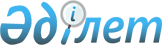 О внесении изменений в постановление Правительства Республики Казахстан от 7 февраля 2013 года № 101 "Об утверждении Плана мероприятий по реализации Государственной программы "Информационный Казахстан - 2020" на 2013 - 2017 годы"Постановление Правительства Республики Казахстан от 10 февраля 2015 года № 52      Правительство Республики Казахстан ПОСТАНОВЛЯЕТ:



      1. Внести в постановление Правительства Республики Казахстан  от 7 февраля 2013 года № 101 «Об утверждении Плана мероприятий по реализации Государственной программы «Информационный Казахстан – 2020» на 2013 - 2017 годы» следующие изменения:



      1) План мероприятий по реализации Государственной программы «Информационный Казахстан – 2020» на 2013 - 2017 годы (первый этап), утвержденный указанным постановлением, изложить в новой редакции согласно приложению к настоящему постановлению;



      2) пункт 4 изложить в следующей редакции:

      «4. Контроль за исполнением настоящего постановления возложить на Министерство по инвестициям и развитию Республики Казахстан.».



      2. Настоящее постановление вводится в действие со дня его подписания.      Премьер-Министр 

      Республики Казахстан                       К. Масимов

Приложение         

к постановлению Правительства

Республики Казахстан    

от 10 февраля 2015 года № 52Утвержден           

постановлением Правительства

Республики Казахстан    

от 7 февраля 2013 года № 101      План мероприятий по реализации Государственной программы

      «Информационный Казахстан – 2020» на 2013 – 2017 годов

                                 (первый этап)

      Примечание: расшифровка аббревиатур:

      АПК- агропромышленный комплекс

      ИС - информационная система

      АО - акционерное общество

      ИБ – информационная безопасность

      СЭЗ «ПИТ «Алатау» - специальная экономическая зона «Парк информационных технологий «Алатау»

      ОЮЛ «КАИТК» - объединение юридических лиц «Казахстанская ассоциация IT-компаний»

      МСХ - Министерство сельского хозяйства Республики Казахстан 

      МЮ - Министерство юстиции Республики Казахстан

      СМИ - средства массовой информации

      КБП - код бюджетной программы

      МОН - Министерство образования и науки Республики Казахстан

      ГП - Генеральная прокуратура Республики Казахстан

      ГИС – геоинформационная система

      МЗСР- Министерство здравоохранения и социального развития Республики Казахстан

      МТСЗН - Министерство труда и социальной защиты населения Республики Казахстан

      МИО - местные исполнительные органы

      СПМ - ассоциация «Союз проектных менеджеров Республики Казахстан»

      ВС - Верховный Суд Республики Казахстан

      ТОО - товарищество с ограниченной ответственностью

      АО «Зерде» - акционерное общество «Национальный инфокоммуникационный холдинг «Зерде»

      ИИС - интегрированная информационная система

      МИР - Министерство по инвестициям и развитию Республики Казахстан

      МВД - Министерство внутренних дел Республики Казахстан

      МТК - Министерство транспорта и коммуникаций Республики Казахстан

      МФ - Министерство финансов Республики Казахстан

      ОЮЛ «ИАК» - объединение юридических лиц «Интернет ассоциация Казахстана»

      МО - Министерство обороны Республики Казахстан

      МООС - Министерство охраны окружающей среды

      НПП РК - Национальная палата предпринимателей Республики Казахстан

      ПРК – Правительство Республики Казахстан

      ФЭО - финансово-экономическое обоснование

      АДГСиПК - Агентство по делам госслужбы и противодействию коррупции Республики Казахстан

      ГО - государственные органы

      ИПГО - интранет-портал государственных органов 

      МКС - Министерство культуры и спорта Республики Казахстан

      ЦГО – центральные государственные органы

      КПМ - Канцелярия Премьер-Министра Республики Казахстан 

      РБ - республиканский бюджет

      МИД - Министерство иностранных дел Республики Казахстан

      РГП «ЦАИ» - Республиканское государственное предприятие «Центр анализа и информации»

      ТиПО - технические и профессиональные организации

      КТРМ – Комитет технического регулирования и метрологии Министерства по инвестициям и развитию Республики Казахстан

      ТЭО - технико-экономическое обоснование

      АО «НИТ» - акционерное общество «Национальные информационные технологии»

      НБ - Национальный Банк Республики Казахстан

      КНБ - Комитет национальной безопасности Республики Казахстан 

      АО «НАТР» - акционерное общество «Национальное агентство технологического развития»

      МНЭ - Министерство национальной экономики Республики Казахстан

      АО «МУИТ» - акционерное общество «Международный университет информационных технологий»

      ЦОН - центр обслуживания населения 

      МЭ - Министерство энергетики Республики Казахстан

      * - Сумма может быть уточнена при формировании либо уточнении республиканского бюджета на соответствующий год
					© 2012. РГП на ПХВ «Институт законодательства и правовой информации Республики Казахстан» Министерства юстиции Республики Казахстан
				№ п/пНаименование мероприятияФорма завершенияОтветст-

венные исполнителиСроки исполненияфинансированиефинансированиефинансированиефинансированиефинансированиефинансированиефинансированиефинансированиефинансированиефинансированиефинансирование№ п/пНаименование мероприятияФорма завершенияОтветст-

венные исполнителиСроки исполнения2013 год2013 год2014 год2014 год2015 год2015 год2016 год2016 год2017 год2017 год№ п/пНаименование мероприятияФорма завершенияОтветст-

венные исполнителиСроки исполнениясуммы,

тыс.

тенгеисточ-

ник финан-

сирования суммы,

тыс.тенгеисточ-

ник финан-

сирования суммы,

тыс.

тенгеисточ-

ник финан-

сирования суммы,

тыс.

тенгеисточ-

ник финан-

сирования суммы,

тыс.

тенгеисточ-

ник финан-

сирования всего123456789101112131415161. Обеспечение эффективности системы государственного управления на основе архитектурного подхода1. Обеспечение эффективности системы государственного управления на основе архитектурного подхода1. Обеспечение эффективности системы государственного управления на основе архитектурного подхода1. Обеспечение эффективности системы государственного управления на основе архитектурного подхода1. Обеспечение эффективности системы государственного управления на основе архитектурного подхода1. Обеспечение эффективности системы государственного управления на основе архитектурного подхода1. Обеспечение эффективности системы государственного управления на основе архитектурного подхода1. Обеспечение эффективности системы государственного управления на основе архитектурного подхода1. Обеспечение эффективности системы государственного управления на основе архитектурного подхода1. Обеспечение эффективности системы государственного управления на основе архитектурного подхода1. Обеспечение эффективности системы государственного управления на основе архитектурного подхода1. Обеспечение эффективности системы государственного управления на основе архитектурного подхода1. Обеспечение эффективности системы государственного управления на основе архитектурного подхода1. Обеспечение эффективности системы государственного управления на основе архитектурного подхода1. Обеспечение эффективности системы государственного управления на основе архитектурного подхода1. Обеспечение эффективности системы государственного управления на основе архитектурного подходаОптимизация системы государственного управления через информатизациюОптимизация системы государственного управления через информатизациюОптимизация системы государственного управления через информатизациюОптимизация системы государственного управления через информатизациюОптимизация системы государственного управления через информатизациюОптимизация системы государственного управления через информатизациюОптимизация системы государственного управления через информатизациюОптимизация системы государственного управления через информатизациюОптимизация системы государственного управления через информатизациюОптимизация системы государственного управления через информатизациюОптимизация системы государственного управления через информатизациюОптимизация системы государственного управления через информатизациюОптимизация системы государственного управления через информатизациюОптимизация системы государственного управления через информатизациюОптимизация системы государственного управления через информатизациюОптимизация системы государственного управления через информатизациюЦель: внедрение архитектурного подхода для повышения эффективности системы государственного управленияЦель: внедрение архитектурного подхода для повышения эффективности системы государственного управленияЦель: внедрение архитектурного подхода для повышения эффективности системы государственного управленияЦель: внедрение архитектурного подхода для повышения эффективности системы государственного управленияЦель: внедрение архитектурного подхода для повышения эффективности системы государственного управленияЦель: внедрение архитектурного подхода для повышения эффективности системы государственного управленияЦель: внедрение архитектурного подхода для повышения эффективности системы государственного управленияЦель: внедрение архитектурного подхода для повышения эффективности системы государственного управленияЦель: внедрение архитектурного подхода для повышения эффективности системы государственного управленияЦель: внедрение архитектурного подхода для повышения эффективности системы государственного управленияЦель: внедрение архитектурного подхода для повышения эффективности системы государственного управленияЦель: внедрение архитектурного подхода для повышения эффективности системы государственного управленияЦель: внедрение архитектурного подхода для повышения эффективности системы государственного управленияЦель: внедрение архитектурного подхода для повышения эффективности системы государственного управленияЦель: внедрение архитектурного подхода для повышения эффективности системы государственного управленияЦель: внедрение архитектурного подхода для повышения эффективности системы государственного управленияЦелевой индикатор: Казахстан в рейтинге Doing Business Всемирного банка в 2017 году – в списке первых 38 стран Целевой индикатор: Казахстан в рейтинге Doing Business Всемирного банка в 2017 году – в списке первых 38 стран Целевой индикатор: Казахстан в рейтинге Doing Business Всемирного банка в 2017 году – в списке первых 38 стран Целевой индикатор: Казахстан в рейтинге Doing Business Всемирного банка в 2017 году – в списке первых 38 стран Целевой индикатор: Казахстан в рейтинге Doing Business Всемирного банка в 2017 году – в списке первых 38 стран Ответственный ГО: МНЭОтветственный ГО: МНЭОтветственный ГО: МНЭОтветственный ГО: МНЭОтветственный ГО: МНЭОтветственный ГО: МНЭОтветственный ГО: МНЭОтветственный ГО: МНЭОтветственный ГО: МНЭОтветственный ГО: МНЭОтветственный ГО: МНЭ1Проработка вопроса по сокращению разрешительных документов и упрощению процедур получения разрешительных документовпредложения в МЭБПЦГО1 квартал 2013 годафинансирование не требуетсяфинансирование не требуетсяфинансирование не требуетсяфинансирование не требуетсяфинансирование не требуетсяфинансирование не требуетсяфинансирование не требуетсяфинансирование не требуетсяфинансирование не требуетсяфинансирование не требуется2Сокращение разрешительных документов (не менее 50 %) и упрощение процедур получения разрешительных документовинформация в МИРМНЭ, ЦГО4 квартал 2015 годафинансирование не требуетсяфинансирование не требуетсяфинансирование не требуетсяфинансирование не требуетсяфинансирование не требуетсяфинансирование не требуетсяфинансирование не требуетсяфинансирование не требуетсяфинансирование не требуетсяфинансирование не требуется3Рассмотрение вопроса о возможности выделения в каждом государственном органе организационных единиц, отвечающих за информатизацию и ИБпредложения в АПМЭБП, МТК, АДГС 2 квартал 2013 годафинансирование не требуетсяфинансирование не требуетсяфинансирование не требуетсяфинансирование не требуетсяфинансирование не требуетсяфинансирование не требуетсяфинансирование не требуетсяфинансирование не требуетсяфинансирование не требуетсяфинансирование не требуется4Рассмотрение вопроса о разработке единой государственной технической политики в сфере ИКТ и обеспечения ИБпредложения в ПРКМТК, заинтересованные ГО3 квартал 2013 годафинансирование не требуетсяфинансирование не требуетсяфинансирование не требуетсяфинансирование не требуетсяфинансирование не требуетсяфинансирование не требуетсяфинансирование не требуетсяфинансирование не требуетсяфинансирование не требуетсяфинансирование не требуетсяЦелевой индикатор: максимальное время оказания государственной услуги в 2017 году – не более 5 рабочих дней Целевой индикатор: максимальное время оказания государственной услуги в 2017 году – не более 5 рабочих дней Целевой индикатор: максимальное время оказания государственной услуги в 2017 году – не более 5 рабочих дней Целевой индикатор: максимальное время оказания государственной услуги в 2017 году – не более 5 рабочих дней Целевой индикатор: максимальное время оказания государственной услуги в 2017 году – не более 5 рабочих дней Ответственный ГО: ЦГО, МИООтветственный ГО: ЦГО, МИООтветственный ГО: ЦГО, МИООтветственный ГО: ЦГО, МИООтветственный ГО: ЦГО, МИООтветственный ГО: ЦГО, МИООтветственный ГО: ЦГО, МИООтветственный ГО: ЦГО, МИООтветственный ГО: ЦГО, МИООтветственный ГО: ЦГО, МИООтветственный ГО: ЦГО, МИО5Утверждение стандартов и регламентов оказания государственных услугНПАзаинтересованные ГО, НПП (по согласованию)4 квартал ежегоднофинансирование не требуетсяфинансирование не требуетсяфинансирование не требуетсяфинансирование не требуетсяфинансирование не требуетсяфинансирование не требуетсяфинансирование не требуетсяфинансирование не требуетсяфинансирование не требуетсяфинансирование не требуется6Утверждение планов мероприятий по сокращению бизнес процессов и сроков оказания государственных услугсовместные утвержденные планы мероприятий ГО с МИРГО, НПП (по согласованию)4 квартал ежегоднофинансирование не требуетсяфинансирование не требуетсяфинансирование не требуетсяфинансирование не требуетсяфинансирование не требуетсяфинансирование не требуетсяфинансирование не требуетсяфинансирование не требуетсяфинансирование не требуетсяфинансирование не требуетсяЦелевой индикатор: автоматизация информационного взаимодействия государственных органов в 2017 году - 80 % Целевой индикатор: автоматизация информационного взаимодействия государственных органов в 2017 году - 80 % Целевой индикатор: автоматизация информационного взаимодействия государственных органов в 2017 году - 80 % Целевой индикатор: автоматизация информационного взаимодействия государственных органов в 2017 году - 80 % Целевой индикатор: автоматизация информационного взаимодействия государственных органов в 2017 году - 80 % Ответственный ГО: МИРОтветственный ГО: МИРОтветственный ГО: МИРОтветственный ГО: МИРОтветственный ГО: МИРОтветственный ГО: МИРОтветственный ГО: МИРОтветственный ГО: МИРОтветственный ГО: МИРОтветственный ГО: МИРОтветственный ГО: МИР7Проработка вопроса по разработке целевой архитектуры МТК для последующего применения отработанного подхода при построении архитектуры остальными ЦГОинформация в ПРКМТК, АО «НИТ» (по согласованию)4 квартал 2013 годафинансирование не требуетсяфинансирование не требуетсяфинансирование не требуетсяфинансирование не требуетсяфинансирование не требуетсяфинансирование не требуетсяфинансирование не требуетсяфинансирование не требуетсяфинансирование не требуетсяфинансирование не требуется8Проработка вопроса по разработке центральными государственными органами своей архитектурыинформация в ПРКЦГО, МТК, АО «НИТ» (по согласованию)4 квартал 2013 годафинансирование не требуетсяфинансирование не требуетсяфинансирование не требуетсяфинансирование не требуетсяфинансирование не требуетсяфинансирование не требуетсяфинансирование не требуетсяфинансирование не требуетсяфинансирование не требуетсяфинансирование не требуется9Рассмотрение вопроса по разработке типовой трехуровневой архитектуры «электронного акимата»информация в ПРКМТК, АО «НИТ» (по согласованию)4 квартал 2013 годафинансирование не требуетсяфинансирование не требуетсяфинансирование не требуетсяфинансирование не требуетсяфинансирование не требуетсяфинансирование не требуетсяфинансирование не требуетсяфинансирование не требуетсяфинансирование не требуетсяфинансирование не требуется10Внедрение типовой архитектуры "электронного акимата" в рамках пилотной зоны для последующего применения отработанного подходапротоколМИО, МИР, АО "НИТ" (по согласованию)4 квартал 2016 годаместный бюджетместный бюджетместный бюджетместный бюджетместный бюджетместный бюджетместный бюджетместный бюджетместный бюджетместный бюджет11Централизация процесса управления ИКТ бюджетами и реализацией большинства ИКТ проектов на республиканском уровне в рамках сервисной модели информатизацииотчетМИР, ЦГО4 квартал 2015 годафинансирование не требуетсяфинансирование не требуетсяфинансирование не требуетсяфинансирование не требуетсяфинансирование не требуетсяфинансирование не требуетсяфинансирование не требуетсяфинансирование не требуетсяфинансирование не требуетсяфинансирование не требуется12Обеспечение функционирования межведомственных ИС и услугами связиакты выполненных работМИР, АО «НИТ» (по согласованию), АО "НК "Kazsatnet" (по согласованию), ГО, МИО4 квартал ежегодно7 607 859РБ КБП 0158 506 246РБ КБП 02410 062 013РБ КБП 02412 976 214РБ КБП 02413 702 633РБ КБП 02452 854 965Открытость государственных органовОткрытость государственных органовОткрытость государственных органовОткрытость государственных органовОткрытость государственных органовОткрытость государственных органовОткрытость государственных органовОткрытость государственных органовОткрытость государственных органовОткрытость государственных органовОткрытость государственных органовОткрытость государственных органовОткрытость государственных органовОткрытость государственных органовОткрытость государственных органовОткрытость государственных органовЦель: повышение прозрачности и подотчетности деятельности государственных органов для удовлетворения прав и законных интересов граждан, бизнеса и общества в информацииЦель: повышение прозрачности и подотчетности деятельности государственных органов для удовлетворения прав и законных интересов граждан, бизнеса и общества в информацииЦель: повышение прозрачности и подотчетности деятельности государственных органов для удовлетворения прав и законных интересов граждан, бизнеса и общества в информацииЦель: повышение прозрачности и подотчетности деятельности государственных органов для удовлетворения прав и законных интересов граждан, бизнеса и общества в информацииЦель: повышение прозрачности и подотчетности деятельности государственных органов для удовлетворения прав и законных интересов граждан, бизнеса и общества в информацииЦель: повышение прозрачности и подотчетности деятельности государственных органов для удовлетворения прав и законных интересов граждан, бизнеса и общества в информацииЦель: повышение прозрачности и подотчетности деятельности государственных органов для удовлетворения прав и законных интересов граждан, бизнеса и общества в информацииЦель: повышение прозрачности и подотчетности деятельности государственных органов для удовлетворения прав и законных интересов граждан, бизнеса и общества в информацииЦель: повышение прозрачности и подотчетности деятельности государственных органов для удовлетворения прав и законных интересов граждан, бизнеса и общества в информацииЦель: повышение прозрачности и подотчетности деятельности государственных органов для удовлетворения прав и законных интересов граждан, бизнеса и общества в информацииЦель: повышение прозрачности и подотчетности деятельности государственных органов для удовлетворения прав и законных интересов граждан, бизнеса и общества в информацииЦель: повышение прозрачности и подотчетности деятельности государственных органов для удовлетворения прав и законных интересов граждан, бизнеса и общества в информацииЦель: повышение прозрачности и подотчетности деятельности государственных органов для удовлетворения прав и законных интересов граждан, бизнеса и общества в информацииЦель: повышение прозрачности и подотчетности деятельности государственных органов для удовлетворения прав и законных интересов граждан, бизнеса и общества в информацииЦель: повышение прозрачности и подотчетности деятельности государственных органов для удовлетворения прав и законных интересов граждан, бизнеса и общества в информацииЦель: повышение прозрачности и подотчетности деятельности государственных органов для удовлетворения прав и законных интересов граждан, бизнеса и общества в информацииЦелевой индикатор: индекс е-участия Республики Казахстан (по методике ООН) на протяжении реализации программы должен удерживаться в числе первых 5-ти стран; Целевой индикатор: индекс е-участия Республики Казахстан (по методике ООН) на протяжении реализации программы должен удерживаться в числе первых 5-ти стран; Целевой индикатор: индекс е-участия Республики Казахстан (по методике ООН) на протяжении реализации программы должен удерживаться в числе первых 5-ти стран; Целевой индикатор: индекс е-участия Республики Казахстан (по методике ООН) на протяжении реализации программы должен удерживаться в числе первых 5-ти стран; Целевой индикатор: индекс е-участия Республики Казахстан (по методике ООН) на протяжении реализации программы должен удерживаться в числе первых 5-ти стран; Ответственный ГО: МИРОтветственный ГО: МИРОтветственный ГО: МИРОтветственный ГО: МИРОтветственный ГО: МИРОтветственный ГО: МИРОтветственный ГО: МИРОтветственный ГО: МИРОтветственный ГО: МИРОтветственный ГО: МИРОтветственный ГО: МИР13Рассмотрение вопроса по разработке механизмов электронной оценки гражданами эффективности работы государственных органов, включая акимов всех уровней и органы местного самоуправленияпредложения в ПРКМЭБП, ГО, МРР, МИО4 квартал 2013 годафинансирование не требуетсяфинансирование не требуетсяфинансирование не требуетсяфинансирование не требуетсяфинансирование не требуетсяфинансирование не требуетсяфинансирование не требуетсяфинансирование не требуетсяфинансирование не требуетсяфинансирование не требуется14Проработка вопроса широкого вовлечения граждан, неправительственных и иных негосударственных организаций в процесс постоянного общественного мониторинга качества оказания государственных услугпредложения в ПРКМТК, МЭБП, АДГС, АО «НИТ» (по согласованию)4 квартал 2013 годафинансирование не требуетсяфинансирование не требуетсяфинансирование не требуетсяфинансирование не требуетсяфинансирование не требуетсяфинансирование не требуетсяфинансирование не требуетсяфинансирование не требуетсяфинансирование не требуетсяфинансирование не требуется15Широкое вовлечение граждан, неправительственных и иных негосударственных организаций в процесс постоянного общественного мониторинга качества оказания государственных услуготчет в МИР АДГСиПК, МИР,  заинтересованные ГО4 квартал ежегоднофинансирование не требуетсяфинансирование не требуетсяфинансирование не требуетсяфинансирование не требуетсяфинансирование не требуетсяфинансирование не требуетсяфинансирование не требуетсяфинансирование не требуетсяфинансирование не требуетсяфинансирование не требуется16Создание и внедрение единого личного кабинета гражданинаакт выполненных работМИР4 квартал 2014 годав рамках развития ПЭП\ШЭПРБ КБП 028Целевой индикатор: количество активно используемых приложений, базирующихся на сервисах «открытых данных», в 2017 году - не менее 3.Целевой индикатор: количество активно используемых приложений, базирующихся на сервисах «открытых данных», в 2017 году - не менее 3.Целевой индикатор: количество активно используемых приложений, базирующихся на сервисах «открытых данных», в 2017 году - не менее 3.Целевой индикатор: количество активно используемых приложений, базирующихся на сервисах «открытых данных», в 2017 году - не менее 3.Целевой индикатор: количество активно используемых приложений, базирующихся на сервисах «открытых данных», в 2017 году - не менее 3.Ответственный ГО: МИРОтветственный ГО: МИРОтветственный ГО: МИРОтветственный ГО: МИРОтветственный ГО: МИРОтветственный ГО: МИРОтветственный ГО: МИРОтветственный ГО: МИРОтветственный ГО: МИРОтветственный ГО: МИРОтветственный ГО: МИР17Создание модуля «открытые данные» в рамках развития ПЭП и обеспечение интеграции с ним компонентов «электронного правительства» РК и информационных систем государственных органовакт выполненных работМИР, ГО, АО «НИТ» (по согласованию)4 квартал 2016 годаСогласно ТЭО развития ПЭП/ШЭПРБ КБП 02818Проработка вопроса по расширению перечня публичной информации, представляемой Правительством РК и государственными органами гражданам и бизнесу через портал «электронного правительства»предложения в ПРКМТК, АО «НИТ» (по согласованию)4 квартал 2013 годафинансирование не требуетсяфинансирование не требуетсяфинансирование не требуетсяфинансирование не требуетсяфинансирование не требуетсяфинансирование не требуетсяфинансирование не требуетсяфинансирование не требуетсяфинансирование не требуетсяфинансирование не требуется19Проработка вопроса внесения изменений в законодательство с целью своевременности представления, объективности, полноты и достоверности электронных информационных ресурсов, в отношении которых законодательством Республики Казахстан установлен обязательный характер их публичного распространения либо представления государственными органамипредложения в ПРКМТК, АО «НИТ» (по согласованию)4 квартал 2013 годафинансирование не требуетсяфинансирование не требуетсяфинансирование не требуетсяфинансирование не требуетсяфинансирование не требуетсяфинансирование не требуетсяфинансирование не требуетсяфинансирование не требуетсяфинансирование не требуетсяфинансирование не требуется20Рассмотрение вопроса о модернизации функционирующей инфраструктуры и информационных систем в части повышения открытости Парламента РКпредложения в ПРКХОЗУ Парламента РК (по согласованию)4 квартал 2013 годафинансирование не требуетсяфинансирование не требуетсяфинансирование не требуетсяфинансирование не требуетсяфинансирование не требуетсяфинансирование не требуетсяфинансирование не требуетсяфинансирование не требуетсяфинансирование не требуетсяфинансирование не требуется21Создание Единой информационной системы «Формирование электронного Парламента Республики Казахстан»ТЭО, акт выполненных работ, акт ввода в эксплуатациюХОЗУ Парламента РК, МИР4 квартал 2014 года, 4 квартал 2015-2016 годов, 4 квартал 2017 года23 000РБ КБП 007304 553РБ КБП 007304 553РБ КБП 007281 553РБ КБП 007913 65922Утверждение перечня открытых данныхНПАЦГО4 квартал 2015 годафинансирование не требуетсяфинансирование не требуетсяфинансирование не требуетсяфинансирование не требуетсяфинансирование не требуетсяфинансирование не требуетсяфинансирование не требуетсяфинансирование не требуетсяфинансирование не требуетсяфинансирование не требуется23Модернизация интернет-ресурса судебных органов с возможностью предоставления электронных сервисовакт выполненных работВС (по согласованию)4 квартал 2014-2015 годов32 862РБ КБП 001.104в пределах средств, предусмотренных по бюджетной подпрограмме 104 бюджетной программы 001 «Обеспечение судебными органами судебной защиты прав, свобод и законных интересов граждан и организаций»в пределах средств, предусмотренных по бюджетной подпрограмме 104 бюджетной программы 001 «Обеспечение судебными органами судебной защиты прав, свобод и законных интересов граждан и организаций»32 86224Внедрение модернизированной системы аудио-, видеофиксации в залах судебного заседанияакт выполненных работВС4 квартал 2014-2015 годов521 650РБ КБП 009348 501РБ КБП 009870 15125Обеспечение доступа населения к открытым медицинским базам данных посредством сети Интернетинформация в МИРМЗСР, МИР, АО «Казактелеком» (по согласованию)4 квартал ежегодно252 116РБ КБП 001.104130 452РБ КБП 001.104190 588РБ КБП 001.104197 351РБ КБП 001.104202 578РБ КБП 001.104973 085Развитие "электронного правительства"Развитие "электронного правительства"Развитие "электронного правительства"Развитие "электронного правительства"Развитие "электронного правительства"Развитие "электронного правительства"Развитие "электронного правительства"Развитие "электронного правительства"Развитие "электронного правительства"Развитие "электронного правительства"Развитие "электронного правительства"Развитие "электронного правительства"Развитие "электронного правительства"Развитие "электронного правительства"Развитие "электронного правительства"Развитие "электронного правительства"Цель: развитие «электронного правительства» как инструмента информатизации государстваЦель: развитие «электронного правительства» как инструмента информатизации государстваЦель: развитие «электронного правительства» как инструмента информатизации государстваЦель: развитие «электронного правительства» как инструмента информатизации государстваЦель: развитие «электронного правительства» как инструмента информатизации государстваЦель: развитие «электронного правительства» как инструмента информатизации государстваЦель: развитие «электронного правительства» как инструмента информатизации государстваЦель: развитие «электронного правительства» как инструмента информатизации государстваЦель: развитие «электронного правительства» как инструмента информатизации государстваЦель: развитие «электронного правительства» как инструмента информатизации государстваЦель: развитие «электронного правительства» как инструмента информатизации государстваЦель: развитие «электронного правительства» как инструмента информатизации государстваЦель: развитие «электронного правительства» как инструмента информатизации государстваЦель: развитие «электронного правительства» как инструмента информатизации государстваЦель: развитие «электронного правительства» как инструмента информатизации государстваЦель: развитие «электронного правительства» как инструмента информатизации государстваЦелевой индикатор: индекс «электронного правительства» (по методике ООН) в 2017 году - в числе первых 30;Целевой индикатор: индекс «электронного правительства» (по методике ООН) в 2017 году - в числе первых 30;Целевой индикатор: индекс «электронного правительства» (по методике ООН) в 2017 году - в числе первых 30;Целевой индикатор: индекс «электронного правительства» (по методике ООН) в 2017 году - в числе первых 30;Целевой индикатор: индекс «электронного правительства» (по методике ООН) в 2017 году - в числе первых 30;Ответственный ГО: МИР, ЦГО, МИООтветственный ГО: МИР, ЦГО, МИООтветственный ГО: МИР, ЦГО, МИООтветственный ГО: МИР, ЦГО, МИООтветственный ГО: МИР, ЦГО, МИООтветственный ГО: МИР, ЦГО, МИООтветственный ГО: МИР, ЦГО, МИООтветственный ГО: МИР, ЦГО, МИООтветственный ГО: МИР, ЦГО, МИООтветственный ГО: МИР, ЦГО, МИООтветственный ГО: МИР, ЦГО, МИОЦелевой индикатор: индекс удовлетворенности населения качеством предоставления государственных услуг в 2017 году должен составить 4,5 балла из 5Целевой индикатор: индекс удовлетворенности населения качеством предоставления государственных услуг в 2017 году должен составить 4,5 балла из 5Целевой индикатор: индекс удовлетворенности населения качеством предоставления государственных услуг в 2017 году должен составить 4,5 балла из 5Целевой индикатор: индекс удовлетворенности населения качеством предоставления государственных услуг в 2017 году должен составить 4,5 балла из 5Целевой индикатор: индекс удовлетворенности населения качеством предоставления государственных услуг в 2017 году должен составить 4,5 балла из 5Ответственный ГО: АДГСиПК, МНЭ, МИРОтветственный ГО: АДГСиПК, МНЭ, МИРОтветственный ГО: АДГСиПК, МНЭ, МИРОтветственный ГО: АДГСиПК, МНЭ, МИРОтветственный ГО: АДГСиПК, МНЭ, МИРОтветственный ГО: АДГСиПК, МНЭ, МИРОтветственный ГО: АДГСиПК, МНЭ, МИРОтветственный ГО: АДГСиПК, МНЭ, МИРОтветственный ГО: АДГСиПК, МНЭ, МИРОтветственный ГО: АДГСиПК, МНЭ, МИРОтветственный ГО: АДГСиПК, МНЭ, МИРЦелевой индикатор: индекс бюрократизации оказания государственных услуг к 2017 году – 3Целевой индикатор: индекс бюрократизации оказания государственных услуг к 2017 году – 3Целевой индикатор: индекс бюрократизации оказания государственных услуг к 2017 году – 3Целевой индикатор: индекс бюрократизации оказания государственных услуг к 2017 году – 3Целевой индикатор: индекс бюрократизации оказания государственных услуг к 2017 году – 3Ответственный ГО: ЦГО, МИООтветственный ГО: ЦГО, МИООтветственный ГО: ЦГО, МИООтветственный ГО: ЦГО, МИООтветственный ГО: ЦГО, МИООтветственный ГО: ЦГО, МИООтветственный ГО: ЦГО, МИООтветственный ГО: ЦГО, МИООтветственный ГО: ЦГО, МИООтветственный ГО: ЦГО, МИООтветственный ГО: ЦГО, МИО26Проработка вопроса модернизации архитектуры «электронного правительства»информация в ПРКМТК, АО «НИТ» (по согласованию)2 квартал 2013 годафинансирование не требуетсяфинансирование не требуетсяфинансирование не требуетсяфинансирование не требуетсяфинансирование не требуетсяфинансирование не требуетсяфинансирование не требуетсяфинансирование не требуетсяфинансирование не требуетсяфинансирование не требуется27Рассмотрение вопроса разработки ТЭО на создание архитектурного порталаинформация в ПРКМТК, АО «НИТ» (по согласованию)4 квартал 2013 годафинансирование не требуетсяфинансирование не требуетсяфинансирование не требуетсяфинансирование не требуетсяфинансирование не требуетсяфинансирование не требуетсяфинансирование не требуетсяфинансирование не требуетсяфинансирование не требуетсяфинансирование не требуется28Проведение информационно-разъяснительной работы по оказанию государственных услуг на постоянной основеотчет в МИР о проведенной работеАДГСиПК, ЦГО, МИО4 квартал ежегоднофинансирование не требуетсяфинансирование не требуетсяфинансирование не требуетсяфинансирование не требуетсяфинансирование не требуетсяфинансирование не требуетсяфинансирование не требуетсяфинансирование не требуетсяфинансирование не требуетсяфинансирование не требуется29Создание системы определения уровня удовлетворенности услугополучателейакт выполненных работМИР, ЦГО, МИО4 квартал 2017 годафинансирование не требуетсяфинансирование не требуетсяфинансирование не требуетсяфинансирование не требуетсяфинансирование не требуетсяфинансирование не требуетсяфинансирование не требуетсяфинансирование не требуетсяфинансирование не требуетсяфинансирование не требуется30Обеспечение деятельности единого контакт-центра по вопросам оказания государственных услуг (не менее 3,5 млн.)акты выполненных работМИР 4 квартал ежегоднов пределах средств, предусмотренных по бюджетной программе 024в пределах средств, предусмотренных по бюджетной программе 024в пределах средств, предусмотренных по бюджетной программе 024в пределах средств, предусмотренных по бюджетной программе 024в пределах средств, предусмотренных по бюджетной программе 024в пределах средств, предусмотренных по бюджетной программе 024в пределах средств, предусмотренных по бюджетной программе 024в пределах средств, предусмотренных по бюджетной программе 024в пределах средств, предусмотренных по бюджетной программе 024в пределах средств, предусмотренных по бюджетной программе 024Целевой индикатор: доля оказанных электронных государственных услуг по отношению к общему числу услуг, полученных в традиционном виде в 2017 году, - 50 %;Целевой индикатор: доля оказанных электронных государственных услуг по отношению к общему числу услуг, полученных в традиционном виде в 2017 году, - 50 %;Целевой индикатор: доля оказанных электронных государственных услуг по отношению к общему числу услуг, полученных в традиционном виде в 2017 году, - 50 %;Целевой индикатор: доля оказанных электронных государственных услуг по отношению к общему числу услуг, полученных в традиционном виде в 2017 году, - 50 %;Целевой индикатор: доля оказанных электронных государственных услуг по отношению к общему числу услуг, полученных в традиционном виде в 2017 году, - 50 %;Ответственный ГО: МИРОтветственный ГО: МИРОтветственный ГО: МИРОтветственный ГО: МИРОтветственный ГО: МИРОтветственный ГО: МИРОтветственный ГО: МИРОтветственный ГО: МИРОтветственный ГО: МИРОтветственный ГО: МИРОтветственный ГО: МИР31Проработка вопроса создания единой информационно-аналитической среды ГОинформация в ПРКМТК, АС, ЦГО2 квартал 2013 годафинансирование не требуетсяфинансирование не требуетсяфинансирование не требуетсяфинансирование не требуетсяфинансирование не требуетсяфинансирование не требуетсяфинансирование не требуетсяфинансирование не требуетсяфинансирование не требуетсяфинансирование не требуется32Развитие государственной базы данных «Е-лицензирование»акт выполненных работМИР, ЦГО, МИО4 квартал 2013-2014 годов884 691РБ КБП 0181 044 294РБ КБП 0271 928 98533Разработка технико-экономического обоснования на развитие государственной базы данных «Е-лицензирование» в части автоматизации разрешительной системы квазигосударственного сектора, интеграции с компонентами «электронного правительства» (ИС «Мобильный офис Правительства Республики Казахстан», портал «электронного правительства», единое хранилище электронных документов, модуль «открытых данных»), интеграции с «мобильным правительством»ТЭОМИР, МНЭ, АО НИТ (по согласованию)1 квартал 2015 годафинансирование не требуетсяфинансирование не требуетсяфинансирование не требуетсяфинансирование не требуетсяфинансирование не требуетсяфинансирование не требуетсяфинансирование не требуетсяфинансирование не требуетсяфинансирование не требуетсяфинансирование не требуется34Развитие сетей пунктов общественного доступа к электронным услугам, а также обновление оборудования существующих пунктовакт выполненных работакимат г. Астана4 квартал 2013-2017 годовместный бюджетместный бюджетместный бюджетместный бюджетместный бюджетместный бюджетместный бюджетместный бюджетместный бюджетместный бюджет35Развитие ИИС ЦОНакт выполненных работМИР, ГО, МИО4 квартал 2013 - 2014 годов523 835РБ КБП 016696 817РБ КБП 0251 220 65236Сокращение налоговой отчетности за счет развития электронных счетов-фактурприказ МФ МФ, заинтересованные ГО4 квартал 2015 годафинансирование не требуетсяфинансирование не требуетсяфинансирование не требуетсяфинансирование не требуетсяфинансирование не требуетсяфинансирование не требуетсяфинансирование не требуетсяфинансирование не требуетсяфинансирование не требуетсяфинансирование не требуетсяЦелевой индикатор: доля мобильных электронных государственных услуг в общем объеме электронных услуг в 2017 году - не менее 36 %Целевой индикатор: доля мобильных электронных государственных услуг в общем объеме электронных услуг в 2017 году - не менее 36 %Целевой индикатор: доля мобильных электронных государственных услуг в общем объеме электронных услуг в 2017 году - не менее 36 %Целевой индикатор: доля мобильных электронных государственных услуг в общем объеме электронных услуг в 2017 году - не менее 36 %Целевой индикатор: доля мобильных электронных государственных услуг в общем объеме электронных услуг в 2017 году - не менее 36 %Ответственный ГО: МИРОтветственный ГО: МИРОтветственный ГО: МИРОтветственный ГО: МИРОтветственный ГО: МИРОтветственный ГО: МИРОтветственный ГО: МИРОтветственный ГО: МИРОтветственный ГО: МИРОтветственный ГО: МИРОтветственный ГО: МИР37Проработка вопроса создания «мобильного правительства»информация в ПРКМТК4 квартал 2013 годафинансирование не требуетсяфинансирование не требуетсяфинансирование не требуетсяфинансирование не требуетсяфинансирование не требуетсяфинансирование не требуетсяфинансирование не требуетсяфинансирование не требуетсяфинансирование не требуетсяфинансирование не требуется38Создание «мобильного правительства»акт ввода в эксплуатациюМИР, АО "НИТ" (по согласованию)4 квартал 2014 - 2016 годов907 746РБ КБП 030964 037РБ КБП 0301 188 884РБ КБП 0303 060 66739Развитие ИС «Мобильный офис Правительства Республики Казахстан»акт выполненных работМТК, АО «НИТ» (по согласованию)4 квартал 2013 года307 247РБ КБП 044307 247Целевой индикатор: доля автоматизированных функций государственных органов из числа потенциально автоматизируемых в 2017 году должна составить не менее 80 %Целевой индикатор: доля автоматизированных функций государственных органов из числа потенциально автоматизируемых в 2017 году должна составить не менее 80 %Целевой индикатор: доля автоматизированных функций государственных органов из числа потенциально автоматизируемых в 2017 году должна составить не менее 80 %Целевой индикатор: доля автоматизированных функций государственных органов из числа потенциально автоматизируемых в 2017 году должна составить не менее 80 %Целевой индикатор: доля автоматизированных функций государственных органов из числа потенциально автоматизируемых в 2017 году должна составить не менее 80 %Ответственный ГО: МИРОтветственный ГО: МИРОтветственный ГО: МИРОтветственный ГО: МИРОтветственный ГО: МИРОтветственный ГО: МИРОтветственный ГО: МИРОтветственный ГО: МИРОтветственный ГО: МИРОтветственный ГО: МИРОтветственный ГО: МИР40Внедрение типовой архитектуры "электронного акимата" в целях автоматизации функций МИО информация в МИРМИО, МИР4 квартал 2017-2019 годовместный бюджетместный бюджетместный бюджетместный бюджетместный бюджетместный бюджетместный бюджетместный бюджетместный бюджетместный бюджет41Перевод в электронный вид и своевременное наполнение исторических сведений для государственных баз данных, архивов и ведомственных информационных системакт выполненных работЦГО, МИО4 квартал ежегоднофинансирование не требуетсяфинансирование не требуетсяфинансирование не требуетсяфинансирование не требуетсяфинансирование не требуетсяфинансирование не требуетсяфинансирование не требуетсяфинансирование не требуетсяфинансирование не требуетсяфинансирование не требуется42Внедрение единой системы нумерации и кодирования административных документовприказ МКСМКС, заинтересованные ГО4 квартал 2015 годафинансирование не требуетсяфинансирование не требуетсяфинансирование не требуетсяфинансирование не требуетсяфинансирование не требуетсяфинансирование не требуетсяфинансирование не требуетсяфинансирование не требуетсяфинансирование не требуетсяфинансирование не требуется43Создание эталонного контрольного банка нормативных и правовых актов Республики Казахстан в электронном видеакт выполненных работМЮ4 квартал 2013-2014 годов430 578РБ КБП 057167 023РБ КБП 057597 60144Создание ИИС «е-қызмет»акт выполненных работ, акт ввода в эксплуатациюАДГСиПК, МИР4 квартал 2013-2014 годов, 4 квартал 2015 год714 938РБ КБП 013340 655РБ КБП 006797 001РБ КБП 0061 852 59445Создание ИИС Счетного комитета по контролю за исполнением республиканского бюджетаакт выполненных работСК (по согласованию)4 квартал 2013-2015 годов257 220РБ КБП 006141 820РБ КБП 00668 528РБ КБП 006467 56846Создание электронного архива судебных документовакт ввода в эксплуатациюВС (по согласованию)4 квартал 2013-2014 годов298 145РБ КБП 014451 837РБ КБП 014749 98247Создание автоматизированной ИС органов исполнительного производстваакт выполненных работМЮ4 квартал 2013-2014 годов281 718РБ КБП 058178 426РБ КБП 058460 14448Создание интегрированной АИС «е-Минфин»акт ввода в эксплуатациюМФ4 квартал 2013 - 2015 годов617 3241 369 992РБ КБП 0611 708 675РБ КБП 0613 695 99149Развитие автоматизированной интеграционной ИС «Электронные государственные закупки»акт выполненных работМФ4 квартал 2013-2014 годов1 752 053РБ КБП 033733 438РБ КБП 0332 485 49150Развитие таможенной АИС «Электронная таможня»акт выполненных работМФ4 квартал 2013 года225 443РБ КБП 031225 44351Модернизация информационных систем налоговых органов, связанная с изменением налогового законодательстваакт выполненных работМФ4 квартал 2013 года1 291 235РБ КБП 0361 291 23552Развитие ИИС казначейства и создание компонента казначейство-клиентакт выполненных работМФ4 квартал 2013-2014 годов25 019РБ КБП 073793 847РБ КБП 073818 86653Рассмотрение вопроса повторного использования решений для автоматизации финансово-хозяйственной деятельности государственных органов, полученных в ходе реализации проекта «Создание интегрированной АИС «е-Минфин»информация в ПРКМФ, МТК, АО «Зерде» (по согласованию), ОЮЛ «КАИТК» (по согласованию)4 квартал 2013 годафинансирование не требуетсяфинансирование не требуетсяфинансирование не требуетсяфинансирование не требуетсяфинансирование не требуетсяфинансирование не требуетсяфинансирование не требуетсяфинансирование не требуетсяфинансирование не требуетсяфинансирование не требуется54Проработка вопроса развития портала и шлюза «электронного правительства»информация в ПРКМТК2 квартал 2013 годафинансирование не требуетсяфинансирование не требуетсяфинансирование не требуетсяфинансирование не требуетсяфинансирование не требуетсяфинансирование не требуетсяфинансирование не требуетсяфинансирование не требуетсяфинансирование не требуетсяфинансирование не требуется55Развитие портала и шлюза «электронного правительства»акт выполненных работМИР, ЦГО, акимат г. Астана, АО «НИТ» (по согласованию)4 квартал 2014- 2016 годов907 323РБ КБП 0281 500 201РБ КБП 0281 379 208РБ КБП 0283 786 73256Проработка вопроса разработки ТЭО на создание национальной ГИСинформация в ПРКМТК, МРР, НКА, заинтересованные ГО4 квартал 2013 годафинансирование не требуетсяфинансирование не требуетсяфинансирование не требуетсяфинансирование не требуетсяфинансирование не требуетсяфинансирование не требуетсяфинансирование не требуетсяфинансирование не требуетсяфинансирование не требуетсяфинансирование не требуется57Разработка и утверждение технико-экономического обоснования на создание национальной ГИСТЭОМИР, МНЭ, МСХ, МВД, МОН, МЗСР, МЭ1 квартал 2015 годафинансирование не требуетсяфинансирование не требуетсяфинансирование не требуетсяфинансирование не требуетсяфинансирование не требуетсяфинансирование не требуетсяфинансирование не требуетсяфинансирование не требуетсяфинансирование не требуетсяфинансирование не требуется58Интеграция ИС «Реестр государственного имущества» с ИС государственных органов для наполнения дополнительными видами (категориями) государственного имущества, учет которых автоматизированинформация в МИРМФ, МНЭ, АО "ИУЦ" (по согласованию)4 квартал 2015-2017 годовфинансирование не требуетсяфинансирование не требуетсяфинансирование не требуетсяфинансирование не требуетсяфинансирование не требуетсяфинансирование не требуетсяфинансирование не требуетсяфинансирование не требуетсяфинансирование не требуетсяфинансирование не требуется59Разработка технико-экономического обоснования на создание системы планирования, мониторинга и контроля сферы жилищно-коммунального хозяйства местных исполнительных органовТЭОМИР, МНЭ, МИО, АО НИТ (по согласованию)1 квартал 2015 годафинансирование не требуетсяфинансирование не требуетсяфинансирование не требуетсяфинансирование не требуетсяфинансирование не требуетсяфинансирование не требуетсяфинансирование не требуетсяфинансирование не требуетсяфинансирование не требуетсяфинансирование не требуется60Проработка вопроса унификации интернет-ресурсов государственных учреждений и их перевод на единую платформу предложения в ПРКМТК, АО «НИТ» (по согласованию)4 квартал 2013 годафинансирование не требуетсяфинансирование не требуетсяфинансирование не требуетсяфинансирование не требуетсяфинансирование не требуетсяфинансирование не требуетсяфинансирование не требуетсяфинансирование не требуетсяфинансирование не требуетсяфинансирование не требуется61Создание и развитие ИИС «е-Статистика»акт ввода в эксплуатациюАС4 квартал 2013 года551 126РБ КБП 011551 12662Рассмотрение вопроса разработки ТЭО инвестиционного проекта «Автоматизация функций Агентства Республики Казахстан по защите конкуренции (Антимонопольное агентство)информация в ПРКАЗК4 квартал 2013 годафинансирование не требуетсяфинансирование не требуетсяфинансирование не требуетсяфинансирование не требуетсяфинансирование не требуетсяфинансирование не требуетсяфинансирование не требуетсяфинансирование не требуетсяфинансирование не требуетсяфинансирование не требуется63Проработка вопроса создания ИИС «Информационный портал МНГ РК» (автоматизация функций МНГ РК)информация в ПРКМНГ, МТК4 квартал 2013 годафинансирование не требуетсяфинансирование не требуетсяфинансирование не требуетсяфинансирование не требуетсяфинансирование не требуетсяфинансирование не требуетсяфинансирование не требуетсяфинансирование не требуетсяфинансирование не требуетсяфинансирование не требуется64Создание единой государственной системы управления недропользованием Республики Казахстан на базе современных информационных технологий в рамках «электронного правительства» акт ввода в эксплуатациюМНГ, МТК4 квартал 2013 года321 083РБ КБП 112321 083Внедрение новой модели информатизации государственных органовВнедрение новой модели информатизации государственных органовВнедрение новой модели информатизации государственных органовВнедрение новой модели информатизации государственных органовВнедрение новой модели информатизации государственных органовВнедрение новой модели информатизации государственных органовВнедрение новой модели информатизации государственных органовВнедрение новой модели информатизации государственных органовВнедрение новой модели информатизации государственных органовВнедрение новой модели информатизации государственных органовВнедрение новой модели информатизации государственных органовВнедрение новой модели информатизации государственных органовВнедрение новой модели информатизации государственных органовВнедрение новой модели информатизации государственных органовВнедрение новой модели информатизации государственных органовВнедрение новой модели информатизации государственных органовЦель: оптимизация расходов на применение информационных технологий в государственных органахЦель: оптимизация расходов на применение информационных технологий в государственных органахЦель: оптимизация расходов на применение информационных технологий в государственных органахЦель: оптимизация расходов на применение информационных технологий в государственных органахЦель: оптимизация расходов на применение информационных технологий в государственных органахЦель: оптимизация расходов на применение информационных технологий в государственных органахЦель: оптимизация расходов на применение информационных технологий в государственных органахЦель: оптимизация расходов на применение информационных технологий в государственных органахЦель: оптимизация расходов на применение информационных технологий в государственных органахЦель: оптимизация расходов на применение информационных технологий в государственных органахЦель: оптимизация расходов на применение информационных технологий в государственных органахЦель: оптимизация расходов на применение информационных технологий в государственных органахЦель: оптимизация расходов на применение информационных технологий в государственных органахЦель: оптимизация расходов на применение информационных технологий в государственных органахЦель: оптимизация расходов на применение информационных технологий в государственных органахЦель: оптимизация расходов на применение информационных технологий в государственных органахЦелевые индикаторы:Целевые индикаторы:Целевые индикаторы:Целевые индикаторы:Целевые индикаторы:Ответственный ГО: МИР, ЦГО, МИООтветственный ГО: МИР, ЦГО, МИООтветственный ГО: МИР, ЦГО, МИООтветственный ГО: МИР, ЦГО, МИООтветственный ГО: МИР, ЦГО, МИООтветственный ГО: МИР, ЦГО, МИООтветственный ГО: МИР, ЦГО, МИООтветственный ГО: МИР, ЦГО, МИООтветственный ГО: МИР, ЦГО, МИООтветственный ГО: МИР, ЦГО, МИООтветственный ГО: МИР, ЦГО, МИО1) количество собственных дата-центров, серверных комнат, серверного оборудования государственных органов в 2017 году должно быть сокращено на 80 % по сравнению с 2012 годом;

2) сокращение затрат государственных органов на закуп собственного лицензионного программного обеспечения, услуг создания и обслуживания собственных информационных систем в 2017 году должно составить 40 % по сравнению с 2012 годом.1) количество собственных дата-центров, серверных комнат, серверного оборудования государственных органов в 2017 году должно быть сокращено на 80 % по сравнению с 2012 годом;

2) сокращение затрат государственных органов на закуп собственного лицензионного программного обеспечения, услуг создания и обслуживания собственных информационных систем в 2017 году должно составить 40 % по сравнению с 2012 годом.1) количество собственных дата-центров, серверных комнат, серверного оборудования государственных органов в 2017 году должно быть сокращено на 80 % по сравнению с 2012 годом;

2) сокращение затрат государственных органов на закуп собственного лицензионного программного обеспечения, услуг создания и обслуживания собственных информационных систем в 2017 году должно составить 40 % по сравнению с 2012 годом.1) количество собственных дата-центров, серверных комнат, серверного оборудования государственных органов в 2017 году должно быть сокращено на 80 % по сравнению с 2012 годом;

2) сокращение затрат государственных органов на закуп собственного лицензионного программного обеспечения, услуг создания и обслуживания собственных информационных систем в 2017 году должно составить 40 % по сравнению с 2012 годом.1) количество собственных дата-центров, серверных комнат, серверного оборудования государственных органов в 2017 году должно быть сокращено на 80 % по сравнению с 2012 годом;

2) сокращение затрат государственных органов на закуп собственного лицензионного программного обеспечения, услуг создания и обслуживания собственных информационных систем в 2017 году должно составить 40 % по сравнению с 2012 годом.1) количество собственных дата-центров, серверных комнат, серверного оборудования государственных органов в 2017 году должно быть сокращено на 80 % по сравнению с 2012 годом;

2) сокращение затрат государственных органов на закуп собственного лицензионного программного обеспечения, услуг создания и обслуживания собственных информационных систем в 2017 году должно составить 40 % по сравнению с 2012 годом.1) количество собственных дата-центров, серверных комнат, серверного оборудования государственных органов в 2017 году должно быть сокращено на 80 % по сравнению с 2012 годом;

2) сокращение затрат государственных органов на закуп собственного лицензионного программного обеспечения, услуг создания и обслуживания собственных информационных систем в 2017 году должно составить 40 % по сравнению с 2012 годом.1) количество собственных дата-центров, серверных комнат, серверного оборудования государственных органов в 2017 году должно быть сокращено на 80 % по сравнению с 2012 годом;

2) сокращение затрат государственных органов на закуп собственного лицензионного программного обеспечения, услуг создания и обслуживания собственных информационных систем в 2017 году должно составить 40 % по сравнению с 2012 годом.1) количество собственных дата-центров, серверных комнат, серверного оборудования государственных органов в 2017 году должно быть сокращено на 80 % по сравнению с 2012 годом;

2) сокращение затрат государственных органов на закуп собственного лицензионного программного обеспечения, услуг создания и обслуживания собственных информационных систем в 2017 году должно составить 40 % по сравнению с 2012 годом.1) количество собственных дата-центров, серверных комнат, серверного оборудования государственных органов в 2017 году должно быть сокращено на 80 % по сравнению с 2012 годом;

2) сокращение затрат государственных органов на закуп собственного лицензионного программного обеспечения, услуг создания и обслуживания собственных информационных систем в 2017 году должно составить 40 % по сравнению с 2012 годом.1) количество собственных дата-центров, серверных комнат, серверного оборудования государственных органов в 2017 году должно быть сокращено на 80 % по сравнению с 2012 годом;

2) сокращение затрат государственных органов на закуп собственного лицензионного программного обеспечения, услуг создания и обслуживания собственных информационных систем в 2017 году должно составить 40 % по сравнению с 2012 годом.1) количество собственных дата-центров, серверных комнат, серверного оборудования государственных органов в 2017 году должно быть сокращено на 80 % по сравнению с 2012 годом;

2) сокращение затрат государственных органов на закуп собственного лицензионного программного обеспечения, услуг создания и обслуживания собственных информационных систем в 2017 году должно составить 40 % по сравнению с 2012 годом.1) количество собственных дата-центров, серверных комнат, серверного оборудования государственных органов в 2017 году должно быть сокращено на 80 % по сравнению с 2012 годом;

2) сокращение затрат государственных органов на закуп собственного лицензионного программного обеспечения, услуг создания и обслуживания собственных информационных систем в 2017 году должно составить 40 % по сравнению с 2012 годом.1) количество собственных дата-центров, серверных комнат, серверного оборудования государственных органов в 2017 году должно быть сокращено на 80 % по сравнению с 2012 годом;

2) сокращение затрат государственных органов на закуп собственного лицензионного программного обеспечения, услуг создания и обслуживания собственных информационных систем в 2017 году должно составить 40 % по сравнению с 2012 годом.1) количество собственных дата-центров, серверных комнат, серверного оборудования государственных органов в 2017 году должно быть сокращено на 80 % по сравнению с 2012 годом;

2) сокращение затрат государственных органов на закуп собственного лицензионного программного обеспечения, услуг создания и обслуживания собственных информационных систем в 2017 году должно составить 40 % по сравнению с 2012 годом.1) количество собственных дата-центров, серверных комнат, серверного оборудования государственных органов в 2017 году должно быть сокращено на 80 % по сравнению с 2012 годом;

2) сокращение затрат государственных органов на закуп собственного лицензионного программного обеспечения, услуг создания и обслуживания собственных информационных систем в 2017 году должно составить 40 % по сравнению с 2012 годом.65Проработка вопроса о проведении анализа и обследования ИК-инфраструктуры ГО для разработки плана перехода на аутсорсинговую модель информатизации ГОинформация в ПРКМТК, АО «НИТ» (по согласованию)2 квартал 2013 годафинансирование не требуетсяфинансирование не требуетсяфинансирование не требуетсяфинансирование не требуетсяфинансирование не требуетсяфинансирование не требуетсяфинансирование не требуетсяфинансирование не требуетсяфинансирование не требуетсяфинансирование не требуется66Проведение анализа и обследования ИК -инфраструктуры ГО для перехода на новую (сервисную) модель информатизацииПлан перехода ЦГО на сервисную модель информатизации ГОМИР, ГО, АО «НИТ» (по согласованию)4 квартал 2014-2016 годовв пределах средств, предусмотренных по бюджетной программе 024в пределах средств, предусмотренных по бюджетной программе 024в пределах средств, предусмотренных по бюджетной программе 024в пределах средств, предусмотренных по бюджетной программе 024в пределах средств, предусмотренных по бюджетной программе 024в пределах средств, предусмотренных по бюджетной программе 024в пределах средств, предусмотренных по бюджетной программе 024в пределах средств, предусмотренных по бюджетной программе 02467Рассмотрение вопроса разработки ФЭО и ТЭО «Создание государственной «облачной» платформы» (G-Cloud)информация в ПРКМТК, МЭБП, АО «Зерде» (по согласованию)4 квартал 2013 годафинансирование не требуетсяфинансирование не требуетсяфинансирование не требуетсяфинансирование не требуетсяфинансирование не требуетсяфинансирование не требуетсяфинансирование не требуетсяфинансирование не требуетсяфинансирование не требуетсяфинансирование не требуется68Проработка вопроса по виртуализации рабочих мест государственных служащих в рамках пилота в МТК и МФ информация в ПРКМТК, МФ, АО «Зерде» (по согласованию)2 квартал 2013 годафинансирование не требуетсяфинансирование не требуетсяфинансирование не требуетсяфинансирование не требуетсяфинансирование не требуетсяфинансирование не требуетсяфинансирование не требуетсяфинансирование не требуетсяфинансирование не требуетсяфинансирование не требуется69Проработка вопроса по виртуализации серверных мощностей в рамках пилота в МТК, МФ и МЮинформация в ПРКМТК, МФ, МЮ, АО «Зерде» (по согласованию)2 квартал 2013 годафинансирование не требуетсяфинансирование не требуетсяфинансирование не требуетсяфинансирование не требуетсяфинансирование не требуетсяфинансирование не требуетсяфинансирование не требуетсяфинансирование не требуетсяфинансирование не требуетсяфинансирование не требуется70Использование и/или перевод ИС и серверного оборудования в G-Cloud в пилотном режиме для МИР РК в целях последующего применения отработанного подхода для ГО в рамках новой модели информатизациипротоколыМИР, АО «НИТ» (по согласованию)4 квартал 2015 годафинансирование не требуетсяфинансирование не требуетсяфинансирование не требуетсяфинансирование не требуетсяфинансирование не требуетсяфинансирование не требуетсяфинансирование не требуетсяфинансирование не требуетсяфинансирование не требуетсяфинансирование не требуется71Рассмотрение вопроса по предоставлению услуги единой почтовой системы государственных органов на базе «облачных» вычисленийинформация в ПРКМТК, АО «Зерде» (по согласованию), АО «НИТ» (по согласованию)2 квартал 2013 годафинансирование не требуетсяфинансирование не требуетсяфинансирование не требуетсяфинансирование не требуетсяфинансирование не требуетсяфинансирование не требуетсяфинансирование не требуетсяфинансирование не требуетсяфинансирование не требуетсяфинансирование не требуется72Реализация проекта "Единая электронная почтовая система государственных органов" на базе «облачных» вычислений в рамках новой модели информатизациипротоколыМИР, ГО4 квартал 2014-2017 годовв пределах средств, предусмотренных по бюджетной программе 024в пределах средств, предусмотренных по бюджетной программе 024в пределах средств, предусмотренных по бюджетной программе 024в пределах средств, предусмотренных по бюджетной программе 024в пределах средств, предусмотренных по бюджетной программе 024в пределах средств, предусмотренных по бюджетной программе 024в пределах средств, предусмотренных по бюджетной программе 024в пределах средств, предусмотренных по бюджетной программе 024в пределах средств, предусмотренных по бюджетной программе 024в пределах средств, предусмотренных по бюджетной программе 02473Разработка методики расчета стоимости аутсорсинговых услугинформация в ПРКМТК, АО «Зерде» (по согласованию)4 квартал 2013 годафинансирование не требуетсяфинансирование не требуетсяфинансирование не требуетсяфинансирование не требуетсяфинансирование не требуетсяфинансирование не требуетсяфинансирование не требуетсяфинансирование не требуетсяфинансирование не требуетсяфинансирование не требуется74Утверждение методики расчета стоимости информационно-коммуникационных услугПриказ МИРМИР4 квартал 2015 годафинансирование не требуетсяфинансирование не требуетсяфинансирование не требуетсяфинансирование не требуетсяфинансирование не требуетсяфинансирование не требуетсяфинансирование не требуетсяфинансирование не требуетсяфинансирование не требуетсяфинансирование не требуется75Проработка вопроса определения оператора в сфере информатизации, ответственного за развитие инфраструктуры G-Cloud и перевод информационных систем государственных органов в G-Cloudпредложения в ПРКМТК4 квартал 2013 годафинансирование не требуетсяфинансирование не требуетсяфинансирование не требуетсяфинансирование не требуетсяфинансирование не требуетсяфинансирование не требуетсяфинансирование не требуетсяфинансирование не требуетсяфинансирование не требуетсяфинансирование не требуется76Определение оператора инфокоммуникационной инфраструктуры ГО и сервисного интегратораНПАМИР, заинтересованные ГО4 квартал 2015 годафинансирование не требуетсяфинансирование не требуетсяфинансирование не требуетсяфинансирование не требуетсяфинансирование не требуетсяфинансирование не требуетсяфинансирование не требуетсяфинансирование не требуетсяфинансирование не требуетсяфинансирование не требуется77Рассмотрение вопроса о разработке ТЭО на создание ИС МИО на базе G-Cloudинформация в ПРКМТК, АО «НИТ» (по согласованию), МИО4 квартал 2013 годафинансирование не требуетсяфинансирование не требуетсяфинансирование не требуетсяфинансирование не требуетсяфинансирование не требуетсяфинансирование не требуетсяфинансирование не требуетсяфинансирование не требуетсяфинансирование не требуетсяфинансирование не требуется78Рассмотрение вопроса о разработке ТЭО на развитие и модернизацию ЕСЭДО на базе G-Cloudинформация в ПРКМТК, АО «НИТ» (по согласованию)4 квартал 2013 годафинансирование не требуетсяфинансирование не требуетсяфинансирование не требуетсяфинансирование не требуетсяфинансирование не требуетсяфинансирование не требуетсяфинансирование не требуетсяфинансирование не требуетсяфинансирование не требуетсяфинансирование не требуется79Рассмотрение вопроса о разработке ТЭО на создание реестра государственных данных на базе G-Cloudинформация в ПРКМТК, АО «НИТ» (по согласованию)4 квартал 2013 годафинансирование не требуетсяфинансирование не требуетсяфинансирование не требуетсяфинансирование не требуетсяфинансирование не требуетсяфинансирование не требуетсяфинансирование не требуетсяфинансирование не требуетсяфинансирование не требуетсяфинансирование не требуется80Рассмотрение вопроса о разработке ТЭО на развитие интернет-портала государственных органов в части реализации единой платформы для разработки унифицированных автоматизированных рабочих мест государственных служащих на базе G-Cloudинформация в ПРКМТК, АО «НИТ» (по согласованию)4 квартал 2013 годафинансирование не требуетсяфинансирование не требуетсяфинансирование не требуетсяфинансирование не требуетсяфинансирование не требуетсяфинансирование не требуетсяфинансирование не требуетсяфинансирование не требуетсяфинансирование не требуетсяфинансирование не требуется81Разработка ТЭО на развитие интранет-портала государственных органов ТЭОМИР, МНЭ, АО НИТ (по согласованию)1 квартал 2015 годафинансирование не требуетсяфинансирование не требуетсяфинансирование не требуетсяфинансирование не требуетсяфинансирование не требуетсяфинансирование не требуетсяфинансирование не требуетсяфинансирование не требуетсяфинансирование не требуетсяфинансирование не требуется82Оказание содействия государственным органам по вопросам безопасного использования ИСинформацияМИР4 квартал 2013-2017 годовфинансирование не требуетсяфинансирование не требуетсяфинансирование не требуетсяфинансирование не требуетсяфинансирование не требуетсяфинансирование не требуетсяфинансирование не требуетсяфинансирование не требуетсяфинансирование не требуетсяфинансирование не требуется83Проработка вопроса дополнительного финансирования на создание серверной интернет-платформы для оказания услуг хостинга государственным органаминформация в ПРКМТК, АО «НИТ» (по согласованию)4 квартал 2013 годафинансирование не требуетсяфинансирование не требуетсяфинансирование не требуетсяфинансирование не требуетсяфинансирование не требуетсяфинансирование не требуетсяфинансирование не требуетсяфинансирование не требуетсяфинансирование не требуетсяфинансирование не требуется84Создание резервной площадки «электронного правительства» Республики Казахстан с учетом требований ИБ в части защиты электронных информационных ресурсов и информационных системакт ввода в эксплуатациюМИР, АО «НИТ» (по согласованию)4 квартал 2015- 2016 годов1 000 000РБ КБП 0391 215 321РБ КБП 0392 215 32185Проработка вопроса создания резервной площадки "электронного правительства" Республики Казахстан с учетом требований ИБ в части защиты информационных ресурсов и системинформация в ПРКМТК, АО "НИТ" (по согласованию)4 квартал 2013 годафинансирование не требуетсяфинансирование не требуетсяфинансирование не требуетсяфинансирование не требуетсяфинансирование не требуетсяфинансирование не требуетсяфинансирование не требуетсяфинансирование не требуетсяфинансирование не требуетсяфинансирование не требуется86Создание крупных коммерческих дата - центровакт ввода в эксплуатациюАО "Казактелеком" (по согласованию)4 квартал 2013-2014 годовСобственные и заемные средства АО "Казактелеком"Собственные и заемные средства АО "Казактелеком"Собственные и заемные средства АО "Казактелеком"Собственные и заемные средства АО "Казактелеком"87Проработка вопроса разработки ТЭО на создание единой платформы интернет решений государственных органов и МИОинформация в ПРКМТК, АО «НИТ» (по согласованию),  ГО, МИО4 квартал 2013 годафинансирование не требуетсяфинансирование не требуетсяфинансирование не требуетсяфинансирование не требуетсяфинансирование не требуетсяфинансирование не требуетсяфинансирование не требуетсяфинансирование не требуетсяфинансирование не требуетсяфинансирование не требуетсяИКТ для обеспечения правопорядка, общественной безопасности, снижение рисков техногенных аварий и стихийных бедствийИКТ для обеспечения правопорядка, общественной безопасности, снижение рисков техногенных аварий и стихийных бедствийИКТ для обеспечения правопорядка, общественной безопасности, снижение рисков техногенных аварий и стихийных бедствийИКТ для обеспечения правопорядка, общественной безопасности, снижение рисков техногенных аварий и стихийных бедствийИКТ для обеспечения правопорядка, общественной безопасности, снижение рисков техногенных аварий и стихийных бедствийИКТ для обеспечения правопорядка, общественной безопасности, снижение рисков техногенных аварий и стихийных бедствийИКТ для обеспечения правопорядка, общественной безопасности, снижение рисков техногенных аварий и стихийных бедствийИКТ для обеспечения правопорядка, общественной безопасности, снижение рисков техногенных аварий и стихийных бедствийИКТ для обеспечения правопорядка, общественной безопасности, снижение рисков техногенных аварий и стихийных бедствийИКТ для обеспечения правопорядка, общественной безопасности, снижение рисков техногенных аварий и стихийных бедствийИКТ для обеспечения правопорядка, общественной безопасности, снижение рисков техногенных аварий и стихийных бедствийИКТ для обеспечения правопорядка, общественной безопасности, снижение рисков техногенных аварий и стихийных бедствийИКТ для обеспечения правопорядка, общественной безопасности, снижение рисков техногенных аварий и стихийных бедствийИКТ для обеспечения правопорядка, общественной безопасности, снижение рисков техногенных аварий и стихийных бедствийИКТ для обеспечения правопорядка, общественной безопасности, снижение рисков техногенных аварий и стихийных бедствийИКТ для обеспечения правопорядка, общественной безопасности, снижение рисков техногенных аварий и стихийных бедствийЦель: повышение уровня общественной безопасности и эффективности работы органов правопорядка и экстренных служб посредством широкого внедрения ИКТЦель: повышение уровня общественной безопасности и эффективности работы органов правопорядка и экстренных служб посредством широкого внедрения ИКТЦель: повышение уровня общественной безопасности и эффективности работы органов правопорядка и экстренных служб посредством широкого внедрения ИКТЦель: повышение уровня общественной безопасности и эффективности работы органов правопорядка и экстренных служб посредством широкого внедрения ИКТЦель: повышение уровня общественной безопасности и эффективности работы органов правопорядка и экстренных служб посредством широкого внедрения ИКТЦель: повышение уровня общественной безопасности и эффективности работы органов правопорядка и экстренных служб посредством широкого внедрения ИКТЦель: повышение уровня общественной безопасности и эффективности работы органов правопорядка и экстренных служб посредством широкого внедрения ИКТЦель: повышение уровня общественной безопасности и эффективности работы органов правопорядка и экстренных служб посредством широкого внедрения ИКТЦель: повышение уровня общественной безопасности и эффективности работы органов правопорядка и экстренных служб посредством широкого внедрения ИКТЦель: повышение уровня общественной безопасности и эффективности работы органов правопорядка и экстренных служб посредством широкого внедрения ИКТЦель: повышение уровня общественной безопасности и эффективности работы органов правопорядка и экстренных служб посредством широкого внедрения ИКТЦель: повышение уровня общественной безопасности и эффективности работы органов правопорядка и экстренных служб посредством широкого внедрения ИКТЦель: повышение уровня общественной безопасности и эффективности работы органов правопорядка и экстренных служб посредством широкого внедрения ИКТЦель: повышение уровня общественной безопасности и эффективности работы органов правопорядка и экстренных служб посредством широкого внедрения ИКТЦель: повышение уровня общественной безопасности и эффективности работы органов правопорядка и экстренных служб посредством широкого внедрения ИКТЦель: повышение уровня общественной безопасности и эффективности работы органов правопорядка и экстренных служб посредством широкого внедрения ИКТЦелевой индикатор: сокращение времени реагирования на ЧС в 2017 году – на 10,75 %Целевой индикатор: сокращение времени реагирования на ЧС в 2017 году – на 10,75 %Целевой индикатор: сокращение времени реагирования на ЧС в 2017 году – на 10,75 %Целевой индикатор: сокращение времени реагирования на ЧС в 2017 году – на 10,75 %Целевой индикатор: сокращение времени реагирования на ЧС в 2017 году – на 10,75 %Ответственный ГО: МВДОтветственный ГО: МВДОтветственный ГО: МВДОтветственный ГО: МВДОтветственный ГО: МВДОтветственный ГО: МВДОтветственный ГО: МВДОтветственный ГО: МВДОтветственный ГО: МВДОтветственный ГО: МВДОтветственный ГО: МВД88Проработка вопроса модернизации интегрированного банка данных МВД РК – переход на тонкий клиентинформация в ПРКМВД4 квартал 2013 годафинансирование не требуетсяфинансирование не требуетсяфинансирование не требуетсяфинансирование не требуетсяфинансирование не требуетсяфинансирование не требуетсяфинансирование не требуетсяфинансирование не требуетсяфинансирование не требуетсяфинансирование не требуется89Проработка вопроса создания и внедрения информационно-аналитической системы «Информационно-аналитического центра МВД РК»информация в ПРКМВД2 квартал 2013 годафинансирование не требуетсяфинансирование не требуетсяфинансирование не требуетсяфинансирование не требуетсяфинансирование не требуетсяфинансирование не требуетсяфинансирование не требуетсяфинансирование не требуетсяфинансирование не требуетсяфинансирование не требуется90Проработка вопроса создания АИС «Оперативные учеты»информация в ПРКМВД4 квартал 2013 годафинансирование не требуетсяфинансирование не требуетсяфинансирование не требуетсяфинансирование не требуетсяфинансирование не требуетсяфинансирование не требуетсяфинансирование не требуетсяфинансирование не требуетсяфинансирование не требуетсяфинансирование не требуется91Проработка вопроса создания ИС «База данных участковых»информация в ПРКМВД2 квартал 2013 годафинансирование не требуетсяфинансирование не требуетсяфинансирование не требуетсяфинансирование не требуетсяфинансирование не требуетсяфинансирование не требуетсяфинансирование не требуетсяфинансирование не требуетсяфинансирование не требуетсяфинансирование не требуется92Разработка и утверждение технико-экономического обоснования на создание информационной базы данных для деятельности участковых инспекторов полиции органов внутренних дел Республики Казахстан - «База данных участковых»ТЭОМВД1 квартал 2015 годафинансирование не требуетсяфинансирование не требуетсяфинансирование не требуетсяфинансирование не требуетсяфинансирование не требуетсяфинансирование не требуетсяфинансирование не требуетсяфинансирование не требуетсяфинансирование не требуетсяфинансирование не требуется93Проработка вопроса создания АИС «Следователь»информация в ПРКМВД4 квартал 2013 годафинансирование не требуетсяфинансирование не требуетсяфинансирование не требуетсяфинансирование не требуетсяфинансирование не требуетсяфинансирование не требуетсяфинансирование не требуетсяфинансирование не требуетсяфинансирование не требуетсяфинансирование не требуется94Разработка и утверждение технико-экономического обоснования на создание автоматизированной информационной системы «Следователь»ТЭОМВД1 квартал 2015 годафинансирование не требуетсяфинансирование не требуетсяфинансирование не требуетсяфинансирование не требуетсяфинансирование не требуетсяфинансирование не требуетсяфинансирование не требуетсяфинансирование не требуетсяфинансирование не требуетсяфинансирование не требуется95Проработка вопроса создания централизованной автоматизированной базы данных уголовно-исполнительной системыинформация в ПРКМВД4 квартал 2013 годафинансирование не требуетсяфинансирование не требуетсяфинансирование не требуетсяфинансирование не требуетсяфинансирование не требуетсяфинансирование не требуетсяфинансирование не требуетсяфинансирование не требуетсяфинансирование не требуетсяфинансирование не требуется96Создание централизованной автоматизированной базы данных уголовно-исполнительной системыакт ввода в эксплуатациюМВД4 квартал 2015 года289 576РБ КБП 051323 248РБ КБП 051612 82497Проработка вопроса создания ИС комплексного управления деятельностью органов внутренних дел Республики Казахстанинформация в ПРКМВД, заинтересованные ГО2 квартал 2013 годафинансирование не требуетсяфинансирование не требуетсяфинансирование не требуетсяфинансирование не требуетсяфинансирование не требуетсяфинансирование не требуетсяфинансирование не требуетсяфинансирование не требуетсяфинансирование не требуетсяфинансирование не требуется98Проработка вопроса создания ИС Комитета миграционной полиции МВД РКинформация в ПРКМВД, МТСЗН, МЭБП4 квартал 2013 годафинансирование не требуетсяфинансирование не требуетсяфинансирование не требуетсяфинансирование не требуетсяфинансирование не требуетсяфинансирование не требуетсяфинансирование не требуетсяфинансирование не требуетсяфинансирование не требуетсяфинансирование не требуется99Создание ИС для миграционной полиции МВД РКакт ввода в эксплуатациюМВД4 квартал 2016 года549 642РБ КБП 05180 612РБ КБП 05118 324РБ КБП 051648 578100Проработка вопроса модернизации ведомственной сети передачи данных и телефонии МВД РКинформация в ПРКМВД4 квартал 2013 годафинансирование не требуетсяфинансирование не требуетсяфинансирование не требуетсяфинансирование не требуетсяфинансирование не требуетсяфинансирование не требуетсяфинансирование не требуетсяфинансирование не требуетсяфинансирование не требуетсяфинансирование не требуется101Модернизация ведомственной сети передачи данных и телефонии МВД РКакт ввода в эксплуатациюМВД4 квартал 2014 года1 775 575РБ КБП 0511 775 575102Проработка вопроса внедрения интеллектуальных систем контроля за дорожным движениемпредложения в ПРКМВД, МЭБП, МФ4 квартал 2013 года103Внедрение интеллектуальных систем контроля за дорожным движениемакт выполненных работМВД, МИО4 квартал 2014 года505 125505 125РБ КБП 0511 010 250104Создание АИС «Единая информационно-аналитическая система»акт ввода в эксплуатациюГП (по согласованию)4 квартал 2013-2014 годов764 628РБ КБП 007764 480РБ КБП 0071 529 108105Развитие единой автоматизированной информационно-телекоммуникационной системыакт выполненных работАДГСиПК (по согласованию)4 квартал 2013-2015 годов472 237РБ КБП 008493 219РБ КБП 011446 771РБ КБП 0111 412 227106Проработка вопроса создания центров оперативного управления малых городов Республики Казахстанинформация в ПРКМВД, МТК, акиматы областей4 квартал 2013 годафинансирование не требуетсяфинансирование не требуетсяфинансирование не требуетсяфинансирование не требуетсяфинансирование не требуетсяфинансирование не требуетсяфинансирование не требуетсяфинансирование не требуетсяфинансирование не требуетсяфинансирование не требуется107Создание центров оперативного управления малых городов Республики Казахстан:МВД: акт ввода в эксплуатацию; Акиматы областей: обеспечение готовности зданий ЦОУ МВД, акиматы областей4 квартал 2013- 2017 годов570 000РБ КБП 0572 271 264РБ КБП 0572 280 000РБ КБП 0572 280 000РБ КБП 0572 280 000РБ КБП 0579 681 2641. 2014 год – 4 города2. 2015 год – 4 города3. 2016 год – 4 города4. 2017 год – 4 города108Выработка предложений по созданию информационной системы тылового обеспечения МВД РКинформация в МИРМВД4 квартал 2015 годафинансирование не требуетсяфинансирование не требуетсяфинансирование не требуетсяфинансирование не требуетсяфинансирование не требуетсяфинансирование не требуетсяфинансирование не требуетсяфинансирование не требуетсяфинансирование не требуетсяфинансирование не требуетсяЦелевой индикатор: доля населенных пунктов, оснащенных современной системой массового оповещения населения о ЧС в 2017 году - 95 %.Целевой индикатор: доля населенных пунктов, оснащенных современной системой массового оповещения населения о ЧС в 2017 году - 95 %.Целевой индикатор: доля населенных пунктов, оснащенных современной системой массового оповещения населения о ЧС в 2017 году - 95 %.Целевой индикатор: доля населенных пунктов, оснащенных современной системой массового оповещения населения о ЧС в 2017 году - 95 %.Целевой индикатор: доля населенных пунктов, оснащенных современной системой массового оповещения населения о ЧС в 2017 году - 95 %.Ответственный ГО: МВДОтветственный ГО: МВДОтветственный ГО: МВДОтветственный ГО: МВДОтветственный ГО: МВДОтветственный ГО: МВДОтветственный ГО: МВДОтветственный ГО: МВДОтветственный ГО: МВДОтветственный ГО: МВДОтветственный ГО: МВД109Проведения тестирования по интеграции оборудования различных производителей с подсистемой ООГУН (оповещение органов государственного управления и населения) КИКС для оснащения населенных пунктов современной системой массового оповещения населения о чрезвычайных ситуацияхинформация в МИРМВД1 квартал 2015 годафинансирование не требуетсяфинансирование не требуетсяфинансирование не требуетсяфинансирование не требуетсяфинансирование не требуетсяфинансирование не требуетсяфинансирование не требуетсяфинансирование не требуетсяфинансирование не требуетсяфинансирование не требуется110Разработка предложений по созданию паспортов безопасности территорий Республики Казахстан с использованием национальной ГИСинформация в ПРКМЧС, МТК3 квартал 2013 годафинансирование не требуетсяфинансирование не требуетсяфинансирование не требуетсяфинансирование не требуетсяфинансирование не требуетсяфинансирование не требуетсяфинансирование не требуетсяфинансирование не требуетсяфинансирование не требуетсяфинансирование не требуется111Разработка технического проекта на создание единой дежурно-диспетчерской службы 112 Комитета по чрезвычайным ситуациям Министерства внутренних дел РК пилотной зоны в городах Астана и Алматыинформация в МИРМВД4 квартал 2014 года13 450РБ КБП 07013 450112Проработка вопроса создания ИС «Сейсмобезопасность территории Республики Казахстан» на базе национальной ГИСпредложения в ПРКМОН, МЧС, МЭБП, МФ, МТК4 квартал 2013 годафинансирование не требуетсяфинансирование не требуетсяфинансирование не требуетсяфинансирование не требуетсяфинансирование не требуетсяфинансирование не требуетсяфинансирование не требуетсяфинансирование не требуетсяфинансирование не требуетсяфинансирование не требуетсяЦелевой индикатор: уровень компьютерной грамотности работников экстренных служб в 2017 году - 100 %Целевой индикатор: уровень компьютерной грамотности работников экстренных служб в 2017 году - 100 %Целевой индикатор: уровень компьютерной грамотности работников экстренных служб в 2017 году - 100 %Целевой индикатор: уровень компьютерной грамотности работников экстренных служб в 2017 году - 100 %Целевой индикатор: уровень компьютерной грамотности работников экстренных служб в 2017 году - 100 %Ответственный ГО: МВДОтветственный ГО: МВДОтветственный ГО: МВДОтветственный ГО: МВДОтветственный ГО: МВДОтветственный ГО: МВДОтветственный ГО: МВДОтветственный ГО: МВДОтветственный ГО: МВДОтветственный ГО: МВДОтветственный ГО: МВД113Повышение уровня компьютерной грамотности работников экстренных служб и центров оперативного управления органов внутренних делинформация в МИРМВД4 квартал ежегоднофинансирование не требуетсяфинансирование не требуетсяфинансирование не требуетсяфинансирование не требуетсяфинансирование не требуетсяфинансирование не требуетсяфинансирование не требуетсяфинансирование не требуетсяфинансирование не требуетсяфинансирование не требуетсяРаздел 2. "Обеспечение доступности информационно-коммуникационной инфраструктуры"Раздел 2. "Обеспечение доступности информационно-коммуникационной инфраструктуры"Раздел 2. "Обеспечение доступности информационно-коммуникационной инфраструктуры"Раздел 2. "Обеспечение доступности информационно-коммуникационной инфраструктуры"Раздел 2. "Обеспечение доступности информационно-коммуникационной инфраструктуры"Раздел 2. "Обеспечение доступности информационно-коммуникационной инфраструктуры"Раздел 2. "Обеспечение доступности информационно-коммуникационной инфраструктуры"Раздел 2. "Обеспечение доступности информационно-коммуникационной инфраструктуры"Раздел 2. "Обеспечение доступности информационно-коммуникационной инфраструктуры"Раздел 2. "Обеспечение доступности информационно-коммуникационной инфраструктуры"Раздел 2. "Обеспечение доступности информационно-коммуникационной инфраструктуры"Раздел 2. "Обеспечение доступности информационно-коммуникационной инфраструктуры"Раздел 2. "Обеспечение доступности информационно-коммуникационной инфраструктуры"Раздел 2. "Обеспечение доступности информационно-коммуникационной инфраструктуры"Раздел 2. "Обеспечение доступности информационно-коммуникационной инфраструктуры"Раздел 2. "Обеспечение доступности информационно-коммуникационной инфраструктуры"Доступность информационной инфраструктуры домохозяйствДоступность информационной инфраструктуры домохозяйствДоступность информационной инфраструктуры домохозяйствДоступность информационной инфраструктуры домохозяйствДоступность информационной инфраструктуры домохозяйствДоступность информационной инфраструктуры домохозяйствДоступность информационной инфраструктуры домохозяйствДоступность информационной инфраструктуры домохозяйствДоступность информационной инфраструктуры домохозяйствДоступность информационной инфраструктуры домохозяйствДоступность информационной инфраструктуры домохозяйствДоступность информационной инфраструктуры домохозяйствДоступность информационной инфраструктуры домохозяйствДоступность информационной инфраструктуры домохозяйствДоступность информационной инфраструктуры домохозяйствДоступность информационной инфраструктуры домохозяйствЦель: доступность информационно-коммуникационной инфраструктуры в домохозяйствах Республики КазахстанЦель: доступность информационно-коммуникационной инфраструктуры в домохозяйствах Республики КазахстанЦель: доступность информационно-коммуникационной инфраструктуры в домохозяйствах Республики КазахстанЦель: доступность информационно-коммуникационной инфраструктуры в домохозяйствах Республики КазахстанЦель: доступность информационно-коммуникационной инфраструктуры в домохозяйствах Республики КазахстанЦель: доступность информационно-коммуникационной инфраструктуры в домохозяйствах Республики КазахстанЦель: доступность информационно-коммуникационной инфраструктуры в домохозяйствах Республики КазахстанЦель: доступность информационно-коммуникационной инфраструктуры в домохозяйствах Республики КазахстанЦель: доступность информационно-коммуникационной инфраструктуры в домохозяйствах Республики КазахстанЦель: доступность информационно-коммуникационной инфраструктуры в домохозяйствах Республики КазахстанЦель: доступность информационно-коммуникационной инфраструктуры в домохозяйствах Республики КазахстанЦель: доступность информационно-коммуникационной инфраструктуры в домохозяйствах Республики КазахстанЦель: доступность информационно-коммуникационной инфраструктуры в домохозяйствах Республики КазахстанЦель: доступность информационно-коммуникационной инфраструктуры в домохозяйствах Республики КазахстанЦель: доступность информационно-коммуникационной инфраструктуры в домохозяйствах Республики КазахстанЦель: доступность информационно-коммуникационной инфраструктуры в домохозяйствах Республики КазахстанЦелевые индикаторы:Целевые индикаторы:Целевые индикаторы:Целевые индикаторы:Целевые индикаторы:Ответственный ГО: МИРОтветственный ГО: МИРОтветственный ГО: МИРОтветственный ГО: МИРОтветственный ГО: МИРОтветственный ГО: МИРОтветственный ГО: МИРОтветственный ГО: МИРОтветственный ГО: МИРОтветственный ГО: МИРОтветственный ГО: МИР1) доля домашних хозяйств, имеющих доступ к сети Интернет, - в 2017 году – 65 %;1) доля домашних хозяйств, имеющих доступ к сети Интернет, - в 2017 году – 65 %;1) доля домашних хозяйств, имеющих доступ к сети Интернет, - в 2017 году – 65 %;1) доля домашних хозяйств, имеющих доступ к сети Интернет, - в 2017 году – 65 %;1) доля домашних хозяйств, имеющих доступ к сети Интернет, - в 2017 году – 65 %;Ответственный ГО: МИРОтветственный ГО: МИРОтветственный ГО: МИРОтветственный ГО: МИРОтветственный ГО: МИРОтветственный ГО: МИРОтветственный ГО: МИРОтветственный ГО: МИРОтветственный ГО: МИРОтветственный ГО: МИРОтветственный ГО: МИР2) доля домашних хозяйств, имеющих фиксированную телефонную связь, - в 2017 году – 80 %;2) доля домашних хозяйств, имеющих фиксированную телефонную связь, - в 2017 году – 80 %;2) доля домашних хозяйств, имеющих фиксированную телефонную связь, - в 2017 году – 80 %;2) доля домашних хозяйств, имеющих фиксированную телефонную связь, - в 2017 году – 80 %;2) доля домашних хозяйств, имеющих фиксированную телефонную связь, - в 2017 году – 80 %;Ответственный ГО: МИРОтветственный ГО: МИРОтветственный ГО: МИРОтветственный ГО: МИРОтветственный ГО: МИРОтветственный ГО: МИРОтветственный ГО: МИРОтветственный ГО: МИРОтветственный ГО: МИРОтветственный ГО: МИРОтветственный ГО: МИР3) доля домашних хозяйств, имеющих мобильные телефоны - в 2017 году, – 80 %.3) доля домашних хозяйств, имеющих мобильные телефоны - в 2017 году, – 80 %.3) доля домашних хозяйств, имеющих мобильные телефоны - в 2017 году, – 80 %.3) доля домашних хозяйств, имеющих мобильные телефоны - в 2017 году, – 80 %.3) доля домашних хозяйств, имеющих мобильные телефоны - в 2017 году, – 80 %.Ответственный ГО: МИРОтветственный ГО: МИРОтветственный ГО: МИРОтветственный ГО: МИРОтветственный ГО: МИРОтветственный ГО: МИРОтветственный ГО: МИРОтветственный ГО: МИРОтветственный ГО: МИРОтветственный ГО: МИРОтветственный ГО: МИР114Модернизация и развитие сетей телекоммуникаций сельской связи с использованием технологии CDMAотчетМИР, АО «Казахтелеком» (по согласованию) ТОО «Восток- телеком» (по согласованию)4 квартал 2015 годаСобственные средства АО "Казактелеком"Собственные средства АО "Казактелеком"115Развитие широкополосного доступа по технологии FTTH:информация в МИРАО «Казахтелеком» (по согласованию)4 квартал 2013-2015 годовСобственные средства АО "Казактелеком"Собственные средства АО "Казактелеком"Собственные средства АО "Казактелеком"Собственные средства АО "Казактелеком"Собственные средства АО "Казактелеком"Собственные средства АО "Казактелеком"2013 г. – 290 000 абонентов; информация в МИРАО «Казахтелеком» (по согласованию)4 квартал 2013-2015 годовСобственные средства АО "Казактелеком"Собственные средства АО "Казактелеком"Собственные средства АО "Казактелеком"Собственные средства АО "Казактелеком"Собственные средства АО "Казактелеком"Собственные средства АО "Казактелеком"2014 г. – 417 000 абонентов; информация в МИРАО «Казахтелеком» (по согласованию)4 квартал 2013-2015 годовСобственные средства АО "Казактелеком"Собственные средства АО "Казактелеком"Собственные средства АО "Казактелеком"Собственные средства АО "Казактелеком"Собственные средства АО "Казактелеком"Собственные средства АО "Казактелеком"2015 г. – 452 000 абонентов.информация в МИРАО «Казахтелеком» (по согласованию)4 квартал 2013-2015 годовСобственные средства АО "Казактелеком"Собственные средства АО "Казактелеком"Собственные средства АО "Казактелеком"Собственные средства АО "Казактелеком"Собственные средства АО "Казактелеком"Собственные средства АО "Казактелеком"116Введение в эксплуатацию сетей 3G:информация в МИРАО «Кселл» (по согласованию), ТОО "КаР-Тел" (по согласованию). ТОО "Мобайл 4 квартал 2013-2015 годовСобственные средства операторов сотовой связиСобственные средства операторов сотовой связиСобственные средства операторов сотовой связиСобственные средства операторов сотовой связиСобственные средства операторов сотовой связиСобственные средства операторов сотовой связи- в населенных пунктах с численностью населения от 50 000 и более;информация в МИРАО «Кселл» (по согласованию), ТОО "КаР-Тел" (по согласованию). ТОО "Мобайл 4 квартал 2013-2015 годовСобственные средства операторов сотовой связиСобственные средства операторов сотовой связиСобственные средства операторов сотовой связиСобственные средства операторов сотовой связиСобственные средства операторов сотовой связиСобственные средства операторов сотовой связи- в населенных пунктах с численностью населения от 10 000 и болееинформация в МИРАО «Кселл» (по согласованию), ТОО "КаР-Тел" (по согласованию). ТОО "Мобайл 4 квартал 2013-2015 годовСобственные средства операторов сотовой связиСобственные средства операторов сотовой связиСобственные средства операторов сотовой связиСобственные средства операторов сотовой связиСобственные средства операторов сотовой связиСобственные средства операторов сотовой связи117Введение в эксплуатацию сетей 4G:информация в МИРАО «Казахтелеком» (по согласованию)4 квартал 2013-2017 годовСобственные средства оператора связиСобственные средства оператора связиСобственные средства оператора связиСобственные средства оператора связиСобственные средства оператора связиСобственные средства оператора связиСобственные средства оператора связиСобственные средства оператора связиСобственные средства оператора связиСобственные средства оператора связи- во всех областных центрах республики; информация в МИРАО «Казахтелеком» (по согласованию)4 квартал 2013-2017 годовСобственные средства оператора связиСобственные средства оператора связиСобственные средства оператора связиСобственные средства оператора связиСобственные средства оператора связиСобственные средства оператора связиСобственные средства оператора связиСобственные средства оператора связиСобственные средства оператора связиСобственные средства оператора связи- в населенных пунктах с численностью населения от 50 000 и более;информация в МИРАО «Казахтелеком» (по согласованию)4 квартал 2013-2017 годовСобственные средства оператора связиСобственные средства оператора связиСобственные средства оператора связиСобственные средства оператора связиСобственные средства оператора связиСобственные средства оператора связиСобственные средства оператора связиСобственные средства оператора связиСобственные средства оператора связиСобственные средства оператора связи- во всех районных центрах Республики Казахстанинформация в МИРАО «Казахтелеком» (по согласованию)4 квартал 2013-2017 годовСобственные средства оператора связиСобственные средства оператора связиСобственные средства оператора связиСобственные средства оператора связиСобственные средства оператора связиСобственные средства оператора связиСобственные средства оператора связиСобственные средства оператора связиСобственные средства оператора связиСобственные средства оператора связи118Реализация проекта «Мобильный Postman»информация в МИРАО «Казпочта» (по согласованию)4 квартал 2013-2014 годовЗаймы БВУЗаймы БВУЗаймы БВУЗаймы БВУ119Снижение тарифов на услуги присоединения и пропуска трафика доминирующих сотовой связи ежегодно на 10 %отчетМИР, АО «Кселл» (по согласованию), ТОО "КаР-Тел" (по согласованию)4 квартал 2013-2015 годовСобственные средства сотовых операторовСобственные средства сотовых операторовСобственные средства сотовых операторовСобственные средства сотовых операторовСобственные средства сотовых операторовСобственные средства сотовых операторов120Стимулирование развития транзитного потенциала Республики Казахстан:акт ввода в эксплуатацию

 

 АО «KazTransCom» (по согласованию)

 

 4 квартал 2013-2014 годов

 

 

 

 Собственные средства АО «KazTransCom»

 

 

 

 

 

 

 

 Собственные средства АО «KazTransCom»

 

 

 

 

 

 

 

 Собственные средства АО «KazTransCom»

 

 

 

 

 

 

 

 Собственные средства АО «KazTransCom»

 

 

 

 

 

 

 

 Строительство магистрального ВОЛС "КС-3 г. Уральск-граница РФ (Самара)"акт ввода в эксплуатацию

 

 АО «KazTransCom» (по согласованию)

 

 4 квартал 2013-2014 годов

 

 

 

 Собственные средства АО «KazTransCom»

 

 

 

 

 

 

 

 Собственные средства АО «KazTransCom»

 

 

 

 

 

 

 

 Собственные средства АО «KazTransCom»

 

 

 

 

 

 

 

 Собственные средства АО «KazTransCom»

 

 

 

 

 

 

 

 Строительство магистрального ВОЛС "Алматы-Хоргос"акт ввода в эксплуатацию

 

 АО «KazTransCom» (по согласованию)

 

 4 квартал 2013-2014 годов

 

 

 

 Собственные средства АО «KazTransCom»

 

 

 

 

 

 

 

 Собственные средства АО «KazTransCom»

 

 

 

 

 

 

 

 Собственные средства АО «KazTransCom»

 

 

 

 

 

 

 

 Собственные средства АО «KazTransCom»

 

 

 

 

 

 

 

 Строительство магистрального ВОЛС "Актобе-Жанажол"акт ввода в эксплуатацию

 

 АО «KazTransCom» (по согласованию)

 

 4 квартал 2013-2014 годов

 

 

 

 Собственные средства АО «KazTransCom»

 

 

 

 

 

 

 

 Собственные средства АО «KazTransCom»

 

 

 

 

 

 

 

 Собственные средства АО «KazTransCom»

 

 

 

 

 

 

 

 Собственные средства АО «KazTransCom»

 

 

 

 

 

 

 

 Строительство магистрального ВОЛС «Уральск - граница РФ (Озинки)»акт ввода в эксплуатацию

 

 АО «KazTransCom» (по согласованию)

 

 4 квартал 2013-2014 годов

 

 

 

 Собственные средства АО «KazTransCom»

 

 

 

 

 

 

 

 Собственные средства АО «KazTransCom»

 

 

 

 

 

 

 

 Собственные средства АО «KazTransCom»

 

 

 

 

 

 

 

 Собственные средства АО «KazTransCom»

 

 

 

 

 

 

 

 Строительство магистрального ВОЛС "Актау-Таучик"акт ввода в эксплуатацию

 

 АО «KazTransCom» (по согласованию)

 

 4 квартал 2013-2014 годов

 

 

 

 Собственные средства АО «KazTransCom»

 

 

 

 

 

 

 

 Собственные средства АО «KazTransCom»

 

 

 

 

 

 

 

 Собственные средства АО «KazTransCom»

 

 

 

 

 

 

 

 Собственные средства АО «KazTransCom»

 

 

 

 

 

 

 

 Строительство магистрального ВОЛС "Аксай-Актобе"акт ввода в эксплуатацию

 

 АО «KazTransCom» (по согласованию)

 

 4 квартал 2013-2014 годов

 

 

 

 Собственные средства АО «KazTransCom»

 

 

 

 

 

 

 

 Собственные средства АО «KazTransCom»

 

 

 

 

 

 

 

 Собственные средства АО «KazTransCom»

 

 

 

 

 

 

 

 Собственные средства АО «KazTransCom»

 

 

 

 

 

 

 

 Строительство магистрального кольца ВОЛС в г. Актобеакт ввода в эксплуатацию

 

 АО «KazTransCom» (по согласованию)

 

 4 квартал 2013-2014 годов

 

 

 

 Собственные средства АО «KazTransCom»

 

 

 

 

 

 

 

 Собственные средства АО «KazTransCom»

 

 

 

 

 

 

 

 Собственные средства АО «KazTransCom»

 

 

 

 

 

 

 

 Собственные средства АО «KazTransCom»

 

 

 

 

 

 

 

 Строительство магистрального ВОЛС "Бирлик - Карабатан"акт ввода в эксплуатацию

 

 АО «KazTransCom» (по согласованию)

 

 4 квартал 2013-2014 годов

 

 

 

 Собственные средства АО «KazTransCom»

 

 

 

 

 

 

 

 Собственные средства АО «KazTransCom»

 

 

 

 

 

 

 

 Собственные средства АО «KazTransCom»

 

 

 

 

 

 

 

 Собственные средства АО «KazTransCom»

 

 

 

 

 

 

 

 Строительство магистрального ВОЛС "Шымкент - Кандыагаш"акт ввода в эксплуатацию

 

 АО «KazTransCom» (по согласованию)

 

 4 квартал 2016 годаСобственные средства АО «KazTransCom»

 

 

 

 

 

 

 

 Собственные средства АО «KazTransCom»

 

 

 

 

 

 

 

 Собственные средства АО «KazTransCom»

 

 

 

 

 

 

 

 Собственные средства АО «KazTransCom»

 

 

 

 

 

 

 

 Собственные средства АО «KazTransCom»Собственные средства АО «KazTransCom»Стимулирование ИКТ-рынка и ИТ отраслиСтимулирование ИКТ-рынка и ИТ отраслиСтимулирование ИКТ-рынка и ИТ отраслиСтимулирование ИКТ-рынка и ИТ отраслиСтимулирование ИКТ-рынка и ИТ отраслиСтимулирование ИКТ-рынка и ИТ отраслиСтимулирование ИКТ-рынка и ИТ отраслиСтимулирование ИКТ-рынка и ИТ отраслиСтимулирование ИКТ-рынка и ИТ отраслиСтимулирование ИКТ-рынка и ИТ отраслиСтимулирование ИКТ-рынка и ИТ отраслиСтимулирование ИКТ-рынка и ИТ отраслиСтимулирование ИКТ-рынка и ИТ отраслиСтимулирование ИКТ-рынка и ИТ отраслиСтимулирование ИКТ-рынка и ИТ отраслиСтимулирование ИКТ-рынка и ИТ отраслиЦель: создание конкурентоспособного отечественного рынка ИКТ через развитие инфокоммуникационной и инновационной инфраструктуры и научно-исследовательской деятельностиЦель: создание конкурентоспособного отечественного рынка ИКТ через развитие инфокоммуникационной и инновационной инфраструктуры и научно-исследовательской деятельностиЦель: создание конкурентоспособного отечественного рынка ИКТ через развитие инфокоммуникационной и инновационной инфраструктуры и научно-исследовательской деятельностиЦель: создание конкурентоспособного отечественного рынка ИКТ через развитие инфокоммуникационной и инновационной инфраструктуры и научно-исследовательской деятельностиЦель: создание конкурентоспособного отечественного рынка ИКТ через развитие инфокоммуникационной и инновационной инфраструктуры и научно-исследовательской деятельностиЦель: создание конкурентоспособного отечественного рынка ИКТ через развитие инфокоммуникационной и инновационной инфраструктуры и научно-исследовательской деятельностиЦель: создание конкурентоспособного отечественного рынка ИКТ через развитие инфокоммуникационной и инновационной инфраструктуры и научно-исследовательской деятельностиЦель: создание конкурентоспособного отечественного рынка ИКТ через развитие инфокоммуникационной и инновационной инфраструктуры и научно-исследовательской деятельностиЦель: создание конкурентоспособного отечественного рынка ИКТ через развитие инфокоммуникационной и инновационной инфраструктуры и научно-исследовательской деятельностиЦель: создание конкурентоспособного отечественного рынка ИКТ через развитие инфокоммуникационной и инновационной инфраструктуры и научно-исследовательской деятельностиЦель: создание конкурентоспособного отечественного рынка ИКТ через развитие инфокоммуникационной и инновационной инфраструктуры и научно-исследовательской деятельностиЦель: создание конкурентоспособного отечественного рынка ИКТ через развитие инфокоммуникационной и инновационной инфраструктуры и научно-исследовательской деятельностиЦель: создание конкурентоспособного отечественного рынка ИКТ через развитие инфокоммуникационной и инновационной инфраструктуры и научно-исследовательской деятельностиЦель: создание конкурентоспособного отечественного рынка ИКТ через развитие инфокоммуникационной и инновационной инфраструктуры и научно-исследовательской деятельностиЦель: создание конкурентоспособного отечественного рынка ИКТ через развитие инфокоммуникационной и инновационной инфраструктуры и научно-исследовательской деятельностиЦель: создание конкурентоспособного отечественного рынка ИКТ через развитие инфокоммуникационной и инновационной инфраструктуры и научно-исследовательской деятельностиЦелевой индикатор: доля затрат на инновации в сфере ИКТ в 2017 году – 0,5 % ВВПЦелевой индикатор: доля затрат на инновации в сфере ИКТ в 2017 году – 0,5 % ВВПЦелевой индикатор: доля затрат на инновации в сфере ИКТ в 2017 году – 0,5 % ВВПЦелевой индикатор: доля затрат на инновации в сфере ИКТ в 2017 году – 0,5 % ВВПЦелевой индикатор: доля затрат на инновации в сфере ИКТ в 2017 году – 0,5 % ВВПОтветственный ГО: МИРОтветственный ГО: МИРОтветственный ГО: МИРОтветственный ГО: МИРОтветственный ГО: МИРОтветственный ГО: МИРОтветственный ГО: МИРОтветственный ГО: МИРОтветственный ГО: МИРОтветственный ГО: МИРОтветственный ГО: МИРЦелевой индикатор: инновационная активность предприятий сектора ИКТ в стране в 2017 году – 7 %Целевой индикатор: инновационная активность предприятий сектора ИКТ в стране в 2017 году – 7 %Целевой индикатор: инновационная активность предприятий сектора ИКТ в стране в 2017 году – 7 %Целевой индикатор: инновационная активность предприятий сектора ИКТ в стране в 2017 году – 7 %Целевой индикатор: инновационная активность предприятий сектора ИКТ в стране в 2017 году – 7 %Ответственные ГО: МИРОтветственные ГО: МИРОтветственные ГО: МИРОтветственные ГО: МИРОтветственные ГО: МИРОтветственные ГО: МИРОтветственные ГО: МИРОтветственные ГО: МИРОтветственные ГО: МИРОтветственные ГО: МИРОтветственные ГО: МИР121Разработка проектов законов Республики Казахстан «Об информатизации (новая редакция)», «О внесении изменений и дополнений в некоторые законодательные акты Республики Казахстан по вопросам информатизации»проекты законов РКМТК, заинтересованные ГО, ОЮЛ «КАИТК» (по согласованию)3 квартал 2013 годафинансирование не требуетсяфинансирование не требуетсяфинансирование не требуетсяфинансирование не требуетсяфинансирование не требуетсяфинансирование не требуетсяфинансирование не требуетсяфинансирование не требуетсяфинансирование не требуетсяфинансирование не требуется122Разработка и утверждение национальных стандартов Республики Казахстан в сфере ИКТ, в том числе в сфере развития инфокоммуникационной инфраструктурыутвержденные стандартыМИР, НПП (по согласованию)4 квартал 2013 года; 4 квартал 2015-2017 годов9 932РБ КБП 001 (МТК)в пределах средств, предусмотренных по бюджетной программе 061в пределах средств, предусмотренных по бюджетной программе 061в пределах средств, предусмотренных по бюджетной программе 061в пределах средств, предусмотренных по бюджетной программе 061в пределах средств, предусмотренных по бюджетной программе 061в пределах средств, предусмотренных по бюджетной программе 0619 932123Формирование статистической информации по информационно-коммуникационным технологиямстатистическая информацияМНЭ, МИР, ОЮЛ "КАИТК" (по согласованию), АО "Зерде" (по согласованию)4 квартал ежегоднофинансирование не требуетсяфинансирование не требуетсяфинансирование не требуетсяфинансирование не требуетсяфинансирование не требуетсяфинансирование не требуетсяфинансирование не требуетсяфинансирование не требуетсяфинансирование не требуетсяфинансирование не требуется124Расширение круга участников СЭЗ «ПИТ», зарегистрированных на принципе экстерриториальности и разрабатывающих программное обеспечение информация в МИРОЮЛ "КАИТК" (по согласованию), АО "Зерде" (по согласованию)4 квартал ежегоднофинансирование не требуетсяфинансирование не требуетсяфинансирование не требуетсяфинансирование не требуетсяфинансирование не требуетсяфинансирование не требуетсяфинансирование не требуетсяфинансирование не требуетсяфинансирование не требуетсяфинансирование не требуется125Проведение на регулярной основе мониторинга и анализа развития местного содержания в области ИКТ при закупках товаров, работ и услуг государственных органов, недропользователей, концессионеров, системообразующих организаций, национального управляющего холдинга, национальных холдингов, национальных компаний и организаций, пятьдесят и более процентов акций (долей участия) которых прямо или косвенно принадлежит национальному управляющему холдингу, национальным холдингам, национальным компаниямотчетМИР, МФ, МЭ, ЦГО, МИО, НПП (по согласованию)4 квартал ежегоднофинансирование не требуетсяфинансирование не требуетсяфинансирование не требуетсяфинансирование не требуетсяфинансирование не требуетсяфинансирование не требуетсяфинансирование не требуетсяфинансирование не требуетсяфинансирование не требуетсяфинансирование не требуется126Подготовка предложений по стимулированию развития производств отечественного программного обеспечения и средств вычислительной техникипредложения в МТКОЮЛ «КАИТК» (по согласованию), АО «Зерде» (по согласованию)4 квартал 2013 годафинансирование не требуетсяфинансирование не требуетсяфинансирование не требуетсяфинансирование не требуетсяфинансирование не требуетсяфинансирование не требуетсяфинансирование не требуетсяфинансирование не требуетсяфинансирование не требуетсяфинансирование не требуется127Инвестирование стартап проектовинформация в МИРКФ «Фонд развития ИКТ» (по согласованию)4 квартал ежегодноСобственные средства КФ «Фонд развития ИКТ»Собственные средства КФ «Фонд развития ИКТ»Собственные средства КФ «Фонд развития ИКТ»Собственные средства КФ «Фонд развития ИКТ»Собственные средства КФ «Фонд развития ИКТ»Собственные средства КФ «Фонд развития ИКТ»Собственные средства КФ «Фонд развития ИКТ»Собственные средства КФ «Фонд развития ИКТ»Собственные средства КФ «Фонд развития ИКТ»Собственные средства КФ «Фонд развития ИКТ»128Привлечение иностранных инвестиций в ИКТ -проектыинформация в МИРАО "KazNexInvest" (по согласованию), АО "Зерде" (по согласованию)4 квартал 2013-2014 годовфинансирование не требуетсяфинансирование не требуетсяфинансирование не требуетсяфинансирование не требуетсяфинансирование не требуетсяфинансирование не требуетсяфинансирование не требуетсяфинансирование не требуетсяфинансирование не требуетсяфинансирование не требуется129Инфраструктурное развитие СЭЗ ПИТ «Алатау» (строительство инженерной инфраструктуры)акт ввода в эксплуатациюМИР4 квартал 2013-2015 годов1 728 380РБ КБП 0553 515 892РБ КБП 0713 948 974РБ КБП 0711 297 632РБ КБП 07110 490 878130Содействие продвижению на мировой рынок отечественных предприятий отрасли ИКТотчетМИР4 квартал ежегодноСобственные средства КФ «Фонд развития ИКТ»Собственные средства КФ «Фонд развития ИКТ»Собственные средства КФ «Фонд развития ИКТ»Собственные средства КФ «Фонд развития ИКТ»Собственные средства КФ «Фонд развития ИКТ»Собственные средства КФ «Фонд развития ИКТ»Собственные средства КФ «Фонд развития ИКТ»Собственные средства КФ «Фонд развития ИКТ»Собственные средства КФ «Фонд развития ИКТ»Собственные средства КФ «Фонд развития ИКТ»131Проработка вопроса развития инструментов посевного и венчурного финансирования малых инновационных и стартап компаний с механизмами бизнес-инкубированияпредложения в ПРКМТК, МИНТ, КФ «Фонд развития ИКТ» (по согласованию), АО «НАТР» (по согласованию)4 квартал 2013 годафинансирование не требуетсяфинансирование не требуетсяфинансирование не требуетсяфинансирование не требуетсяфинансирование не требуетсяфинансирование не требуетсяфинансирование не требуетсяфинансирование не требуетсяфинансирование не требуетсяфинансирование не требуется132Развитие рынка программного обеспечения и ИТ-услуг с широким применением свободного и открытого программного обеспеченияинформация в ПРКМТК, ЦГО, МИО, национальные холдинги и компании1 квартал 2014 годафинансирование не требуетсяфинансирование не требуетсяфинансирование не требуетсяфинансирование не требуетсяфинансирование не требуетсяфинансирование не требуетсяфинансирование не требуетсяфинансирование не требуетсяфинансирование не требуетсяфинансирование не требуется133Выработка предложений по совершенствованию законодательства в части стимулирования НИОКР в области ИКТпредложения в ПРКМТК, МОН, МИНТ, АО «Зерде» (по согласованию)4 квартал 2013 годафинансирование не требуетсяфинансирование не требуетсяфинансирование не требуетсяфинансирование не требуетсяфинансирование не требуетсяфинансирование не требуетсяфинансирование не требуетсяфинансирование не требуетсяфинансирование не требуетсяфинансирование не требуется134Подготовка предложений по закреплению и развитию отдельной отрасли законодательства - информационное правопредложения в ПРК МИР, МОН, МКС заинтересованные ГО, АО "НИТ" (по согласованию), ОЮЛ; «КАИТК» (по согласованию)1 квартал 2015 годафинансирование не требуетсяфинансирование не требуетсяфинансирование не требуетсяфинансирование не требуетсяфинансирование не требуетсяфинансирование не требуетсяфинансирование не требуетсяфинансирование не требуетсяфинансирование не требуетсяфинансирование не требуетсяЦелевой индикатор: количество исследовательских лабораторий общего (коллективного) пользования по схеме ГЧП в 2017 году - 4Целевой индикатор: количество исследовательских лабораторий общего (коллективного) пользования по схеме ГЧП в 2017 году - 4Целевой индикатор: количество исследовательских лабораторий общего (коллективного) пользования по схеме ГЧП в 2017 году - 4Целевой индикатор: количество исследовательских лабораторий общего (коллективного) пользования по схеме ГЧП в 2017 году - 4Целевой индикатор: количество исследовательских лабораторий общего (коллективного) пользования по схеме ГЧП в 2017 году - 4Ответственный ГО: МИРОтветственный ГО: МИРОтветственный ГО: МИРОтветственный ГО: МИРОтветственный ГО: МИРОтветственный ГО: МИРОтветственный ГО: МИРОтветственный ГО: МИРОтветственный ГО: МИРОтветственный ГО: МИРОтветственный ГО: МИР135Подготовка предложений по созданию центров коммерциализации ИКТ продуктовпредложения в ПРКМИР, АО "Зерде" (по согласованию), АО "НАТР" (по согласованию)4 квартал 2015 годафинансирование не требуетсяфинансирование не требуетсяфинансирование не требуетсяфинансирование не требуетсяфинансирование не требуетсяфинансирование не требуетсяфинансирование не требуетсяфинансирование не требуетсяфинансирование не требуетсяфинансирование не требуется136Проработка вопроса создания научно-исследовательских центров и лабораторий общего пользования с необходимой инфраструктурой по актуальным направлениям: роботостроение, мобильные технологии, облачные и Grid вычисления, искусственный интеллект, высокопроизводительные вычислительные системы, защита и безопасность информации, мультимедийные технологии и другиеинформация в ПРКМТК, МОН, МИНТ, АО «Зерде» (по согласованию), АО «НАТР» (по согласованию)4 квартал 2013 годафинансирование не требуетсяфинансирование не требуетсяфинансирование не требуетсяфинансирование не требуетсяфинансирование не требуетсяфинансирование не требуетсяфинансирование не требуетсяфинансирование не требуетсяфинансирование не требуетсяфинансирование не требуется137Сотрудничество с зарубежными исследовательскими и многонациональными корпорациями для использования глобального банка данных с целью обеспечения технологического и интеллектуального трансферта ноу-хау в сфере информационных технологийотчетМИР, МОН, АО "Зерде" (по согласованию), АО "НАТР" (по согласованию)4 квартал 2015 годафинансирование не требуетсяфинансирование не требуетсяфинансирование не требуетсяфинансирование не требуетсяфинансирование не требуетсяфинансирование не требуетсяфинансирование не требуетсяфинансирование не требуетсяфинансирование не требуетсяфинансирование не требуется138Установление тесного сотрудничества науки-образования-индустрии путем активного вовлечения образовательных учреждений и научно-исследовательских организаций в прикладную исследовательскую деятельность для удовлетворения технологических потребностей производственных предприятий в информационных технологияхинформация в МИРМОН, МИР, АО "Зерде" (по согласованию), АО "НАТР" (по согласованию)4 квартал ежегоднофинансирование не требуетсяфинансирование не требуетсяфинансирование не требуетсяфинансирование не требуетсяфинансирование не требуетсяфинансирование не требуетсяфинансирование не требуетсяфинансирование не требуетсяфинансирование не требуетсяфинансирование не требуется139Формирование предложений по развитию навыков маркетинговой и коммерческой деятельности по продвижению собственных разработок в университетах и научно-исследовательских организациях по продвижению собственных разработокинформация в МИРМОН, МИР4 квартал 2015 годафинансирование не требуетсяфинансирование не требуетсяфинансирование не требуетсяфинансирование не требуетсяфинансирование не требуетсяфинансирование не требуетсяфинансирование не требуетсяфинансирование не требуетсяфинансирование не требуетсяфинансирование не требуется3. Создание информационной среды для социально-экономического и культурного развития общества3. Создание информационной среды для социально-экономического и культурного развития общества3. Создание информационной среды для социально-экономического и культурного развития общества3. Создание информационной среды для социально-экономического и культурного развития общества3. Создание информационной среды для социально-экономического и культурного развития общества3. Создание информационной среды для социально-экономического и культурного развития общества3. Создание информационной среды для социально-экономического и культурного развития общества3. Создание информационной среды для социально-экономического и культурного развития общества3. Создание информационной среды для социально-экономического и культурного развития общества3. Создание информационной среды для социально-экономического и культурного развития общества3. Создание информационной среды для социально-экономического и культурного развития общества3. Создание информационной среды для социально-экономического и культурного развития общества3. Создание информационной среды для социально-экономического и культурного развития общества3. Создание информационной среды для социально-экономического и культурного развития общества3. Создание информационной среды для социально-экономического и культурного развития общества3. Создание информационной среды для социально-экономического и культурного развития обществаРазвитие человеческого капиталаРазвитие человеческого капиталаРазвитие человеческого капиталаРазвитие человеческого капиталаРазвитие человеческого капиталаРазвитие человеческого капиталаРазвитие человеческого капиталаРазвитие человеческого капиталаРазвитие человеческого капиталаРазвитие человеческого капиталаРазвитие человеческого капиталаРазвитие человеческого капиталаРазвитие человеческого капиталаРазвитие человеческого капиталаРазвитие человеческого капиталаРазвитие человеческого капиталаПовышение уровня компьютерной грамотности и образования специалистов в области ИКТПовышение уровня компьютерной грамотности и образования специалистов в области ИКТПовышение уровня компьютерной грамотности и образования специалистов в области ИКТПовышение уровня компьютерной грамотности и образования специалистов в области ИКТПовышение уровня компьютерной грамотности и образования специалистов в области ИКТПовышение уровня компьютерной грамотности и образования специалистов в области ИКТПовышение уровня компьютерной грамотности и образования специалистов в области ИКТПовышение уровня компьютерной грамотности и образования специалистов в области ИКТПовышение уровня компьютерной грамотности и образования специалистов в области ИКТПовышение уровня компьютерной грамотности и образования специалистов в области ИКТПовышение уровня компьютерной грамотности и образования специалистов в области ИКТПовышение уровня компьютерной грамотности и образования специалистов в области ИКТПовышение уровня компьютерной грамотности и образования специалистов в области ИКТПовышение уровня компьютерной грамотности и образования специалистов в области ИКТПовышение уровня компьютерной грамотности и образования специалистов в области ИКТПовышение уровня компьютерной грамотности и образования специалистов в области ИКТЦель: создание условий для развития человеческого капитала, как главного фактора формирования информационного общества в Казахстане.Цель: создание условий для развития человеческого капитала, как главного фактора формирования информационного общества в Казахстане.Цель: создание условий для развития человеческого капитала, как главного фактора формирования информационного общества в Казахстане.Цель: создание условий для развития человеческого капитала, как главного фактора формирования информационного общества в Казахстане.Цель: создание условий для развития человеческого капитала, как главного фактора формирования информационного общества в Казахстане.Цель: создание условий для развития человеческого капитала, как главного фактора формирования информационного общества в Казахстане.Цель: создание условий для развития человеческого капитала, как главного фактора формирования информационного общества в Казахстане.Цель: создание условий для развития человеческого капитала, как главного фактора формирования информационного общества в Казахстане.Цель: создание условий для развития человеческого капитала, как главного фактора формирования информационного общества в Казахстане.Цель: создание условий для развития человеческого капитала, как главного фактора формирования информационного общества в Казахстане.Цель: создание условий для развития человеческого капитала, как главного фактора формирования информационного общества в Казахстане.Цель: создание условий для развития человеческого капитала, как главного фактора формирования информационного общества в Казахстане.Цель: создание условий для развития человеческого капитала, как главного фактора формирования информационного общества в Казахстане.Цель: создание условий для развития человеческого капитала, как главного фактора формирования информационного общества в Казахстане.Цель: создание условий для развития человеческого капитала, как главного фактора формирования информационного общества в Казахстане.Цель: создание условий для развития человеческого капитала, как главного фактора формирования информационного общества в Казахстане.Целевой индикатор: индекс развития человеческого капитала в 2017 году – 0,764Целевой индикатор: индекс развития человеческого капитала в 2017 году – 0,764Целевой индикатор: индекс развития человеческого капитала в 2017 году – 0,764Целевой индикатор: индекс развития человеческого капитала в 2017 году – 0,764Целевой индикатор: индекс развития человеческого капитала в 2017 году – 0,764Ответственный ГО: МОНОтветственный ГО: МОНОтветственный ГО: МОНОтветственный ГО: МОНОтветственный ГО: МОНОтветственный ГО: МОНОтветственный ГО: МОНОтветственный ГО: МОНОтветственный ГО: МОНОтветственный ГО: МОНОтветственный ГО: МОН140Рассмотрение вопросов создания информационной системы по автоматизации государственной услуги по признанию и нострификации документов об образованиипредложения в ПРКМОН4 квартал 2013 годафинансирование не требуетсяфинансирование не требуетсяфинансирование не требуетсяфинансирование не требуетсяфинансирование не требуетсяфинансирование не требуетсяфинансирование не требуетсяфинансирование не требуетсяфинансирование не требуетсяфинансирование не требуется141Совершенствование типовых учебных планов и образовательных программ по специальностям ИКТ, разработанных на основе профессиональных стандартовтиповые учебные планы и программМОН, МИР4 квартал 2015-2017 годовв пределах средств, предусмотренных по бюджетной программе 008в пределах средств, предусмотренных по бюджетной программе 008в пределах средств, предусмотренных по бюджетной программе 008в пределах средств, предусмотренных по бюджетной программе 008в пределах средств, предусмотренных по бюджетной программе 008в пределах средств, предусмотренных по бюджетной программе 008в пределах средств, предусмотренных по бюджетной программе 008в пределах средств, предусмотренных по бюджетной программе 008в пределах средств, предусмотренных по бюджетной программе 008в пределах средств, предусмотренных по бюджетной программе 008142Разработка и утверждение профессиональных стандартов в области ИКТприказ МИРМИР, МЗСР, МОН, АО "Зерде" (по согласованию), ОЮЛ "КАИТК" (по согласованию)4 квартал 2015-2017 годов10 500РБ КБП 145 (МЗСР)5 250РБ КБП 145 (МЗСР)5 250РБ КБП 145 (МЗСР)21 000143Обеспечение подготовки кадров с техническим и профессиональным образованием по инфокоммуникационным специальностяминформация в МИРМИО, МОН, НПП (по согласованию)4 квартал 2013-2017 годовВ пределах предусмотренных средств в республиканском бюджете и согласно планам, утвержденным маслихатомВ пределах предусмотренных средств в республиканском бюджете и согласно планам, утвержденным маслихатомВ пределах предусмотренных средств в республиканском бюджете и согласно планам, утвержденным маслихатомВ пределах предусмотренных средств в республиканском бюджете и согласно планам, утвержденным маслихатомВ пределах предусмотренных средств в республиканском бюджете и согласно планам, утвержденным маслихатомВ пределах предусмотренных средств в республиканском бюджете и согласно планам, утвержденным маслихатомВ пределах предусмотренных средств в республиканском бюджете и согласно планам, утвержденным маслихатомВ пределах предусмотренных средств в республиканском бюджете и согласно планам, утвержденным маслихатомВ пределах предусмотренных средств в республиканском бюджете и согласно планам, утвержденным маслихатомВ пределах предусмотренных средств в республиканском бюджете и согласно планам, утвержденным маслихатомВ пределах предусмотренных средств в республиканском бюджете и согласно планам, утвержденным маслихатом144Разработка и утверждение типовых квалификационных характеристик должностей руководителей, специалистов и других служащих в сфере инфокоммуникацийприказ МИРМИР, МОН, МЗСР, НПП (по согласованию)4 квартал 2015 годафинансирование не требуетсяфинансирование не требуетсяфинансирование не требуетсяфинансирование не требуетсяфинансирование не требуетсяфинансирование не требуетсяфинансирование не требуетсяфинансирование не требуетсяфинансирование не требуетсяфинансирование не требуетсяЦелевой индикатор: доля образовательных ресурсов в 2017 году – 60 %Целевой индикатор: доля образовательных ресурсов в 2017 году – 60 %Целевой индикатор: доля образовательных ресурсов в 2017 году – 60 %Целевой индикатор: доля образовательных ресурсов в 2017 году – 60 %Целевой индикатор: доля образовательных ресурсов в 2017 году – 60 %Ответственный ГО: МОНОтветственный ГО: МОНОтветственный ГО: МОНОтветственный ГО: МОНОтветственный ГО: МОНОтветственный ГО: МОНОтветственный ГО: МОНОтветственный ГО: МОНОтветственный ГО: МОНОтветственный ГО: МОНОтветственный ГО: МОНЦелевой индикатор: количество занятых дистанционно на 100 работающих в 2017 году – 7 человекЦелевой индикатор: количество занятых дистанционно на 100 работающих в 2017 году – 7 человекЦелевой индикатор: количество занятых дистанционно на 100 работающих в 2017 году – 7 человекЦелевой индикатор: количество занятых дистанционно на 100 работающих в 2017 году – 7 человекЦелевой индикатор: количество занятых дистанционно на 100 работающих в 2017 году – 7 человекОтветственный ГО: МЗСРОтветственный ГО: МЗСРОтветственный ГО: МЗСРОтветственный ГО: МЗСРОтветственный ГО: МЗСРОтветственный ГО: МЗСРОтветственный ГО: МЗСРОтветственный ГО: МЗСРОтветственный ГО: МЗСРОтветственный ГО: МЗСРОтветственный ГО: МЗСР145Проработка вопроса развития рынка дистанционной занятостипредложения в ПРКМТСЗН, ЦГО, МИО, национальные холдинги и компании (по согласованию)4 квартал 2013 годафинансирование не требуетсяфинансирование не требуетсяфинансирование не требуетсяфинансирование не требуетсяфинансирование не требуетсяфинансирование не требуетсяфинансирование не требуетсяфинансирование не требуетсяфинансирование не требуетсяфинансирование не требуется146Развитие рынка дистанционной занятостиинформация в МИРМЗСР, ЦГО, МИО, национальные холдинги и компании (по согласованию)4 квартал ежегоднофинансирование не требуетсяфинансирование не требуетсяфинансирование не требуетсяфинансирование не требуетсяфинансирование не требуетсяфинансирование не требуетсяфинансирование не требуетсяфинансирование не требуетсяфинансирование не требуетсяфинансирование не требуется147Организация и поддержка мероприятий профессиональных отраслевых ассоциаций по формированию и развитию профессионального сообществаотчетМИР, отраслевые ассоциации (по согласованию)4 квартал 2013-2014 годовфинансирование не требуетсяфинансирование не требуетсяфинансирование не требуетсяфинансирование не требуетсяфинансирование не требуетсяфинансирование не требуетсяфинансирование не требуетсяфинансирование не требуетсяфинансирование не требуетсяфинансирование не требуетсяЦелевой индикатор: уровень компьютерной грамотности в 2017 году – 65 %Целевой индикатор: уровень компьютерной грамотности в 2017 году – 65 %Целевой индикатор: уровень компьютерной грамотности в 2017 году – 65 %Целевой индикатор: уровень компьютерной грамотности в 2017 году – 65 %Целевой индикатор: уровень компьютерной грамотности в 2017 году – 65 %Ответственный ГО: МИР, МИООтветственный ГО: МИР, МИООтветственный ГО: МИР, МИООтветственный ГО: МИР, МИООтветственный ГО: МИР, МИООтветственный ГО: МИР, МИООтветственный ГО: МИР, МИООтветственный ГО: МИР, МИООтветственный ГО: МИР, МИООтветственный ГО: МИР, МИООтветственный ГО: МИР, МИО148Проведение курсов по базовым навыкам компьютерной грамотности населения, в том числе безработной и/или частично занятой молодежи, а также лиц с ограниченными возможностями, пожилых людей и других категорий социально незащищенных слоев населенияинформация в МИРМИО4 квартал ежегодносогласно планам, утверждаемым маслихатамисогласно планам, утверждаемым маслихатамисогласно планам, утверждаемым маслихатамисогласно планам, утверждаемым маслихатамисогласно планам, утверждаемым маслихатамисогласно планам, утверждаемым маслихатамисогласно планам, утверждаемым маслихатамисогласно планам, утверждаемым маслихатамисогласно планам, утверждаемым маслихатамисогласно планам, утверждаемым маслихатами149Разработка и утверждение учебной программы для граждан, бизнес-сообщества и государственных служащих «Электронные государственные услуги»учебная программаМИР, МОН4 квартал 2014 годафинансирование не требуетсяфинансирование не требуетсяфинансирование не требуетсяфинансирование не требуетсяфинансирование не требуетсяфинансирование не требуетсяфинансирование не требуетсяфинансирование не требуетсяфинансирование не требуетсяфинансирование не требуется150Услуги по обучению населения в рамках «электронного правительства»акт выполненных работМТК4 квартал 2013 года222 544РБ КБП 037222 544151Проработка вопросов по созданию условий и организация обучения представителей малого и среднего бизнеса по базовым навыкам компьютерной грамотности в рамках Программы «Дорожная карта бизнеса – 2020»предложения в ПРКМРР, МТК, АО «Фонд развития предпринимательства «Даму» (по согласованию)4 квартал 2013 годафинансирование не требуетсяфинансирование не требуетсяфинансирование не требуетсяфинансирование не требуетсяфинансирование не требуетсяфинансирование не требуетсяфинансирование не требуетсяфинансирование не требуетсяфинансирование не требуетсяфинансирование не требуется152Организация обучения предпринимателей малого и среднего бизнеса по базовым навыкам компьютерной грамотности в рамках проекта "Бизнес-советник"информация в МИРМНЭ, АО "Фонд развития предпринимательства "Даму" (по согласованию)4 квартал 2014-2017 годовза счет средств АО "Фонд развития предпринимательства "Даму"за счет средств АО "Фонд развития предпринимательства "Даму"за счет средств АО "Фонд развития предпринимательства "Даму"за счет средств АО "Фонд развития предпринимательства "Даму"за счет средств АО "Фонд развития предпринимательства "Даму"за счет средств АО "Фонд развития предпринимательства "Даму"за счет средств АО "Фонд развития предпринимательства "Даму"за счет средств АО "Фонд развития предпринимательства "Даму"за счет средств АО "Фонд развития предпринимательства "Даму"за счет средств АО "Фонд развития предпринимательства "Даму"153Проработка вопроса повышения уровня компьютерной грамотности сотрудников государственных органов по специальным программам обучения по профильным направлениямпредложения в ПРКМТК, ЦГО, МИО4 квартал 2013 годафинансирование не требуетсяфинансирование не требуетсяфинансирование не требуетсяфинансирование не требуетсяфинансирование не требуетсяфинансирование не требуетсяфинансирование не требуетсяфинансирование не требуетсяфинансирование не требуетсяфинансирование не требуетсяИКТ в образовании и наукеИКТ в образовании и наукеИКТ в образовании и наукеИКТ в образовании и наукеИКТ в образовании и наукеИКТ в образовании и наукеИКТ в образовании и наукеИКТ в образовании и наукеИКТ в образовании и наукеИКТ в образовании и наукеИКТ в образовании и наукеИКТ в образовании и наукеИКТ в образовании и наукеИКТ в образовании и наукеИКТ в образовании и наукеИКТ в образовании и наукеЦель: обеспечение конкурентоспособности образовательной и научной сфер Казахстана за счет внедрения ИКТЦель: обеспечение конкурентоспособности образовательной и научной сфер Казахстана за счет внедрения ИКТЦель: обеспечение конкурентоспособности образовательной и научной сфер Казахстана за счет внедрения ИКТЦель: обеспечение конкурентоспособности образовательной и научной сфер Казахстана за счет внедрения ИКТЦель: обеспечение конкурентоспособности образовательной и научной сфер Казахстана за счет внедрения ИКТЦель: обеспечение конкурентоспособности образовательной и научной сфер Казахстана за счет внедрения ИКТЦель: обеспечение конкурентоспособности образовательной и научной сфер Казахстана за счет внедрения ИКТЦель: обеспечение конкурентоспособности образовательной и научной сфер Казахстана за счет внедрения ИКТЦель: обеспечение конкурентоспособности образовательной и научной сфер Казахстана за счет внедрения ИКТЦель: обеспечение конкурентоспособности образовательной и научной сфер Казахстана за счет внедрения ИКТЦель: обеспечение конкурентоспособности образовательной и научной сфер Казахстана за счет внедрения ИКТЦель: обеспечение конкурентоспособности образовательной и научной сфер Казахстана за счет внедрения ИКТЦель: обеспечение конкурентоспособности образовательной и научной сфер Казахстана за счет внедрения ИКТЦель: обеспечение конкурентоспособности образовательной и научной сфер Казахстана за счет внедрения ИКТЦель: обеспечение конкурентоспособности образовательной и научной сфер Казахстана за счет внедрения ИКТЦель: обеспечение конкурентоспособности образовательной и научной сфер Казахстана за счет внедрения ИКТЦелевой индикатор: доля научно-образовательных учреждений, подключенных к единой национальной научно-образовательной сети в 2017 году, – 50 %Целевой индикатор: доля научно-образовательных учреждений, подключенных к единой национальной научно-образовательной сети в 2017 году, – 50 %Целевой индикатор: доля научно-образовательных учреждений, подключенных к единой национальной научно-образовательной сети в 2017 году, – 50 %Целевой индикатор: доля научно-образовательных учреждений, подключенных к единой национальной научно-образовательной сети в 2017 году, – 50 %Целевой индикатор: доля научно-образовательных учреждений, подключенных к единой национальной научно-образовательной сети в 2017 году, – 50 %Ответственный ГО: МОНОтветственный ГО: МОНОтветственный ГО: МОНОтветственный ГО: МОНОтветственный ГО: МОНОтветственный ГО: МОНОтветственный ГО: МОНОтветственный ГО: МОНОтветственный ГО: МОНОтветственный ГО: МОНОтветственный ГО: МОНЦелевой индикатор: объем электронного образовательного контента в открытом доступе для школ и ТиПО в 2017 году - 60 %Целевой индикатор: объем электронного образовательного контента в открытом доступе для школ и ТиПО в 2017 году - 60 %Целевой индикатор: объем электронного образовательного контента в открытом доступе для школ и ТиПО в 2017 году - 60 %Целевой индикатор: объем электронного образовательного контента в открытом доступе для школ и ТиПО в 2017 году - 60 %Целевой индикатор: объем электронного образовательного контента в открытом доступе для школ и ТиПО в 2017 году - 60 %Ответственный ГО: МОНОтветственный ГО: МОНОтветственный ГО: МОНОтветственный ГО: МОНОтветственный ГО: МОНОтветственный ГО: МОНОтветственный ГО: МОНОтветственный ГО: МОНОтветственный ГО: МОНОтветственный ГО: МОНОтветственный ГО: МОНЦелевой индикатор: обеспечение доступности качественного образования с помощью ИКТ для детей с особыми потребностями (инклюзивное образование) в 2017 году - 30 %Целевой индикатор: обеспечение доступности качественного образования с помощью ИКТ для детей с особыми потребностями (инклюзивное образование) в 2017 году - 30 %Целевой индикатор: обеспечение доступности качественного образования с помощью ИКТ для детей с особыми потребностями (инклюзивное образование) в 2017 году - 30 %Целевой индикатор: обеспечение доступности качественного образования с помощью ИКТ для детей с особыми потребностями (инклюзивное образование) в 2017 году - 30 %Целевой индикатор: обеспечение доступности качественного образования с помощью ИКТ для детей с особыми потребностями (инклюзивное образование) в 2017 году - 30 %Ответственный ГО: МОНОтветственный ГО: МОНОтветственный ГО: МОНОтветственный ГО: МОНОтветственный ГО: МОНОтветственный ГО: МОНОтветственный ГО: МОНОтветственный ГО: МОНОтветственный ГО: МОНОтветственный ГО: МОНОтветственный ГО: МОН154Проработка вопроса по системному развитию цифровых научно-образовательных ресурсов с применением мультимедиа-технологийинформация в МТКМОН, заинтересованные ГО4 квартал 2013 годафинансирование не требуетсяфинансирование не требуетсяфинансирование не требуетсяфинансирование не требуетсяфинансирование не требуетсяфинансирование не требуетсяфинансирование не требуетсяфинансирование не требуетсяфинансирование не требуетсяфинансирование не требуется155Внедрение системы электронного обученияакт выполненных работМОН4 квартал 2013-2017 годов4 799 320РБ КБП 0525 347 930РБ КБП 0525 347 930РБ КБП 0525 347 930РБ КБП 0525 347 93026 191 041156Повышение квалификации преподавателей для функционирования системы электронного обучения и администраторов системы электронного обученияинформация в МИРМОН4 квартал ежегоднов пределах средств, предусмотренных по бюджетной программе 023в пределах средств, предусмотренных по бюджетной программе 023в пределах средств, предусмотренных по бюджетной программе 023в пределах средств, предусмотренных по бюджетной программе 023в пределах средств, предусмотренных по бюджетной программе 023в пределах средств, предусмотренных по бюджетной программе 023в пределах средств, предусмотренных по бюджетной программе 023в пределах средств, предусмотренных по бюджетной программе 023в пределах средств, предусмотренных по бюджетной программе 023в пределах средств, предусмотренных по бюджетной программе 023157Обеспечение подготовки кадров с высшим и послевузовским образованием по инфокоммуникационным специальностям в ВУЗах Казахстана, а также послевузовским образованием по специальности «Управление проектами»информация в ПРКМОН, МИР4 квартал ежегоднов пределах предусмотренных средств в республиканском бюджетев пределах предусмотренных средств в республиканском бюджетев пределах предусмотренных средств в республиканском бюджетев пределах предусмотренных средств в республиканском бюджетев пределах предусмотренных средств в республиканском бюджетев пределах предусмотренных средств в республиканском бюджетев пределах предусмотренных средств в республиканском бюджетев пределах предусмотренных средств в республиканском бюджетев пределах предусмотренных средств в республиканском бюджетев пределах предусмотренных средств в республиканском бюджете158Перевод образовательных процессов в электронный формат: распространение материалов, публикация новостей, общение между студентами, индивидуальное общение между учащимися и преподавателями во всех высших учебных заведенияхинформация в МИРМОН, МИО4 квартал 2015 годаза счет собственных средств ВУЗовза счет собственных средств ВУЗовза счет собственных средств ВУЗовза счет собственных средств ВУЗовза счет собственных средств ВУЗовза счет собственных средств ВУЗовза счет собственных средств ВУЗовза счет собственных средств ВУЗовза счет собственных средств ВУЗовза счет собственных средств ВУЗовРазвитие электронного здравоохраненияРазвитие электронного здравоохраненияРазвитие электронного здравоохраненияРазвитие электронного здравоохраненияРазвитие электронного здравоохраненияРазвитие электронного здравоохраненияРазвитие электронного здравоохраненияРазвитие электронного здравоохраненияРазвитие электронного здравоохраненияРазвитие электронного здравоохраненияРазвитие электронного здравоохраненияРазвитие электронного здравоохраненияРазвитие электронного здравоохраненияРазвитие электронного здравоохраненияРазвитие электронного здравоохраненияРазвитие электронного здравоохраненияЦель: повышение доступности и качества оказания медицинских услуг населению посредством максимального использования ИКТЦель: повышение доступности и качества оказания медицинских услуг населению посредством максимального использования ИКТЦель: повышение доступности и качества оказания медицинских услуг населению посредством максимального использования ИКТЦель: повышение доступности и качества оказания медицинских услуг населению посредством максимального использования ИКТЦель: повышение доступности и качества оказания медицинских услуг населению посредством максимального использования ИКТЦель: повышение доступности и качества оказания медицинских услуг населению посредством максимального использования ИКТЦель: повышение доступности и качества оказания медицинских услуг населению посредством максимального использования ИКТЦель: повышение доступности и качества оказания медицинских услуг населению посредством максимального использования ИКТЦель: повышение доступности и качества оказания медицинских услуг населению посредством максимального использования ИКТЦель: повышение доступности и качества оказания медицинских услуг населению посредством максимального использования ИКТЦель: повышение доступности и качества оказания медицинских услуг населению посредством максимального использования ИКТЦель: повышение доступности и качества оказания медицинских услуг населению посредством максимального использования ИКТЦель: повышение доступности и качества оказания медицинских услуг населению посредством максимального использования ИКТЦель: повышение доступности и качества оказания медицинских услуг населению посредством максимального использования ИКТЦель: повышение доступности и качества оказания медицинских услуг населению посредством максимального использования ИКТЦель: повышение доступности и качества оказания медицинских услуг населению посредством максимального использования ИКТЦелевой индикатор: доля организаций здравоохранения, подключенных к единой сети здравоохранения в 2017 году, - 60 %Целевой индикатор: доля организаций здравоохранения, подключенных к единой сети здравоохранения в 2017 году, - 60 %Целевой индикатор: доля организаций здравоохранения, подключенных к единой сети здравоохранения в 2017 году, - 60 %Целевой индикатор: доля организаций здравоохранения, подключенных к единой сети здравоохранения в 2017 году, - 60 %Целевой индикатор: доля организаций здравоохранения, подключенных к единой сети здравоохранения в 2017 году, - 60 %Ответственный ГО: МЗСРОтветственный ГО: МЗСРОтветственный ГО: МЗСРОтветственный ГО: МЗСРОтветственный ГО: МЗСРОтветственный ГО: МЗСРОтветственный ГО: МЗСРОтветственный ГО: МЗСРОтветственный ГО: МЗСРОтветственный ГО: МЗСРОтветственный ГО: МЗСРЦелевой индикатор: количество компьютеров на 100 медицинских работников в 2017 году – 60Целевой индикатор: количество компьютеров на 100 медицинских работников в 2017 году – 60Целевой индикатор: количество компьютеров на 100 медицинских работников в 2017 году – 60Целевой индикатор: количество компьютеров на 100 медицинских работников в 2017 году – 60Целевой индикатор: количество компьютеров на 100 медицинских работников в 2017 году – 60Ответственный ГО: МЗСРОтветственный ГО: МЗСРОтветственный ГО: МЗСРОтветственный ГО: МЗСРОтветственный ГО: МЗСРОтветственный ГО: МЗСРОтветственный ГО: МЗСРОтветственный ГО: МЗСРОтветственный ГО: МЗСРОтветственный ГО: МЗСРОтветственный ГО: МЗСР159Проработка вопроса создания защищенной единой сети здравоохранения, позволяющей в необходимых случаях организовывать телемосты, консилиумы и консультации с ведущими специалистами отрасли (100 % охват медицинских учреждений)информация в ПРКМЗ, МТК, МИО2 квартал 2014 годафинансирование не требуетсяфинансирование не требуетсяфинансирование не требуетсяфинансирование не требуетсяфинансирование не требуетсяфинансирование не требуетсяфинансирование не требуетсяфинансирование не требуетсяфинансирование не требуетсяфинансирование не требуется160Проработка вопроса о разработке, внедрении единой интеграционной платформы здравоохранения и подключение к ней всех ИС и баз данных медицинских организаций и организаций здравоохраненияинформация в ПРКМЗ1 квартал 2014 годафинансирование не требуетсяфинансирование не требуетсяфинансирование не требуетсяфинансирование не требуетсяфинансирование не требуетсяфинансирование не требуетсяфинансирование не требуетсяфинансирование не требуетсяфинансирование не требуетсяфинансирование не требуется161Внедрение единой интеграционной платформы здравоохранения и подключение к ней всех ИС и баз данных медицинских организаций и организаций здравоохраненияакт ввода в эксплуатациюМЗСР4 квартал 2017 года4 293 942РБ КБП 020финансирование не требуетсяфинансирование не требуетсяфинансирование не требуетсяфинансирование не требуется4 293 942162Рассмотрение вопроса создания баз данных медицинских организаций и организаций здравоохранения, хранящих в себе всю необходимую информацию о деятельности учреждений, специалистах, графиках приема больныхинформация в ПРКМЗ3 квартал 2014 годафинансирование не требуетсяфинансирование не требуетсяфинансирование не требуетсяфинансирование не требуетсяфинансирование не требуетсяфинансирование не требуетсяфинансирование не требуетсяфинансирование не требуетсяфинансирование не требуетсяфинансирование не требуетсяЦелевой индикатор: доля населения, обеспеченного «электронными медицинскими картами» в 2017 году, - 60 %Целевой индикатор: доля населения, обеспеченного «электронными медицинскими картами» в 2017 году, - 60 %Целевой индикатор: доля населения, обеспеченного «электронными медицинскими картами» в 2017 году, - 60 %Целевой индикатор: доля населения, обеспеченного «электронными медицинскими картами» в 2017 году, - 60 %Целевой индикатор: доля населения, обеспеченного «электронными медицинскими картами» в 2017 году, - 60 %Ответственный ГО: МЗСРОтветственный ГО: МЗСРОтветственный ГО: МЗСРОтветственный ГО: МЗСРОтветственный ГО: МЗСРОтветственный ГО: МЗСРОтветственный ГО: МЗСРОтветственный ГО: МЗСРОтветственный ГО: МЗСРОтветственный ГО: МЗСРОтветственный ГО: МЗСР163Проработка вопроса о переводе всей первичной бумажной медицинской документации в электронную форму (с обеспечением единого формата медицинской документации)информация в ПРКМЗ3 квартал 2013 годафинансирование не требуетсяфинансирование не требуетсяфинансирование не требуетсяфинансирование не требуетсяфинансирование не требуетсяфинансирование не требуетсяфинансирование не требуетсяфинансирование не требуетсяфинансирование не требуетсяфинансирование не требуется164Перевод первичной бумажной медицинской документации в электронную форму согласно утвержденному перечню МЗСР (с обеспечением единого формата медицинской документации)информация в МИРМЗСР4 квартал ежегоднофинансирование не требуетсяфинансирование не требуетсяфинансирование не требуетсяфинансирование не требуетсяфинансирование не требуетсяфинансирование не требуетсяфинансирование не требуетсяфинансирование не требуетсяфинансирование не требуетсяфинансирование не требуетсяЦелевой индикатор: интеграция информационных систем организаций здравоохранения с единой интеграционной платформой в 2017 году 40 %Целевой индикатор: интеграция информационных систем организаций здравоохранения с единой интеграционной платформой в 2017 году 40 %Целевой индикатор: интеграция информационных систем организаций здравоохранения с единой интеграционной платформой в 2017 году 40 %Целевой индикатор: интеграция информационных систем организаций здравоохранения с единой интеграционной платформой в 2017 году 40 %Целевой индикатор: интеграция информационных систем организаций здравоохранения с единой интеграционной платформой в 2017 году 40 %Ответственный ГО: МЗСРОтветственный ГО: МЗСРОтветственный ГО: МЗСРОтветственный ГО: МЗСРОтветственный ГО: МЗСРОтветственный ГО: МЗСРОтветственный ГО: МЗСРОтветственный ГО: МЗСРОтветственный ГО: МЗСРОтветственный ГО: МЗСРОтветственный ГО: МЗСР165Создание единой базы данных лекарственных препаратов и их наличие в аптечных сетях для доступа населения в режиме реального времениакт выполненных работМЗСР, МИР, СК «Фармация»4 квартал 2016 года14 644РБ КБП 01912 320РБ КБП 01914 644РБ КБП 019финансирование не требуется41 608166Проработка вопросов автоматизации служб скорой помощиинформация в ПРКМЗ4 квартал 2013 годафинансирование не требуетсяфинансирование не требуетсяфинансирование не требуетсяфинансирование не требуетсяфинансирование не требуетсяфинансирование не требуетсяфинансирование не требуетсяфинансирование не требуетсяфинансирование не требуетсяфинансирование не требуется167Проработка вопроса создания единой базы данных лекарственных препаратов и их наличие в аптечных сетях для доступа населения в режиме реального временипредложения в ПРКМЗ, МТК4 квартал 2013 годафинансирование не требуетсяфинансирование не требуетсяфинансирование не требуетсяфинансирование не требуетсяфинансирование не требуетсяфинансирование не требуетсяфинансирование не требуетсяфинансирование не требуетсяфинансирование не требуетсяфинансирование не требуетсяЦелевой индикатор: уровень компьютерной грамотности медицинских работников в 2017 году – 60 %Целевой индикатор: уровень компьютерной грамотности медицинских работников в 2017 году – 60 %Целевой индикатор: уровень компьютерной грамотности медицинских работников в 2017 году – 60 %Целевой индикатор: уровень компьютерной грамотности медицинских работников в 2017 году – 60 %Целевой индикатор: уровень компьютерной грамотности медицинских работников в 2017 году – 60 %Ответственный ГО: МЗСРОтветственный ГО: МЗСРОтветственный ГО: МЗСРОтветственный ГО: МЗСРОтветственный ГО: МЗСРОтветственный ГО: МЗСРОтветственный ГО: МЗСРОтветственный ГО: МЗСРОтветственный ГО: МЗСРОтветственный ГО: МЗСРОтветственный ГО: МЗСР168Проработка вопросов создания системы подготовки и повышения квалификации работников здравоохранения по вопросам ИКТ и ИБпредложения в ПРКМЗ4 квартал 2013 годафинансирование не требуетсяфинансирование не требуетсяфинансирование не требуетсяфинансирование не требуетсяфинансирование не требуетсяфинансирование не требуетсяфинансирование не требуетсяфинансирование не требуетсяфинансирование не требуетсяфинансирование не требуется169Создание системы подготовки и повышения квалификации работников здравоохранения по вопросам ИКТ и ИБинформация в МИРМЗСР4 квартал 2015 годав пределах средств, предусмотренных по бюджетной программе 020в пределах средств, предусмотренных по бюджетной программе 020в пределах средств, предусмотренных по бюджетной программе 020в пределах средств, предусмотренных по бюджетной программе 020в пределах средств, предусмотренных по бюджетной программе 020в пределах средств, предусмотренных по бюджетной программе 020в пределах средств, предусмотренных по бюджетной программе 020в пределах средств, предусмотренных по бюджетной программе 020в пределах средств, предусмотренных по бюджетной программе 020в пределах средств, предусмотренных по бюджетной программе 020Развитие электронной коммерцииРазвитие электронной коммерцииРазвитие электронной коммерцииРазвитие электронной коммерцииРазвитие электронной коммерцииРазвитие электронной коммерцииРазвитие электронной коммерцииРазвитие электронной коммерцииРазвитие электронной коммерцииРазвитие электронной коммерцииРазвитие электронной коммерцииРазвитие электронной коммерцииРазвитие электронной коммерцииРазвитие электронной коммерцииРазвитие электронной коммерцииРазвитие электронной коммерцииЦель: обеспечение конкурентоспособности отечественного рынка электронной коммерцииЦель: обеспечение конкурентоспособности отечественного рынка электронной коммерцииЦель: обеспечение конкурентоспособности отечественного рынка электронной коммерцииЦель: обеспечение конкурентоспособности отечественного рынка электронной коммерцииЦель: обеспечение конкурентоспособности отечественного рынка электронной коммерцииЦель: обеспечение конкурентоспособности отечественного рынка электронной коммерцииЦель: обеспечение конкурентоспособности отечественного рынка электронной коммерцииЦель: обеспечение конкурентоспособности отечественного рынка электронной коммерцииЦель: обеспечение конкурентоспособности отечественного рынка электронной коммерцииЦель: обеспечение конкурентоспособности отечественного рынка электронной коммерцииЦель: обеспечение конкурентоспособности отечественного рынка электронной коммерцииЦель: обеспечение конкурентоспособности отечественного рынка электронной коммерцииЦель: обеспечение конкурентоспособности отечественного рынка электронной коммерцииЦель: обеспечение конкурентоспособности отечественного рынка электронной коммерцииЦель: обеспечение конкурентоспособности отечественного рынка электронной коммерцииЦель: обеспечение конкурентоспособности отечественного рынка электронной коммерцииЦелевой индикатор: доля электронной коммерции в общем рынке товаров и услуг в 2017 году - 7 %Целевой индикатор: доля электронной коммерции в общем рынке товаров и услуг в 2017 году - 7 %Целевой индикатор: доля электронной коммерции в общем рынке товаров и услуг в 2017 году - 7 %Целевой индикатор: доля электронной коммерции в общем рынке товаров и услуг в 2017 году - 7 %Целевой индикатор: доля электронной коммерции в общем рынке товаров и услуг в 2017 году - 7 %Ответственный ГО: ЦГООтветственный ГО: ЦГООтветственный ГО: ЦГООтветственный ГО: ЦГООтветственный ГО: ЦГООтветственный ГО: ЦГООтветственный ГО: ЦГООтветственный ГО: ЦГООтветственный ГО: ЦГООтветственный ГО: ЦГООтветственный ГО: ЦГО170Разработка проекта Закона Республики Казахстан «О внесении изменений и дополнений в некоторые законодательные акты Республики Казахстан по вопросам регулирования торговой деятельности»Проект ЗаконаМНЭ, заинтересованные ГО3 квартал 2014 годафинансирование не требуетсяфинансирование не требуетсяфинансирование не требуетсяфинансирование не требуетсяфинансирование не требуетсяфинансирование не требуетсяфинансирование не требуетсяфинансирование не требуетсяфинансирование не требуетсяфинансирование не требуется171Развитие межгосударственного шлюза для обмена информацией в рамках Таможенного союза между Казахстаном, Россией и Белоруссиейакт ввода в эксплуатациюМТК4 квартал 2013 года1 058 182РБ КБП 040РБ КБП 0401 058 182Целевой индикатор: доля оборота казахстанских интернет-магазинов в общем обороте товаров и услуг, оплачиваемых электронно в 2017 году, - 30 %.Целевой индикатор: доля оборота казахстанских интернет-магазинов в общем обороте товаров и услуг, оплачиваемых электронно в 2017 году, - 30 %.Целевой индикатор: доля оборота казахстанских интернет-магазинов в общем обороте товаров и услуг, оплачиваемых электронно в 2017 году, - 30 %.Целевой индикатор: доля оборота казахстанских интернет-магазинов в общем обороте товаров и услуг, оплачиваемых электронно в 2017 году, - 30 %.Целевой индикатор: доля оборота казахстанских интернет-магазинов в общем обороте товаров и услуг, оплачиваемых электронно в 2017 году, - 30 %.Ответственный ГО: ЦГООтветственный ГО: ЦГООтветственный ГО: ЦГООтветственный ГО: ЦГООтветственный ГО: ЦГООтветственный ГО: ЦГООтветственный ГО: ЦГООтветственный ГО: ЦГООтветственный ГО: ЦГООтветственный ГО: ЦГООтветственный ГО: ЦГО172Выработка предложений по созданию отраслевых торговых площадокпредложения в ПРКМНЭ, ГО, АО "Зерде" (по согласованию), АО "Казпочта" (по согласованию), НПП (по согласованию)4 квартал 2015 годафинансирование не требуетсяфинансирование не требуетсяфинансирование не требуетсяфинансирование не требуетсяфинансирование не требуетсяфинансирование не требуетсяфинансирование не требуетсяфинансирование не требуетсяфинансирование не требуетсяфинансирование не требуется173Рассмотрение вопроса о формировании отчетности по транзакциям (количество, объемы), соверщаемым в интернет-магазинахпредложения в МИРМНЭ, МФ, НБ, АО "Зерде"(по согласованию), АО "Казпочта" (по согласованию), НПП (по согласованию)4 квартал 2015 годафинансирование не требуетсяфинансирование не требуетсяфинансирование не требуетсяфинансирование не требуетсяфинансирование не требуетсяфинансирование не требуетсяфинансирование не требуетсяфинансирование не требуетсяфинансирование не требуетсяфинансирование не требуется174Проведение конференций\семинаров\круглых столов по развитию интернет-среды и интернет-бизнеса в рамках ASTEXКонференции\семинары\круглые столыМИР, КФ «Фонд развития ИКТ» (по согласованию), АО «Казконтент» (по согласованию), АО "Казпочта" (по согласованию)4 квартал ежегодноСобственные средства КФ "Фонд развития ИКТ"Собственные средства КФ "Фонд развития ИКТ"Собственные средства КФ "Фонд развития ИКТ"Собственные средства КФ "Фонд развития ИКТ"Собственные средства КФ "Фонд развития ИКТ"Собственные средства КФ "Фонд развития ИКТ"Собственные средства КФ "Фонд развития ИКТ"Собственные средства КФ "Фонд развития ИКТ"Собственные средства КФ "Фонд развития ИКТ"Собственные средства КФ "Фонд развития ИКТ"Формирование электронной экономикиФормирование электронной экономикиФормирование электронной экономикиФормирование электронной экономикиФормирование электронной экономикиФормирование электронной экономикиФормирование электронной экономикиФормирование электронной экономикиФормирование электронной экономикиФормирование электронной экономикиФормирование электронной экономикиФормирование электронной экономикиФормирование электронной экономикиФормирование электронной экономикиФормирование электронной экономикиФормирование электронной экономикиИКТ в промышленностиИКТ в промышленностиИКТ в промышленностиИКТ в промышленностиИКТ в промышленностиИКТ в промышленностиИКТ в промышленностиИКТ в промышленностиИКТ в промышленностиИКТ в промышленностиИКТ в промышленностиИКТ в промышленностиИКТ в промышленностиИКТ в промышленностиИКТ в промышленностиИКТ в промышленностиЦель: обеспечение условий для создания современных высокотехнологичных производств на предприятиях промышленности, обеспечивающих выпуск конкурентоспособной продукции с высокой добавленной стоимостью.Цель: обеспечение условий для создания современных высокотехнологичных производств на предприятиях промышленности, обеспечивающих выпуск конкурентоспособной продукции с высокой добавленной стоимостью.Цель: обеспечение условий для создания современных высокотехнологичных производств на предприятиях промышленности, обеспечивающих выпуск конкурентоспособной продукции с высокой добавленной стоимостью.Цель: обеспечение условий для создания современных высокотехнологичных производств на предприятиях промышленности, обеспечивающих выпуск конкурентоспособной продукции с высокой добавленной стоимостью.Цель: обеспечение условий для создания современных высокотехнологичных производств на предприятиях промышленности, обеспечивающих выпуск конкурентоспособной продукции с высокой добавленной стоимостью.Цель: обеспечение условий для создания современных высокотехнологичных производств на предприятиях промышленности, обеспечивающих выпуск конкурентоспособной продукции с высокой добавленной стоимостью.Цель: обеспечение условий для создания современных высокотехнологичных производств на предприятиях промышленности, обеспечивающих выпуск конкурентоспособной продукции с высокой добавленной стоимостью.Цель: обеспечение условий для создания современных высокотехнологичных производств на предприятиях промышленности, обеспечивающих выпуск конкурентоспособной продукции с высокой добавленной стоимостью.Цель: обеспечение условий для создания современных высокотехнологичных производств на предприятиях промышленности, обеспечивающих выпуск конкурентоспособной продукции с высокой добавленной стоимостью.Цель: обеспечение условий для создания современных высокотехнологичных производств на предприятиях промышленности, обеспечивающих выпуск конкурентоспособной продукции с высокой добавленной стоимостью.Цель: обеспечение условий для создания современных высокотехнологичных производств на предприятиях промышленности, обеспечивающих выпуск конкурентоспособной продукции с высокой добавленной стоимостью.Цель: обеспечение условий для создания современных высокотехнологичных производств на предприятиях промышленности, обеспечивающих выпуск конкурентоспособной продукции с высокой добавленной стоимостью.Цель: обеспечение условий для создания современных высокотехнологичных производств на предприятиях промышленности, обеспечивающих выпуск конкурентоспособной продукции с высокой добавленной стоимостью.Цель: обеспечение условий для создания современных высокотехнологичных производств на предприятиях промышленности, обеспечивающих выпуск конкурентоспособной продукции с высокой добавленной стоимостью.Цель: обеспечение условий для создания современных высокотехнологичных производств на предприятиях промышленности, обеспечивающих выпуск конкурентоспособной продукции с высокой добавленной стоимостью.Цель: обеспечение условий для создания современных высокотехнологичных производств на предприятиях промышленности, обеспечивающих выпуск конкурентоспособной продукции с высокой добавленной стоимостью.Целевой индикатор: доля работников промышленных предприятий, прошедших обучение по повышению уровня компьютерной грамотности в 2017 году, - 70 %Целевой индикатор: доля работников промышленных предприятий, прошедших обучение по повышению уровня компьютерной грамотности в 2017 году, - 70 %Целевой индикатор: доля работников промышленных предприятий, прошедших обучение по повышению уровня компьютерной грамотности в 2017 году, - 70 %Целевой индикатор: доля работников промышленных предприятий, прошедших обучение по повышению уровня компьютерной грамотности в 2017 году, - 70 %Целевой индикатор: доля работников промышленных предприятий, прошедших обучение по повышению уровня компьютерной грамотности в 2017 году, - 70 %Ответственный ГО: МИРОтветственный ГО: МИРОтветственный ГО: МИРОтветственный ГО: МИРОтветственный ГО: МИРОтветственный ГО: МИРОтветственный ГО: МИРОтветственный ГО: МИРОтветственный ГО: МИРОтветственный ГО: МИРОтветственный ГО: МИР175Проработка вопроса повышения уровня компьютерной грамотности работников промышленных предприятийпредложения в ПРКМИНТ, МИО, промышленные предприятия (по согласованию)4 квартал 2013 годафинансирование не требуетсяфинансирование не требуетсяфинансирование не требуетсяфинансирование не требуетсяфинансирование не требуетсяфинансирование не требуетсяфинансирование не требуетсяфинансирование не требуетсяфинансирование не требуетсяфинансирование не требуется176Повышение уровня компьютерной грамотности работников промышленных предприятийотчетМИР, МИО, промышленные предприятия (по согласованию)4 квартал ежегоднофинансирование не требуетсяфинансирование не требуетсяфинансирование не требуетсяфинансирование не требуетсяфинансирование не требуетсяфинансирование не требуетсяфинансирование не требуетсяфинансирование не требуетсяфинансирование не требуетсяфинансирование не требуетсяЦелевой индикатор: увеличение затрат на ИКТ в объеме произведенной продукции промышленными предприятиями в 2017 году - на 30 % (относительно 2012 года)Целевой индикатор: увеличение затрат на ИКТ в объеме произведенной продукции промышленными предприятиями в 2017 году - на 30 % (относительно 2012 года)Целевой индикатор: увеличение затрат на ИКТ в объеме произведенной продукции промышленными предприятиями в 2017 году - на 30 % (относительно 2012 года)Целевой индикатор: увеличение затрат на ИКТ в объеме произведенной продукции промышленными предприятиями в 2017 году - на 30 % (относительно 2012 года)Целевой индикатор: увеличение затрат на ИКТ в объеме произведенной продукции промышленными предприятиями в 2017 году - на 30 % (относительно 2012 года)Ответственный ГО: МИРОтветственный ГО: МИРОтветственный ГО: МИРОтветственный ГО: МИРОтветственный ГО: МИРОтветственный ГО: МИРОтветственный ГО: МИРОтветственный ГО: МИРОтветственный ГО: МИРОтветственный ГО: МИР177Развитие ИКТ инфраструктуры промышленных предприятийотчетМИР, отраслевые ассоциации, предприятия промышленности (по согласованию)4 квартал ежегодноСобственные средства промышленных предприятийСобственные средства промышленных предприятийСобственные средства промышленных предприятийСобственные средства промышленных предприятийСобственные средства промышленных предприятийСобственные средства промышленных предприятийСобственные средства промышленных предприятийСобственные средства промышленных предприятийСобственные средства промышленных предприятийСобственные средства промышленных предприятийЦелевой индикатор: увеличение удельного ИКТ-бюджета предприятий в 2017 году на 30 % (относительно 2012 года)Целевой индикатор: увеличение удельного ИКТ-бюджета предприятий в 2017 году на 30 % (относительно 2012 года)Целевой индикатор: увеличение удельного ИКТ-бюджета предприятий в 2017 году на 30 % (относительно 2012 года)Целевой индикатор: увеличение удельного ИКТ-бюджета предприятий в 2017 году на 30 % (относительно 2012 года)Целевой индикатор: увеличение удельного ИКТ-бюджета предприятий в 2017 году на 30 % (относительно 2012 года)Ответственный ГО: МИРОтветственный ГО: МИРОтветственный ГО: МИРОтветственный ГО: МИРОтветственный ГО: МИРОтветственный ГО: МИРОтветственный ГО: МИРОтветственный ГО: МИРОтветственный ГО: МИРОтветственный ГО: МИРОтветственный ГО: МИРЦелевой индикатор: доля инновационно-активных предприятий в 2017 году - 5 %Целевой индикатор: доля инновационно-активных предприятий в 2017 году - 5 %Целевой индикатор: доля инновационно-активных предприятий в 2017 году - 5 %Целевой индикатор: доля инновационно-активных предприятий в 2017 году - 5 %Ответственный ГО: МИРОтветственный ГО: МИРОтветственный ГО: МИРОтветственный ГО: МИРОтветственный ГО: МИРОтветственный ГО: МИРОтветственный ГО: МИРОтветственный ГО: МИРОтветственный ГО: МИРОтветственный ГО: МИРОтветственный ГО: МИР178Составление и публикация рейтингов наиболее автоматизированных и инновационных промышленных предприятий в Казахстане по инновациям в ИКТАналитический отчетМИР, НАТР, НПП РК, отраслевые ассоциации, предприятия промышленности (по согласованию)4 квартал 2016-2017 годовфинансирование не требуетсяфинансирование не требуетсяфинансирование не требуетсяфинансирование не требуетсяфинансирование не требуетсяфинансирование не требуетсяфинансирование не требуетсяфинансирование не требуетсяфинансирование не требуетсяфинансирование не требуется179Использование телеметрических датчиков и геоинформационных систем для мониторинга за состоянием агрегатов и узлов объектов промышленных предприятийотчетМИР, заинтересованные ГО, МИО,  предприятия промышленности (по согласованию), НПП (по согласованию)4 квартал ежегодноСобственные средства промышленных предприятийСобственные средства промышленных предприятийСобственные средства промышленных предприятийСобственные средства промышленных предприятийСобственные средства промышленных предприятийСобственные средства промышленных предприятийСобственные средства промышленных предприятийСобственные средства промышленных предприятийСобственные средства промышленных предприятийСобственные средства промышленных предприятий180Роботизация всех производственных процессов с высоким уровнем опасности для здоровья и жизни человекаотчетМИР, отраслевые ассоциации, предприятия промышленности (по согласованию)4 квартал ежегоднособственные средства промышленных предприятийсобственные средства промышленных предприятийсобственные средства промышленных предприятийсобственные средства промышленных предприятийсобственные средства промышленных предприятийсобственные средства промышленных предприятийсобственные средства промышленных предприятийсобственные средства промышленных предприятийсобственные средства промышленных предприятийсобственные средства промышленных предприятий181Внедрение автоматизированных систем управления технологическими и внутренними процессами предприятий промышленностиотчетМИР, отраслевые ассоциации, предприятия промышленности (по согласованию)4 квартал ежегоднособственные средства промышленных предприятийсобственные средства промышленных предприятийсобственные средства промышленных предприятийсобственные средства промышленных предприятийсобственные средства промышленных предприятийсобственные средства промышленных предприятийсобственные средства промышленных предприятийсобственные средства промышленных предприятийсобственные средства промышленных предприятийсобственные средства промышленных предприятий182Развитие инновационной деятельности предприятий промышленности путем тесного взаимодействия с отечественными научно-исследовательскими организациями и высшими учебными заведениямиотчетМИР, МОН, отраслевые ассоциации, предприятия промышленности (по согласованию)4 квартал ежегоднофинансирование не требуетсяфинансирование не требуетсяфинансирование не требуетсяфинансирование не требуетсяфинансирование не требуетсяфинансирование не требуетсяфинансирование не требуетсяфинансирование не требуетсяфинансирование не требуетсяфинансирование не требуется183Стимулирование промышленных предприятий к внедрению энерго-, ресурсосберегающих, «зеленых» и ИКТ в производственном процессеотчетМИР, отраслевые ассоциации, предприятия промышленности (по согласованию)4 квартал ежегоднофинансирование не требуетсяфинансирование не требуетсяфинансирование не требуетсяфинансирование не требуетсяфинансирование не требуетсяфинансирование не требуетсяфинансирование не требуетсяфинансирование не требуетсяфинансирование не требуетсяфинансирование не требуетсяЦелевой индикатор: доля инновационной продукции в объеме отгруженной продукции предприятиями промышленности в 2017 году – 10 %Целевой индикатор: доля инновационной продукции в объеме отгруженной продукции предприятиями промышленности в 2017 году – 10 %Целевой индикатор: доля инновационной продукции в объеме отгруженной продукции предприятиями промышленности в 2017 году – 10 %Целевой индикатор: доля инновационной продукции в объеме отгруженной продукции предприятиями промышленности в 2017 году – 10 %Целевой индикатор: доля инновационной продукции в объеме отгруженной продукции предприятиями промышленности в 2017 году – 10 %Ответственный ГО: МИРОтветственный ГО: МИРОтветственный ГО: МИРОтветственный ГО: МИРОтветственный ГО: МИРОтветственный ГО: МИРОтветственный ГО: МИРОтветственный ГО: МИРОтветственный ГО: МИРОтветственный ГО: МИРОтветственный ГО: МИР184Развитие и внедрение новых схем продаж через Интернет произведенной продукции промышленными предприятиямиотчетМИР, МНЭ, предприятия промышленности (по согласованию)4 квартал ежегоднофинансирование не требуетсяфинансирование не требуетсяфинансирование не требуетсяфинансирование не требуетсяфинансирование не требуетсяфинансирование не требуетсяфинансирование не требуетсяфинансирование не требуетсяфинансирование не требуетсяфинансирование не требуется185Развитие промышленными предприятиями собственной логистической и складской инфраструктуры для оптимизации процесса учета складских запасов, контроля перемещения грузов с применением технологии радиочастотной идентификации (RFID), геоинформационных систем и ERP системотчетМИР, ЦГО, МИО, предприятия промышленности (по согласованию)4 квартал ежегоднособственные средства промышленных предприятийсобственные средства промышленных предприятийсобственные средства промышленных предприятийсобственные средства промышленных предприятийсобственные средства промышленных предприятийсобственные средства промышленных предприятийсобственные средства промышленных предприятийсобственные средства промышленных предприятийсобственные средства промышленных предприятийсобственные средства промышленных предприятийИКТ в транспортной системеИКТ в транспортной системеИКТ в транспортной системеИКТ в транспортной системеИКТ в транспортной системеИКТ в транспортной системеИКТ в транспортной системеИКТ в транспортной системеИКТ в транспортной системеИКТ в транспортной системеИКТ в транспортной системеИКТ в транспортной системеИКТ в транспортной системеИКТ в транспортной системеИКТ в транспортной системеИКТ в транспортной системеЦель: построение развитой транспортной инфраструктуры для обеспечения доступности, безопасности и качества транспортных услуг посредством внедрения ИКТ.Цель: построение развитой транспортной инфраструктуры для обеспечения доступности, безопасности и качества транспортных услуг посредством внедрения ИКТ.Цель: построение развитой транспортной инфраструктуры для обеспечения доступности, безопасности и качества транспортных услуг посредством внедрения ИКТ.Цель: построение развитой транспортной инфраструктуры для обеспечения доступности, безопасности и качества транспортных услуг посредством внедрения ИКТ.Цель: построение развитой транспортной инфраструктуры для обеспечения доступности, безопасности и качества транспортных услуг посредством внедрения ИКТ.Цель: построение развитой транспортной инфраструктуры для обеспечения доступности, безопасности и качества транспортных услуг посредством внедрения ИКТ.Цель: построение развитой транспортной инфраструктуры для обеспечения доступности, безопасности и качества транспортных услуг посредством внедрения ИКТ.Цель: построение развитой транспортной инфраструктуры для обеспечения доступности, безопасности и качества транспортных услуг посредством внедрения ИКТ.Цель: построение развитой транспортной инфраструктуры для обеспечения доступности, безопасности и качества транспортных услуг посредством внедрения ИКТ.Цель: построение развитой транспортной инфраструктуры для обеспечения доступности, безопасности и качества транспортных услуг посредством внедрения ИКТ.Цель: построение развитой транспортной инфраструктуры для обеспечения доступности, безопасности и качества транспортных услуг посредством внедрения ИКТ.Цель: построение развитой транспортной инфраструктуры для обеспечения доступности, безопасности и качества транспортных услуг посредством внедрения ИКТ.Цель: построение развитой транспортной инфраструктуры для обеспечения доступности, безопасности и качества транспортных услуг посредством внедрения ИКТ.Цель: построение развитой транспортной инфраструктуры для обеспечения доступности, безопасности и качества транспортных услуг посредством внедрения ИКТ.Цель: построение развитой транспортной инфраструктуры для обеспечения доступности, безопасности и качества транспортных услуг посредством внедрения ИКТ.Цель: построение развитой транспортной инфраструктуры для обеспечения доступности, безопасности и качества транспортных услуг посредством внедрения ИКТ.Целевой индикатор: уровень охвата ШПД в Интернет в предприятиях транспортной инфраструктуры в 2017 году - 30 %Целевой индикатор: уровень охвата ШПД в Интернет в предприятиях транспортной инфраструктуры в 2017 году - 30 %Целевой индикатор: уровень охвата ШПД в Интернет в предприятиях транспортной инфраструктуры в 2017 году - 30 %Целевой индикатор: уровень охвата ШПД в Интернет в предприятиях транспортной инфраструктуры в 2017 году - 30 %Целевой индикатор: уровень охвата ШПД в Интернет в предприятиях транспортной инфраструктуры в 2017 году - 30 %Ответственный ГО: МИРОтветственный ГО: МИРОтветственный ГО: МИРОтветственный ГО: МИРОтветственный ГО: МИРОтветственный ГО: МИРОтветственный ГО: МИРОтветственный ГО: МИРОтветственный ГО: МИРОтветственный ГО: МИРОтветственный ГО: МИРЦелевой индикатор: доля автомобильного пассажирского и грузового транспорта, оснащенного НСС, в 2017 году - 30 %Целевой индикатор: доля автомобильного пассажирского и грузового транспорта, оснащенного НСС, в 2017 году - 30 %Целевой индикатор: доля автомобильного пассажирского и грузового транспорта, оснащенного НСС, в 2017 году - 30 %Целевой индикатор: доля автомобильного пассажирского и грузового транспорта, оснащенного НСС, в 2017 году - 30 %Целевой индикатор: доля автомобильного пассажирского и грузового транспорта, оснащенного НСС, в 2017 году - 30 %Ответственный ГО: МИРОтветственный ГО: МИРОтветственный ГО: МИРОтветственный ГО: МИРОтветственный ГО: МИРОтветственный ГО: МИРОтветственный ГО: МИРОтветственный ГО: МИРОтветственный ГО: МИРОтветственный ГО: МИРОтветственный ГО: МИРЦелевой индикатор: доля маршрутов (рейсов, направлений), продажа билетов на которые осуществляется в электронном формате, в 2017 году - 40 %Целевой индикатор: доля маршрутов (рейсов, направлений), продажа билетов на которые осуществляется в электронном формате, в 2017 году - 40 %Целевой индикатор: доля маршрутов (рейсов, направлений), продажа билетов на которые осуществляется в электронном формате, в 2017 году - 40 %Целевой индикатор: доля маршрутов (рейсов, направлений), продажа билетов на которые осуществляется в электронном формате, в 2017 году - 40 %Целевой индикатор: доля маршрутов (рейсов, направлений), продажа билетов на которые осуществляется в электронном формате, в 2017 году - 40 %Ответственный ГО: МИРОтветственный ГО: МИРОтветственный ГО: МИРОтветственный ГО: МИРОтветственный ГО: МИРОтветственный ГО: МИРОтветственный ГО: МИРОтветственный ГО: МИРОтветственный ГО: МИРОтветственный ГО: МИРОтветственный ГО: МИР186Обеспечение широкополосным Интернетом предприятий транспортной инфраструктуры (автовокзалов, портов, железнодорожных вокзалов, аэропортов)отчетМИР, МИО4 квартал ежегоднофинансирование не требуетсяфинансирование не требуетсяфинансирование не требуетсяфинансирование не требуетсяфинансирование не требуетсяфинансирование не требуетсяфинансирование не требуетсяфинансирование не требуетсяфинансирование не требуетсяфинансирование не требуется187Проработка вопроса обеспечения широкополосным Интернетом высокоскоростных и скоростных поездов, в том числе на основе спутниковых технологийпредложения в ПРКМТК, заинтересованные ГО, АО «Транстелеком» (по согласованию)4 квартал 2013 годафинансирование не требуетсяфинансирование не требуетсяфинансирование не требуетсяфинансирование не требуетсяфинансирование не требуетсяфинансирование не требуетсяфинансирование не требуетсяфинансирование не требуетсяфинансирование не требуетсяфинансирование не требуется188Проработка вопроса обеспечения широкополосным Интернетом предприятий транспортной инфраструктуры (автовокзалов, портов, железнодорожных вокзалов, аэропортов)предложения в ПРКМТК, сотовые операторы4 квартал 2013 годафинансирование не требуетсяфинансирование не требуетсяфинансирование не требуетсяфинансирование не требуетсяфинансирование не требуетсяфинансирование не требуетсяфинансирование не требуетсяфинансирование не требуетсяфинансирование не требуетсяфинансирование не требуется189Разработка ТЭО на создание интеллектуальной транспортной системы (ИТС)ТЭОМТК, МВД, МФ, МЭБП4 квартал 2013 годафинансирование не требуетсяфинансирование не требуетсяфинансирование не требуетсяфинансирование не требуетсяфинансирование не требуетсяфинансирование не требуетсяфинансирование не требуетсяфинансирование не требуетсяфинансирование не требуетсяфинансирование не требуетсяИКТ в агропромышленном комплексе ИКТ в агропромышленном комплексе ИКТ в агропромышленном комплексе ИКТ в агропромышленном комплексе ИКТ в агропромышленном комплексе ИКТ в агропромышленном комплексе ИКТ в агропромышленном комплексе ИКТ в агропромышленном комплексе ИКТ в агропромышленном комплексе ИКТ в агропромышленном комплексе ИКТ в агропромышленном комплексе ИКТ в агропромышленном комплексе ИКТ в агропромышленном комплексе ИКТ в агропромышленном комплексе ИКТ в агропромышленном комплексе ИКТ в агропромышленном комплексе Цель: организация современной, интегрированной и высокоэффективной информационной среды для развития агропромышленного комплекса.Цель: организация современной, интегрированной и высокоэффективной информационной среды для развития агропромышленного комплекса.Цель: организация современной, интегрированной и высокоэффективной информационной среды для развития агропромышленного комплекса.Цель: организация современной, интегрированной и высокоэффективной информационной среды для развития агропромышленного комплекса.Цель: организация современной, интегрированной и высокоэффективной информационной среды для развития агропромышленного комплекса.Цель: организация современной, интегрированной и высокоэффективной информационной среды для развития агропромышленного комплекса.Цель: организация современной, интегрированной и высокоэффективной информационной среды для развития агропромышленного комплекса.Цель: организация современной, интегрированной и высокоэффективной информационной среды для развития агропромышленного комплекса.Цель: организация современной, интегрированной и высокоэффективной информационной среды для развития агропромышленного комплекса.Цель: организация современной, интегрированной и высокоэффективной информационной среды для развития агропромышленного комплекса.Цель: организация современной, интегрированной и высокоэффективной информационной среды для развития агропромышленного комплекса.Цель: организация современной, интегрированной и высокоэффективной информационной среды для развития агропромышленного комплекса.Цель: организация современной, интегрированной и высокоэффективной информационной среды для развития агропромышленного комплекса.Цель: организация современной, интегрированной и высокоэффективной информационной среды для развития агропромышленного комплекса.Цель: организация современной, интегрированной и высокоэффективной информационной среды для развития агропромышленного комплекса.Цель: организация современной, интегрированной и высокоэффективной информационной среды для развития агропромышленного комплекса.Целевой индикатор: доля предприятий АПК, имеющих доступ к сети Интернет, в 2017 году, - 80 %Целевой индикатор: доля предприятий АПК, имеющих доступ к сети Интернет, в 2017 году, - 80 %Целевой индикатор: доля предприятий АПК, имеющих доступ к сети Интернет, в 2017 году, - 80 %Целевой индикатор: доля предприятий АПК, имеющих доступ к сети Интернет, в 2017 году, - 80 %Целевой индикатор: доля предприятий АПК, имеющих доступ к сети Интернет, в 2017 году, - 80 %Ответственный ГО: МСХОтветственный ГО: МСХОтветственный ГО: МСХОтветственный ГО: МСХОтветственный ГО: МСХОтветственный ГО: МСХОтветственный ГО: МСХОтветственный ГО: МСХОтветственный ГО: МСХОтветственный ГО: МСХОтветственный ГО: МСХЦелевой индикатор: уровень компьютерной грамотности работников АПК в 2017 году – 70 %Целевой индикатор: уровень компьютерной грамотности работников АПК в 2017 году – 70 %Целевой индикатор: уровень компьютерной грамотности работников АПК в 2017 году – 70 %Целевой индикатор: уровень компьютерной грамотности работников АПК в 2017 году – 70 %Целевой индикатор: уровень компьютерной грамотности работников АПК в 2017 году – 70 %Ответственный ГО: МСХОтветственный ГО: МСХОтветственный ГО: МСХОтветственный ГО: МСХОтветственный ГО: МСХОтветственный ГО: МСХОтветственный ГО: МСХОтветственный ГО: МСХОтветственный ГО: МСХОтветственный ГО: МСХОтветственный ГО: МСХ190Проработка вопроса автоматизации бизнес-процессов государственного управления в сфере сельского хозяйствапредложения в ПРКМСХ, МРР4 квартал 2013 годафинансирование не требуетсяфинансирование не требуетсяфинансирование не требуетсяфинансирование не требуетсяфинансирование не требуетсяфинансирование не требуетсяфинансирование не требуетсяфинансирование не требуетсяфинансирование не требуетсяфинансирование не требуется191Развитие электронных информационных ресурсов, информационных систем и телекоммуникационных сетей в едином информационном пространстве акт ввода в эксплуатациюМСХ4 квартал 2013 года1 604 909РБ КБП 200РБ КБП 2001 604 909192Проработка вопроса создания единой ИС комплексной информации о земельном фонде на базе национальной ГИСинформация в ПРКМРР, МСХ, МТК, МФ, МИО4 квартал 2013 годафинансирование не требуетсяфинансирование не требуетсяфинансирование не требуетсяфинансирование не требуетсяфинансирование не требуетсяфинансирование не требуетсяфинансирование не требуетсяфинансирование не требуетсяфинансирование не требуетсяфинансирование не требуется193Проработка вопроса создания единой классификации объектов топографии и внедрения единой государственной системы координатпредложения в ПРКМРР, МСХ, МИО4 квартал 2013 годафинансирование не требуетсяфинансирование не требуетсяфинансирование не требуетсяфинансирование не требуетсяфинансирование не требуетсяфинансирование не требуетсяфинансирование не требуетсяфинансирование не требуетсяфинансирование не требуетсяфинансирование не требуется194Проработка вопроса создания единой цифровой карты агропромышленного комплекса на базе национальной ГИСпредложения в ПРКМСХ, МРР, МТК, МФ, МИО4 квартал 2013 годафинансирование не требуетсяфинансирование не требуетсяфинансирование не требуетсяфинансирование не требуетсяфинансирование не требуетсяфинансирование не требуетсяфинансирование не требуетсяфинансирование не требуетсяфинансирование не требуетсяфинансирование не требуется195Проработка вопроса внедрения систем дистанционного зондирования сельскохозяйственных ресурсов на базе национальной ГИСинформация в ПРКМСХ, НКА, МТК2 квартал 2014 годафинансирование не требуетсяфинансирование не требуетсяфинансирование не требуетсяфинансирование не требуетсяфинансирование не требуетсяфинансирование не требуетсяфинансирование не требуетсяфинансирование не требуетсяфинансирование не требуетсяфинансирование не требуется196Объединение информационных ресурсов всех целевых групп пользователей Министерства сельского хозяйства Республики Казахстан и его территориальных комитетов как единой коллективной системы получения и использования информацииинформация в ПРКМСХ4 квартал 2013-2017 годовфинансирование не требуетсяфинансирование не требуетсяфинансирование не требуетсяфинансирование не требуетсяфинансирование не требуетсяфинансирование не требуетсяфинансирование не требуетсяфинансирование не требуетсяфинансирование не требуетсяфинансирование не требуется197Повышение уровня компьютерной грамотности пользователей ИС АПКинформация в МИРМСХ, МИО4 квартал ежегоднофинансирование не требуетсяфинансирование не требуетсяфинансирование не требуетсяфинансирование не требуетсяфинансирование не требуетсяфинансирование не требуетсяфинансирование не требуетсяфинансирование не требуетсяфинансирование не требуетсяфинансирование не требуетсяИнтеллектуальные системы для энергосбережения и жилищно-коммунального хозяйстваИнтеллектуальные системы для энергосбережения и жилищно-коммунального хозяйстваИнтеллектуальные системы для энергосбережения и жилищно-коммунального хозяйстваИнтеллектуальные системы для энергосбережения и жилищно-коммунального хозяйстваИнтеллектуальные системы для энергосбережения и жилищно-коммунального хозяйстваИнтеллектуальные системы для энергосбережения и жилищно-коммунального хозяйстваИнтеллектуальные системы для энергосбережения и жилищно-коммунального хозяйстваИнтеллектуальные системы для энергосбережения и жилищно-коммунального хозяйстваИнтеллектуальные системы для энергосбережения и жилищно-коммунального хозяйстваИнтеллектуальные системы для энергосбережения и жилищно-коммунального хозяйстваИнтеллектуальные системы для энергосбережения и жилищно-коммунального хозяйстваИнтеллектуальные системы для энергосбережения и жилищно-коммунального хозяйстваИнтеллектуальные системы для энергосбережения и жилищно-коммунального хозяйстваИнтеллектуальные системы для энергосбережения и жилищно-коммунального хозяйстваИнтеллектуальные системы для энергосбережения и жилищно-коммунального хозяйстваИнтеллектуальные системы для энергосбережения и жилищно-коммунального хозяйстваЦель: повышение качества оказания услуг в сфере ЖКХ и эффективности энергосбережения за счет внедрения ИКТЦель: повышение качества оказания услуг в сфере ЖКХ и эффективности энергосбережения за счет внедрения ИКТЦель: повышение качества оказания услуг в сфере ЖКХ и эффективности энергосбережения за счет внедрения ИКТЦель: повышение качества оказания услуг в сфере ЖКХ и эффективности энергосбережения за счет внедрения ИКТЦель: повышение качества оказания услуг в сфере ЖКХ и эффективности энергосбережения за счет внедрения ИКТЦель: повышение качества оказания услуг в сфере ЖКХ и эффективности энергосбережения за счет внедрения ИКТЦель: повышение качества оказания услуг в сфере ЖКХ и эффективности энергосбережения за счет внедрения ИКТЦель: повышение качества оказания услуг в сфере ЖКХ и эффективности энергосбережения за счет внедрения ИКТЦель: повышение качества оказания услуг в сфере ЖКХ и эффективности энергосбережения за счет внедрения ИКТЦель: повышение качества оказания услуг в сфере ЖКХ и эффективности энергосбережения за счет внедрения ИКТЦель: повышение качества оказания услуг в сфере ЖКХ и эффективности энергосбережения за счет внедрения ИКТЦель: повышение качества оказания услуг в сфере ЖКХ и эффективности энергосбережения за счет внедрения ИКТЦель: повышение качества оказания услуг в сфере ЖКХ и эффективности энергосбережения за счет внедрения ИКТЦель: повышение качества оказания услуг в сфере ЖКХ и эффективности энергосбережения за счет внедрения ИКТЦель: повышение качества оказания услуг в сфере ЖКХ и эффективности энергосбережения за счет внедрения ИКТЦель: повышение качества оказания услуг в сфере ЖКХ и эффективности энергосбережения за счет внедрения ИКТЦелевой индикатор: доля субъектов естественных монополий, внедривших автоматизированную систему управления технологическими процессами:Целевой индикатор: доля субъектов естественных монополий, внедривших автоматизированную систему управления технологическими процессами:Целевой индикатор: доля субъектов естественных монополий, внедривших автоматизированную систему управления технологическими процессами:Целевой индикатор: доля субъектов естественных монополий, внедривших автоматизированную систему управления технологическими процессами:Целевой индикатор: доля субъектов естественных монополий, внедривших автоматизированную систему управления технологическими процессами:Ответственный ГО: МНЭОтветственный ГО: МНЭОтветственный ГО: МНЭОтветственный ГО: МНЭОтветственный ГО: МНЭОтветственный ГО: МНЭОтветственный ГО: МНЭОтветственный ГО: МНЭОтветственный ГО: МНЭОтветственный ГО: МНЭОтветственный ГО: МНЭ- в сфере водоснабжения и водоотведения в 2017 году - 30 %;- в сфере водоснабжения и водоотведения в 2017 году - 30 %;- в сфере водоснабжения и водоотведения в 2017 году - 30 %;- в сфере водоснабжения и водоотведения в 2017 году - 30 %;- в сфере водоснабжения и водоотведения в 2017 году - 30 %;- в сфере водоснабжения и водоотведения в 2017 году - 30 %;- в сфере водоснабжения и водоотведения в 2017 году - 30 %;- в сфере водоснабжения и водоотведения в 2017 году - 30 %;- в сфере водоснабжения и водоотведения в 2017 году - 30 %;- в сфере водоснабжения и водоотведения в 2017 году - 30 %;- в сфере водоснабжения и водоотведения в 2017 году - 30 %;- в сфере водоснабжения и водоотведения в 2017 году - 30 %;- в сфере водоснабжения и водоотведения в 2017 году - 30 %;- в сфере водоснабжения и водоотведения в 2017 году - 30 %;- в сфере водоснабжения и водоотведения в 2017 году - 30 %;- в сфере водоснабжения и водоотведения в 2017 году - 30 %;- в сфере теплоснабжения в 2017 году - 20 %;- в сфере теплоснабжения в 2017 году - 20 %;- в сфере теплоснабжения в 2017 году - 20 %;- в сфере теплоснабжения в 2017 году - 20 %;- в сфере теплоснабжения в 2017 году - 20 %;- в сфере теплоснабжения в 2017 году - 20 %;- в сфере теплоснабжения в 2017 году - 20 %;- в сфере теплоснабжения в 2017 году - 20 %;- в сфере теплоснабжения в 2017 году - 20 %;- в сфере теплоснабжения в 2017 году - 20 %;- в сфере теплоснабжения в 2017 году - 20 %;- в сфере теплоснабжения в 2017 году - 20 %;- в сфере теплоснабжения в 2017 году - 20 %;- в сфере теплоснабжения в 2017 году - 20 %;- в сфере теплоснабжения в 2017 году - 20 %;- в сфере теплоснабжения в 2017 году - 20 %;- в сфере газоснабжения в 2017 году - 30 %.- в сфере газоснабжения в 2017 году - 30 %.- в сфере газоснабжения в 2017 году - 30 %.- в сфере газоснабжения в 2017 году - 30 %.- в сфере газоснабжения в 2017 году - 30 %.- в сфере газоснабжения в 2017 году - 30 %.- в сфере газоснабжения в 2017 году - 30 %.- в сфере газоснабжения в 2017 году - 30 %.- в сфере газоснабжения в 2017 году - 30 %.- в сфере газоснабжения в 2017 году - 30 %.- в сфере газоснабжения в 2017 году - 30 %.- в сфере газоснабжения в 2017 году - 30 %.- в сфере газоснабжения в 2017 году - 30 %.- в сфере газоснабжения в 2017 году - 30 %.- в сфере газоснабжения в 2017 году - 30 %.- в сфере газоснабжения в 2017 году - 30 %.Целевой индикатор: доля субъектов естественных монополий в сфере электроснабжения, внедривших автоматизированную систему управления коммерческого учета электрической энергии, в 2017 году - 30 %.Целевой индикатор: доля субъектов естественных монополий в сфере электроснабжения, внедривших автоматизированную систему управления коммерческого учета электрической энергии, в 2017 году - 30 %.Целевой индикатор: доля субъектов естественных монополий в сфере электроснабжения, внедривших автоматизированную систему управления коммерческого учета электрической энергии, в 2017 году - 30 %.Целевой индикатор: доля субъектов естественных монополий в сфере электроснабжения, внедривших автоматизированную систему управления коммерческого учета электрической энергии, в 2017 году - 30 %.Целевой индикатор: доля субъектов естественных монополий в сфере электроснабжения, внедривших автоматизированную систему управления коммерческого учета электрической энергии, в 2017 году - 30 %.Целевой индикатор: доля субъектов естественных монополий в сфере электроснабжения, внедривших автоматизированную систему управления коммерческого учета электрической энергии, в 2017 году - 30 %.Целевой индикатор: доля субъектов естественных монополий в сфере электроснабжения, внедривших автоматизированную систему управления коммерческого учета электрической энергии, в 2017 году - 30 %.Целевой индикатор: доля субъектов естественных монополий в сфере электроснабжения, внедривших автоматизированную систему управления коммерческого учета электрической энергии, в 2017 году - 30 %.Целевой индикатор: доля субъектов естественных монополий в сфере электроснабжения, внедривших автоматизированную систему управления коммерческого учета электрической энергии, в 2017 году - 30 %.Целевой индикатор: доля субъектов естественных монополий в сфере электроснабжения, внедривших автоматизированную систему управления коммерческого учета электрической энергии, в 2017 году - 30 %.Целевой индикатор: доля субъектов естественных монополий в сфере электроснабжения, внедривших автоматизированную систему управления коммерческого учета электрической энергии, в 2017 году - 30 %.Целевой индикатор: доля субъектов естественных монополий в сфере электроснабжения, внедривших автоматизированную систему управления коммерческого учета электрической энергии, в 2017 году - 30 %.Целевой индикатор: доля субъектов естественных монополий в сфере электроснабжения, внедривших автоматизированную систему управления коммерческого учета электрической энергии, в 2017 году - 30 %.Целевой индикатор: доля субъектов естественных монополий в сфере электроснабжения, внедривших автоматизированную систему управления коммерческого учета электрической энергии, в 2017 году - 30 %.Целевой индикатор: доля субъектов естественных монополий в сфере электроснабжения, внедривших автоматизированную систему управления коммерческого учета электрической энергии, в 2017 году - 30 %.Целевой индикатор: доля субъектов естественных монополий в сфере электроснабжения, внедривших автоматизированную систему управления коммерческого учета электрической энергии, в 2017 году - 30 %.198Проработка вопроса реализации проекта «Умные сети»предложения в ПРКМНГ, МИНТ, МТК, заинтересованные ГО4 квартал 2013 годафинансирование не требуетсяфинансирование не требуетсяфинансирование не требуетсяфинансирование не требуетсяфинансирование не требуетсяфинансирование не требуетсяфинансирование не требуетсяфинансирование не требуетсяфинансирование не требуетсяфинансирование не требуется199Рассмотрение вопроса внедрения автоматизированной системы коммерческого учета электроэнергии, газа, воды, теплапредложения в ПРКМРР, АРЕМ, МИНТ, МИО4 квартал 2013 годаСобственные средства субъектов естественных монополийСобственные средства субъектов естественных монополийСобственные средства субъектов естественных монополийСобственные средства субъектов естественных монополийСобственные средства субъектов естественных монополийСобственные средства субъектов естественных монополийСобственные средства субъектов естественных монополийСобственные средства субъектов естественных монополийСобственные средства субъектов естественных монополийСобственные средства субъектов естественных монополий200Рассмотрение вопроса внедрения автоматизированных систем управления технологическими процессами на системах водоотведения и теплоснабженияПредложение в ПРКМРР, АРЕМ, МИО, МТК, МИНТ4 квартал 2013 годаСобственные средства субъектов естественных монополийСобственные средства субъектов естественных монополийСобственные средства субъектов естественных монополийСобственные средства субъектов естественных монополийСобственные средства субъектов естественных монополийСобственные средства субъектов естественных монополийСобственные средства субъектов естественных монополийСобственные средства субъектов естественных монополийСобственные средства субъектов естественных монополийСобственные средства субъектов естественных монополий201Разработка (актуализация) нормативно-технических документов, предусматривающих применение энерго- и ресурсосберегающих технологий при строительстве зданий, сооружений, прокладке инженерных сетейПриказ МНЭМНЭ, МИР4 квартал 2013-2015 годовфинансирование не требуетсяфинансирование не требуетсяфинансирование не требуетсяфинансирование не требуетсяфинансирование не требуетсяфинансирование не требуетсяфинансирование не требуетсяфинансирование не требуетсяфинансирование не требуетсяфинансирование не требуется202Рассмотрение вопроса создания автоматизированной системы управления наружным освещением во всех городах Республики Казахстанинформация в ПРКМРР, МИО4 квартал 2013 годафинансирование не требуетсяфинансирование не требуетсяфинансирование не требуетсяфинансирование не требуетсяфинансирование не требуетсяфинансирование не требуетсяфинансирование не требуетсяфинансирование не требуетсяфинансирование не требуетсяфинансирование не требуется203Проработка вопроса создания проекта «умный город» в г. Астана с последующим применением отработанного подхода в других городахпредложения в ПРКакимат г. Астана, МРР, МООС, МОН, акиматы г. Алматы и областей, МТСЗН, МТК4 квартал 2013 годафинансирование не требуетсяфинансирование не требуетсяфинансирование не требуетсяфинансирование не требуетсяфинансирование не требуетсяфинансирование не требуетсяфинансирование не требуетсяфинансирование не требуетсяфинансирование не требуетсяфинансирование не требуется204Создание проекта «умный город» в г. Астана с последующим применением отработанного подхода в других городахинформация в МИРакимат г.Астана, МНЭ, МЭ, МОН, акиматы г.Алматы и областей, МЗСР4 квартал ежегоднов рамках проектирования проекта "умный город"в рамках проектирования проекта "умный город"в рамках проектирования проекта "умный город"в рамках проектирования проекта "умный город"в рамках проектирования проекта "умный город"в рамках проектирования проекта "умный город"в рамках проектирования проекта "умный город"в рамках проектирования проекта "умный город"в рамках проектирования проекта "умный город"в рамках проектирования проекта "умный город"Целевой индикатор: уровень компьютерной грамотности работников сферы ЖКХ в 2017 году – 70 %Целевой индикатор: уровень компьютерной грамотности работников сферы ЖКХ в 2017 году – 70 %Целевой индикатор: уровень компьютерной грамотности работников сферы ЖКХ в 2017 году – 70 %Целевой индикатор: уровень компьютерной грамотности работников сферы ЖКХ в 2017 году – 70 %Целевой индикатор: уровень компьютерной грамотности работников сферы ЖКХ в 2017 году – 70 %Ответственный ГО: МНЭОтветственный ГО: МНЭОтветственный ГО: МНЭОтветственный ГО: МНЭОтветственный ГО: МНЭОтветственный ГО: МНЭОтветственный ГО: МНЭОтветственный ГО: МНЭОтветственный ГО: МНЭОтветственный ГО: МНЭОтветственный ГО: МНЭ205Проработка вопросов повышения уровня компьютерной грамотности работников сферы ЖКХпредложения в ПРКМРР4 квартал 2013 годафинансирование не требуетсяфинансирование не требуетсяфинансирование не требуетсяфинансирование не требуетсяфинансирование не требуетсяфинансирование не требуетсяфинансирование не требуетсяфинансирование не требуетсяфинансирование не требуетсяфинансирование не требуется206Повышение уровня компьютерной грамотности работников сферы ЖКХинформация в МИРМНЭ, МИО 4 квартал ежегоднофинансирование не требуетсяфинансирование не требуетсяфинансирование не требуетсяфинансирование не требуетсяфинансирование не требуетсяфинансирование не требуетсяфинансирование не требуетсяфинансирование не требуетсяфинансирование не требуетсяфинансирование не требуетсяИКТ в экологии и гидрометеорологииИКТ в экологии и гидрометеорологииИКТ в экологии и гидрометеорологииИКТ в экологии и гидрометеорологииИКТ в экологии и гидрометеорологииИКТ в экологии и гидрометеорологииИКТ в экологии и гидрометеорологииИКТ в экологии и гидрометеорологииИКТ в экологии и гидрометеорологииИКТ в экологии и гидрометеорологииИКТ в экологии и гидрометеорологииИКТ в экологии и гидрометеорологииИКТ в экологии и гидрометеорологииИКТ в экологии и гидрометеорологииИКТ в экологии и гидрометеорологииИКТ в экологии и гидрометеорологииЦель: обеспечение гидрометеорологической и экологической безопасности Республики Казахстан, а также стабилизация и улучшение качества окружающей среды за счет внедрения новейших ИКТ.Цель: обеспечение гидрометеорологической и экологической безопасности Республики Казахстан, а также стабилизация и улучшение качества окружающей среды за счет внедрения новейших ИКТ.Цель: обеспечение гидрометеорологической и экологической безопасности Республики Казахстан, а также стабилизация и улучшение качества окружающей среды за счет внедрения новейших ИКТ.Цель: обеспечение гидрометеорологической и экологической безопасности Республики Казахстан, а также стабилизация и улучшение качества окружающей среды за счет внедрения новейших ИКТ.Цель: обеспечение гидрометеорологической и экологической безопасности Республики Казахстан, а также стабилизация и улучшение качества окружающей среды за счет внедрения новейших ИКТ.Цель: обеспечение гидрометеорологической и экологической безопасности Республики Казахстан, а также стабилизация и улучшение качества окружающей среды за счет внедрения новейших ИКТ.Цель: обеспечение гидрометеорологической и экологической безопасности Республики Казахстан, а также стабилизация и улучшение качества окружающей среды за счет внедрения новейших ИКТ.Цель: обеспечение гидрометеорологической и экологической безопасности Республики Казахстан, а также стабилизация и улучшение качества окружающей среды за счет внедрения новейших ИКТ.Цель: обеспечение гидрометеорологической и экологической безопасности Республики Казахстан, а также стабилизация и улучшение качества окружающей среды за счет внедрения новейших ИКТ.Цель: обеспечение гидрометеорологической и экологической безопасности Республики Казахстан, а также стабилизация и улучшение качества окружающей среды за счет внедрения новейших ИКТ.Цель: обеспечение гидрометеорологической и экологической безопасности Республики Казахстан, а также стабилизация и улучшение качества окружающей среды за счет внедрения новейших ИКТ.Цель: обеспечение гидрометеорологической и экологической безопасности Республики Казахстан, а также стабилизация и улучшение качества окружающей среды за счет внедрения новейших ИКТ.Цель: обеспечение гидрометеорологической и экологической безопасности Республики Казахстан, а также стабилизация и улучшение качества окружающей среды за счет внедрения новейших ИКТ.Цель: обеспечение гидрометеорологической и экологической безопасности Республики Казахстан, а также стабилизация и улучшение качества окружающей среды за счет внедрения новейших ИКТ.Цель: обеспечение гидрометеорологической и экологической безопасности Республики Казахстан, а также стабилизация и улучшение качества окружающей среды за счет внедрения новейших ИКТ.Цель: обеспечение гидрометеорологической и экологической безопасности Республики Казахстан, а также стабилизация и улучшение качества окружающей среды за счет внедрения новейших ИКТ.Целевой индикатор: степень наполнения государственных кадастров захоронений вредных веществ, радиоактивных отходов и сброса сточных вод в недра и отходов производства и потребления в 2017 году – 50 %Целевой индикатор: степень наполнения государственных кадастров захоронений вредных веществ, радиоактивных отходов и сброса сточных вод в недра и отходов производства и потребления в 2017 году – 50 %Целевой индикатор: степень наполнения государственных кадастров захоронений вредных веществ, радиоактивных отходов и сброса сточных вод в недра и отходов производства и потребления в 2017 году – 50 %Целевой индикатор: степень наполнения государственных кадастров захоронений вредных веществ, радиоактивных отходов и сброса сточных вод в недра и отходов производства и потребления в 2017 году – 50 %Целевой индикатор: степень наполнения государственных кадастров захоронений вредных веществ, радиоактивных отходов и сброса сточных вод в недра и отходов производства и потребления в 2017 году – 50 %Ответственный ГО: МЭОтветственный ГО: МЭОтветственный ГО: МЭОтветственный ГО: МЭОтветственный ГО: МЭОтветственный ГО: МЭОтветственный ГО: МЭОтветственный ГО: МЭОтветственный ГО: МЭОтветственный ГО: МЭОтветственный ГО: МЭ207Сопровождение ИС "Государственные кадастры природных ресурсов Республики Казахстан"акт выполненных работМЭ4 квартал 2013-2014 годов20 761РБ КБП 00192 035РБ КБП 001112 796Целевой индикатор: повышение оправдываемости прогнозов:Целевой индикатор: повышение оправдываемости прогнозов:Целевой индикатор: повышение оправдываемости прогнозов:Целевой индикатор: повышение оправдываемости прогнозов:Целевой индикатор: повышение оправдываемости прогнозов:Ответственный ГО: МЭОтветственный ГО: МЭОтветственный ГО: МЭОтветственный ГО: МЭОтветственный ГО: МЭОтветственный ГО: МЭОтветственный ГО: МЭОтветственный ГО: МЭОтветственный ГО: МЭОтветственный ГО: МЭОтветственный ГО: МЭ- агрометеорологических прогнозов в 2017 году – 83 %; - агрометеорологических прогнозов в 2017 году – 83 %; - агрометеорологических прогнозов в 2017 году – 83 %; - агрометеорологических прогнозов в 2017 году – 83 %; - агрометеорологических прогнозов в 2017 году – 83 %; Ответственный ГО: МЭОтветственный ГО: МЭОтветственный ГО: МЭОтветственный ГО: МЭОтветственный ГО: МЭОтветственный ГО: МЭОтветственный ГО: МЭОтветственный ГО: МЭОтветственный ГО: МЭОтветственный ГО: МЭОтветственный ГО: МЭ- долгосрочных гидрологических прогнозов в 2017 году – 83 %; - долгосрочных гидрологических прогнозов в 2017 году – 83 %; - долгосрочных гидрологических прогнозов в 2017 году – 83 %; - долгосрочных гидрологических прогнозов в 2017 году – 83 %; - долгосрочных гидрологических прогнозов в 2017 году – 83 %; Ответственный ГО: МЭОтветственный ГО: МЭОтветственный ГО: МЭОтветственный ГО: МЭОтветственный ГО: МЭОтветственный ГО: МЭОтветственный ГО: МЭОтветственный ГО: МЭОтветственный ГО: МЭОтветственный ГО: МЭОтветственный ГО: МЭ- долгосрочных метеорологических прогнозов в 2017 году – 91 %;- долгосрочных метеорологических прогнозов в 2017 году – 91 %;- долгосрочных метеорологических прогнозов в 2017 году – 91 %;- долгосрочных метеорологических прогнозов в 2017 году – 91 %;- долгосрочных метеорологических прогнозов в 2017 году – 91 %;Ответственный ГО: МЭОтветственный ГО: МЭОтветственный ГО: МЭОтветственный ГО: МЭОтветственный ГО: МЭОтветственный ГО: МЭОтветственный ГО: МЭОтветственный ГО: МЭОтветственный ГО: МЭОтветственный ГО: МЭОтветственный ГО: МЭ208Разработка ФЭО на создание комплексной системы экологического и гидрометеорологического мониторинга Республики Казахстан на базе национальной ГИСФЭОМООС, РГП «Казгидромет» (по согласованию), МТК4 квартал 2013 годаСобственные средства РГП «Казгидромет»Собственные средства РГП «Казгидромет»209Создание комплексной системы экологического и гидрометеорологического мониторинга Республики Казахстан на базе национальной ГИСинформация в МИР МЭ, РГП "Казгидромет" (по согласованию)1 квартал 2016-2022 годовсогласно ФЭОЦелевой индикатор: доля промышленных предприятий I категории с установлением дистанционной передачи данных о производственном экологическом мониторинге в режиме реального времени (он-лайн) в 2017 году - 50 %Целевой индикатор: доля промышленных предприятий I категории с установлением дистанционной передачи данных о производственном экологическом мониторинге в режиме реального времени (он-лайн) в 2017 году - 50 %Целевой индикатор: доля промышленных предприятий I категории с установлением дистанционной передачи данных о производственном экологическом мониторинге в режиме реального времени (он-лайн) в 2017 году - 50 %Целевой индикатор: доля промышленных предприятий I категории с установлением дистанционной передачи данных о производственном экологическом мониторинге в режиме реального времени (он-лайн) в 2017 году - 50 %Целевой индикатор: доля промышленных предприятий I категории с установлением дистанционной передачи данных о производственном экологическом мониторинге в режиме реального времени (он-лайн) в 2017 году - 50 %Ответственный ГО: МЭОтветственный ГО: МЭОтветственный ГО: МЭОтветственный ГО: МЭОтветственный ГО: МЭОтветственный ГО: МЭОтветственный ГО: МЭОтветственный ГО: МЭОтветственный ГО: МЭОтветственный ГО: МЭОтветственный ГО: МЭЦелевой индикатор: сокращение вредных выбросов в атмосферу в 2017 году - 3 %Целевой индикатор: сокращение вредных выбросов в атмосферу в 2017 году - 3 %Целевой индикатор: сокращение вредных выбросов в атмосферу в 2017 году - 3 %Целевой индикатор: сокращение вредных выбросов в атмосферу в 2017 году - 3 %Целевой индикатор: сокращение вредных выбросов в атмосферу в 2017 году - 3 %Ответственный ГО: МЭОтветственный ГО: МЭОтветственный ГО: МЭОтветственный ГО: МЭОтветственный ГО: МЭОтветственный ГО: МЭОтветственный ГО: МЭОтветственный ГО: МЭОтветственный ГО: МЭОтветственный ГО: МЭОтветственный ГО: МЭЦелевой индикатор: охват территории республики единой государственной системой мониторинга в 2017 году – 50 % Целевой индикатор: охват территории республики единой государственной системой мониторинга в 2017 году – 50 % Целевой индикатор: охват территории республики единой государственной системой мониторинга в 2017 году – 50 % Целевой индикатор: охват территории республики единой государственной системой мониторинга в 2017 году – 50 % Целевой индикатор: охват территории республики единой государственной системой мониторинга в 2017 году – 50 % Ответственный ГО: МЭОтветственный ГО: МЭОтветственный ГО: МЭОтветственный ГО: МЭОтветственный ГО: МЭОтветственный ГО: МЭОтветственный ГО: МЭОтветственный ГО: МЭОтветственный ГО: МЭОтветственный ГО: МЭОтветственный ГО: МЭ210Информационное обеспечение в области природных ресурсов и охраны окружающей средыакт выполненных работМЭ, МИР4 квартал 2013-2014 годов5 412РБ КБП 00123 377РБ КБП 00128 789211Сопровождение единой ИС охраны окружающей средыакт выполненных работМЭ4 квартал 2013-2014 годов12 032РБ КБП 00114 400РБ КБП 00126 432212Проработка вопроса на разработку ТЭО по созданию ИС «Единая система кадастров охраны окружающей среды» на базе национальной ГИС, в том числе развитие ИС «Государственные кадастры природных ресурсов Республики Казахстан»информация в ПРКМООС, МТК4 квартал 2013 годафинансирование не требуетсяфинансирование не требуетсяфинансирование не требуетсяфинансирование не требуетсяфинансирование не требуетсяфинансирование не требуетсяфинансирование не требуетсяфинансирование не требуетсяфинансирование не требуетсяфинансирование не требуется213Разработка национальных стандартов в области обращения с отходамиПриказ КТРММООС, КТРМ4 квартал 2013 годафинансирование не требуетсяфинансирование не требуетсяфинансирование не требуетсяфинансирование не требуетсяфинансирование не требуетсяфинансирование не требуетсяфинансирование не требуетсяфинансирование не требуетсяфинансирование не требуетсяфинансирование не требуется214Проработка вопроса применения дистанционных датчиков, осуществляющих наблюдения за состоянием окружающей среды в режиме реального времени «online»предложения в ПРКМООС, МИО4 квартал 2013 годафинансирование не требуетсяфинансирование не требуетсяфинансирование не требуетсяфинансирование не требуетсяфинансирование не требуетсяфинансирование не требуетсяфинансирование не требуетсяфинансирование не требуетсяфинансирование не требуетсяфинансирование не требуетсяЦелевой индикатор: уровень компьютерной грамотности работников сферы экологии и гидрометеорологии в 2017 году – 70 %Целевой индикатор: уровень компьютерной грамотности работников сферы экологии и гидрометеорологии в 2017 году – 70 %Целевой индикатор: уровень компьютерной грамотности работников сферы экологии и гидрометеорологии в 2017 году – 70 %Целевой индикатор: уровень компьютерной грамотности работников сферы экологии и гидрометеорологии в 2017 году – 70 %Целевой индикатор: уровень компьютерной грамотности работников сферы экологии и гидрометеорологии в 2017 году – 70 %Ответственный ГО: МЭОтветственный ГО: МЭОтветственный ГО: МЭОтветственный ГО: МЭОтветственный ГО: МЭОтветственный ГО: МЭОтветственный ГО: МЭОтветственный ГО: МЭОтветственный ГО: МЭОтветственный ГО: МЭОтветственный ГО: МЭ215Проработка вопроса повышения уровня компьютерной грамотности работников сферы экологии и гидрометрологиипредложения в ПРКМООС4 квартал 2013 годафинансирование не требуетсяфинансирование не требуетсяфинансирование не требуетсяфинансирование не требуетсяфинансирование не требуетсяфинансирование не требуетсяфинансирование не требуетсяфинансирование не требуетсяфинансирование не требуетсяфинансирование не требуется216Повышение уровня компьютерной грамотности работников сферы экологии и гидрометрологииинформация в МИРМЭежегодно, до 1 марта года, следующего за отчетным (согласно приложению 5 к приказу АС РК от 12.08.2013 года № 188)финансирование не требуетсяфинансирование не требуетсяфинансирование не требуетсяфинансирование не требуетсяфинансирование не требуетсяфинансирование не требуетсяфинансирование не требуетсяфинансирование не требуетсяфинансирование не требуетсяфинансирование не требуетсяИКТ в сфере физической культуры и спортаИКТ в сфере физической культуры и спортаИКТ в сфере физической культуры и спортаИКТ в сфере физической культуры и спортаИКТ в сфере физической культуры и спортаИКТ в сфере физической культуры и спортаИКТ в сфере физической культуры и спортаИКТ в сфере физической культуры и спортаИКТ в сфере физической культуры и спортаИКТ в сфере физической культуры и спортаИКТ в сфере физической культуры и спортаИКТ в сфере физической культуры и спортаИКТ в сфере физической культуры и спортаИКТ в сфере физической культуры и спортаИКТ в сфере физической культуры и спортаИКТ в сфере физической культуры и спортаЦель: повышение конкурентоспособности сферы физической культуры и спорта посредством внедрения ИКТ в учебно-тренировочные процессы в системе подготовки тренерского состава, спортсменов и специалистов.Цель: повышение конкурентоспособности сферы физической культуры и спорта посредством внедрения ИКТ в учебно-тренировочные процессы в системе подготовки тренерского состава, спортсменов и специалистов.Цель: повышение конкурентоспособности сферы физической культуры и спорта посредством внедрения ИКТ в учебно-тренировочные процессы в системе подготовки тренерского состава, спортсменов и специалистов.Цель: повышение конкурентоспособности сферы физической культуры и спорта посредством внедрения ИКТ в учебно-тренировочные процессы в системе подготовки тренерского состава, спортсменов и специалистов.Цель: повышение конкурентоспособности сферы физической культуры и спорта посредством внедрения ИКТ в учебно-тренировочные процессы в системе подготовки тренерского состава, спортсменов и специалистов.Цель: повышение конкурентоспособности сферы физической культуры и спорта посредством внедрения ИКТ в учебно-тренировочные процессы в системе подготовки тренерского состава, спортсменов и специалистов.Цель: повышение конкурентоспособности сферы физической культуры и спорта посредством внедрения ИКТ в учебно-тренировочные процессы в системе подготовки тренерского состава, спортсменов и специалистов.Цель: повышение конкурентоспособности сферы физической культуры и спорта посредством внедрения ИКТ в учебно-тренировочные процессы в системе подготовки тренерского состава, спортсменов и специалистов.Цель: повышение конкурентоспособности сферы физической культуры и спорта посредством внедрения ИКТ в учебно-тренировочные процессы в системе подготовки тренерского состава, спортсменов и специалистов.Цель: повышение конкурентоспособности сферы физической культуры и спорта посредством внедрения ИКТ в учебно-тренировочные процессы в системе подготовки тренерского состава, спортсменов и специалистов.Цель: повышение конкурентоспособности сферы физической культуры и спорта посредством внедрения ИКТ в учебно-тренировочные процессы в системе подготовки тренерского состава, спортсменов и специалистов.Цель: повышение конкурентоспособности сферы физической культуры и спорта посредством внедрения ИКТ в учебно-тренировочные процессы в системе подготовки тренерского состава, спортсменов и специалистов.Цель: повышение конкурентоспособности сферы физической культуры и спорта посредством внедрения ИКТ в учебно-тренировочные процессы в системе подготовки тренерского состава, спортсменов и специалистов.Цель: повышение конкурентоспособности сферы физической культуры и спорта посредством внедрения ИКТ в учебно-тренировочные процессы в системе подготовки тренерского состава, спортсменов и специалистов.Цель: повышение конкурентоспособности сферы физической культуры и спорта посредством внедрения ИКТ в учебно-тренировочные процессы в системе подготовки тренерского состава, спортсменов и специалистов.Цель: повышение конкурентоспособности сферы физической культуры и спорта посредством внедрения ИКТ в учебно-тренировочные процессы в системе подготовки тренерского состава, спортсменов и специалистов.Целевой индикатор: уровень автоматизации и информатизации учебно-тренировочных процессов объектов сферы физической культуры и спорта в 2017 году – 75 %Целевой индикатор: уровень автоматизации и информатизации учебно-тренировочных процессов объектов сферы физической культуры и спорта в 2017 году – 75 %Целевой индикатор: уровень автоматизации и информатизации учебно-тренировочных процессов объектов сферы физической культуры и спорта в 2017 году – 75 %Целевой индикатор: уровень автоматизации и информатизации учебно-тренировочных процессов объектов сферы физической культуры и спорта в 2017 году – 75 %Целевой индикатор: уровень автоматизации и информатизации учебно-тренировочных процессов объектов сферы физической культуры и спорта в 2017 году – 75 %Ответственный ГО: МКСОтветственный ГО: МКСОтветственный ГО: МКСОтветственный ГО: МКСОтветственный ГО: МКСОтветственный ГО: МКСОтветственный ГО: МКСОтветственный ГО: МКСОтветственный ГО: МКСОтветственный ГО: МКСОтветственный ГО: МКС217Внедрение используемых компьютерных программ в учебно-тренировочный процесс спортсменов.информация в МИРМКС, МИО4 квартал 2014 годафинансирование не требуетсяфинансирование не требуетсяфинансирование не требуетсяфинансирование не требуетсяфинансирование не требуетсяфинансирование не требуетсяфинансирование не требуетсяфинансирование не требуетсяфинансирование не требуетсяфинансирование не требуетсяЦелевой индикатор: доля объектов сферы физической культуры и спорта, подключенных к сети Интернет в 2017 году - 100 %Целевой индикатор: доля объектов сферы физической культуры и спорта, подключенных к сети Интернет в 2017 году - 100 %Целевой индикатор: доля объектов сферы физической культуры и спорта, подключенных к сети Интернет в 2017 году - 100 %Целевой индикатор: доля объектов сферы физической культуры и спорта, подключенных к сети Интернет в 2017 году - 100 %Целевой индикатор: доля объектов сферы физической культуры и спорта, подключенных к сети Интернет в 2017 году - 100 %Ответственный ГО: МКСОтветственный ГО: МКСОтветственный ГО: МКСОтветственный ГО: МКСОтветственный ГО: МКСОтветственный ГО: МКСОтветственный ГО: МКСОтветственный ГО: МКСОтветственный ГО: МКСОтветственный ГО: МКСОтветственный ГО: МКС218Проведение мероприятий по обеспечению широкополосного доступа к сети Интернет всех объектов физической культуры и спортаинформация в МИРМКС, МИО4 квартал ежегоднофинансирование не требуетсяфинансирование не требуетсяфинансирование не требуетсяфинансирование не требуетсяфинансирование не требуетсяфинансирование не требуетсяфинансирование не требуетсяфинансирование не требуетсяфинансирование не требуетсяфинансирование не требуется219Продвижение и популяризация здорового образа жизни среди населения посредством Интернет, телерадиовещания и компьютерных игр спортивного характераинформация в МИРМКС, МИО4 квартал ежегоднофинансирование не требуетсяфинансирование не требуетсяфинансирование не требуетсяфинансирование не требуетсяфинансирование не требуетсяфинансирование не требуетсяфинансирование не требуетсяфинансирование не требуетсяфинансирование не требуетсяфинансирование не требуетсяЦелевой индикатор: повышение уровня компьютерной грамотности тренерского состава и спортсменов в 2017 году – 70 %Целевой индикатор: повышение уровня компьютерной грамотности тренерского состава и спортсменов в 2017 году – 70 %Целевой индикатор: повышение уровня компьютерной грамотности тренерского состава и спортсменов в 2017 году – 70 %Целевой индикатор: повышение уровня компьютерной грамотности тренерского состава и спортсменов в 2017 году – 70 %Целевой индикатор: повышение уровня компьютерной грамотности тренерского состава и спортсменов в 2017 году – 70 %Ответственный ГО: МКСОтветственный ГО: МКСОтветственный ГО: МКСОтветственный ГО: МКСОтветственный ГО: МКСОтветственный ГО: МКСОтветственный ГО: МКСОтветственный ГО: МКСОтветственный ГО: МКСОтветственный ГО: МКСОтветственный ГО: МКС220Повышение уровня компьютерной грамотности среди тренерского состава и спортсменовинформация в МИРМКС, МИО4 квартал 2014 годафинансирование не требуетсяфинансирование не требуетсяфинансирование не требуетсяфинансирование не требуетсяфинансирование не требуетсяфинансирование не требуетсяфинансирование не требуетсяфинансирование не требуетсяфинансирование не требуетсяфинансирование не требуетсяИКТ в туризме ИКТ в туризме ИКТ в туризме ИКТ в туризме ИКТ в туризме ИКТ в туризме ИКТ в туризме ИКТ в туризме ИКТ в туризме ИКТ в туризме ИКТ в туризме ИКТ в туризме ИКТ в туризме ИКТ в туризме ИКТ в туризме ИКТ в туризме Цель: повышение конкурентоспособности индустрии туризма и привлекательности Казахстана как туристского направления посредством внедрения ИКТ.Цель: повышение конкурентоспособности индустрии туризма и привлекательности Казахстана как туристского направления посредством внедрения ИКТ.Цель: повышение конкурентоспособности индустрии туризма и привлекательности Казахстана как туристского направления посредством внедрения ИКТ.Цель: повышение конкурентоспособности индустрии туризма и привлекательности Казахстана как туристского направления посредством внедрения ИКТ.Цель: повышение конкурентоспособности индустрии туризма и привлекательности Казахстана как туристского направления посредством внедрения ИКТ.Цель: повышение конкурентоспособности индустрии туризма и привлекательности Казахстана как туристского направления посредством внедрения ИКТ.Цель: повышение конкурентоспособности индустрии туризма и привлекательности Казахстана как туристского направления посредством внедрения ИКТ.Цель: повышение конкурентоспособности индустрии туризма и привлекательности Казахстана как туристского направления посредством внедрения ИКТ.Цель: повышение конкурентоспособности индустрии туризма и привлекательности Казахстана как туристского направления посредством внедрения ИКТ.Цель: повышение конкурентоспособности индустрии туризма и привлекательности Казахстана как туристского направления посредством внедрения ИКТ.Цель: повышение конкурентоспособности индустрии туризма и привлекательности Казахстана как туристского направления посредством внедрения ИКТ.Цель: повышение конкурентоспособности индустрии туризма и привлекательности Казахстана как туристского направления посредством внедрения ИКТ.Цель: повышение конкурентоспособности индустрии туризма и привлекательности Казахстана как туристского направления посредством внедрения ИКТ.Цель: повышение конкурентоспособности индустрии туризма и привлекательности Казахстана как туристского направления посредством внедрения ИКТ.Цель: повышение конкурентоспособности индустрии туризма и привлекательности Казахстана как туристского направления посредством внедрения ИКТ.Цель: повышение конкурентоспособности индустрии туризма и привлекательности Казахстана как туристского направления посредством внедрения ИКТ.Целевые индикаторы: доля объектов туристской инфраструктуры (гостиниц, баз отдыха и туристских фирм), подключенных к сети Интернет, в 2017 году - 100 %Целевые индикаторы: доля объектов туристской инфраструктуры (гостиниц, баз отдыха и туристских фирм), подключенных к сети Интернет, в 2017 году - 100 %Целевые индикаторы: доля объектов туристской инфраструктуры (гостиниц, баз отдыха и туристских фирм), подключенных к сети Интернет, в 2017 году - 100 %Целевые индикаторы: доля объектов туристской инфраструктуры (гостиниц, баз отдыха и туристских фирм), подключенных к сети Интернет, в 2017 году - 100 %Целевые индикаторы: доля объектов туристской инфраструктуры (гостиниц, баз отдыха и туристских фирм), подключенных к сети Интернет, в 2017 году - 100 %Ответственный ГО: МИРОтветственный ГО: МИРОтветственный ГО: МИРОтветственный ГО: МИРОтветственный ГО: МИРОтветственный ГО: МИРОтветственный ГО: МИРОтветственный ГО: МИРОтветственный ГО: МИРОтветственный ГО: МИРОтветственный ГО: МИР221Обеспечение объектов туристской инфраструктуры высокоскоростным доступом к ИнтернетотчетМИР, МИО4 квартал ежегоднофинансирование не требуетсяфинансирование не требуетсяфинансирование не требуетсяфинансирование не требуетсяфинансирование не требуетсяфинансирование не требуетсяфинансирование не требуетсяфинансирование не требуетсяфинансирование не требуетсяфинансирование не требуетсяЦелевой индикатор: доля объектов туристской инфраструктуры (гостиниц, баз отдыха и туристских фирм), интегрированных в международные системы интернет-бронирования, в 2017 году - 65 %Целевой индикатор: доля объектов туристской инфраструктуры (гостиниц, баз отдыха и туристских фирм), интегрированных в международные системы интернет-бронирования, в 2017 году - 65 %Целевой индикатор: доля объектов туристской инфраструктуры (гостиниц, баз отдыха и туристских фирм), интегрированных в международные системы интернет-бронирования, в 2017 году - 65 %Целевой индикатор: доля объектов туристской инфраструктуры (гостиниц, баз отдыха и туристских фирм), интегрированных в международные системы интернет-бронирования, в 2017 году - 65 %Целевой индикатор: доля объектов туристской инфраструктуры (гостиниц, баз отдыха и туристских фирм), интегрированных в международные системы интернет-бронирования, в 2017 году - 65 %Ответственный ГО: МИРОтветственный ГО: МИРОтветственный ГО: МИРОтветственный ГО: МИРОтветственный ГО: МИРОтветственный ГО: МИРОтветственный ГО: МИРОтветственный ГО: МИРОтветственный ГО: МИРОтветственный ГО: МИРОтветственный ГО: МИР222Интеграция отечественных объектов туристской инфраструктуры с популярными международными системами интернет-бронированияотчетМИР, МИО, предприятия индустрии туризма (по согласованию)4 квартал 2013-2016 годовсобственные средства предприятий индустрии туризмасобственные средства предприятий индустрии туризмасобственные средства предприятий индустрии туризмасобственные средства предприятий индустрии туризмасобственные средства предприятий индустрии туризмасобственные средства предприятий индустрии туризмасобственные средства предприятий индустрии туризмасобственные средства предприятий индустрии туризмаЦелевой индикатор: доля объектов туристской инфраструктуры, имеющих собственный интернет-портал, в 2017 году - 100 %Целевой индикатор: доля объектов туристской инфраструктуры, имеющих собственный интернет-портал, в 2017 году - 100 %Целевой индикатор: доля объектов туристской инфраструктуры, имеющих собственный интернет-портал, в 2017 году - 100 %Целевой индикатор: доля объектов туристской инфраструктуры, имеющих собственный интернет-портал, в 2017 году - 100 %Целевой индикатор: доля объектов туристской инфраструктуры, имеющих собственный интернет-портал, в 2017 году - 100 %Ответственный ГО: МИРОтветственный ГО: МИРОтветственный ГО: МИРОтветственный ГО: МИРОтветственный ГО: МИРОтветственный ГО: МИРОтветственный ГО: МИРОтветственный ГО: МИРОтветственный ГО: МИРОтветственный ГО: МИРОтветственный ГО: МИРЦелевой индикатор: Доля объектов туристской инфраструктуры, автоматизировавших внутренние бизнес-процессы, в 2017 году - 100 %Целевой индикатор: Доля объектов туристской инфраструктуры, автоматизировавших внутренние бизнес-процессы, в 2017 году - 100 %Целевой индикатор: Доля объектов туристской инфраструктуры, автоматизировавших внутренние бизнес-процессы, в 2017 году - 100 %Целевой индикатор: Доля объектов туристской инфраструктуры, автоматизировавших внутренние бизнес-процессы, в 2017 году - 100 %Целевой индикатор: Доля объектов туристской инфраструктуры, автоматизировавших внутренние бизнес-процессы, в 2017 году - 100 %Ответственный ГО: МИРОтветственный ГО: МИРОтветственный ГО: МИРОтветственный ГО: МИРОтветственный ГО: МИРОтветственный ГО: МИРОтветственный ГО: МИРОтветственный ГО: МИРОтветственный ГО: МИРОтветственный ГО: МИРОтветственный ГО: МИР223Проработка вопроса создания единой цифровой карты Республики Казахстан с указанием мест расположения объектов туризма, исторических и памятных мест, санаториев, курортных зон и прочих достопримечательностей на базе национальной ГИСинформация в ПРКМИНТ, МКИ, МФ, МЭБП, МТК4 квартал 2013 годафинансирование не требуетсяфинансирование не требуетсяфинансирование не требуетсяфинансирование не требуетсяфинансирование не требуетсяфинансирование не требуетсяфинансирование не требуетсяфинансирование не требуетсяфинансирование не требуетсяфинансирование не требуется224Проработка вопроса создания и актуализации реестра объектов туризма в Республике Казахстан на базе национальной ГИСинформация в ПРКМИНТ, МФ, МЭБП, МТК4 квартал 2013 годафинансирование не требуетсяфинансирование не требуетсяфинансирование не требуетсяфинансирование не требуетсяфинансирование не требуетсяфинансирование не требуетсяфинансирование не требуетсяфинансирование не требуетсяфинансирование не требуетсяфинансирование не требуется225Проработка вопроса по применению ИКТ для внедрения «зеленых», энерго- и ресурсосберегающих технологий и оборудований при построении и оснащении объектов индустрии туризмаинформация в ПРКМИНТ, МФ, МЭБП,4 квартал 2013 годафинансирование не требуетсяфинансирование не требуетсяфинансирование не требуетсяфинансирование не требуетсяфинансирование не требуетсяфинансирование не требуетсяфинансирование не требуетсяфинансирование не требуетсяфинансирование не требуетсяфинансирование не требуется226Применение ИКТ для внедрения «зеленых», энерго- и ресурсосберегающих технологий и оборудований при построении и оснащении объектов индустрии туризмаотчетМИР, МЭ, МИО 4 квартал ежегоднофинансирование не требуетсяфинансирование не требуетсяфинансирование не требуетсяфинансирование не требуетсяфинансирование не требуетсяфинансирование не требуетсяфинансирование не требуетсяфинансирование не требуетсяфинансирование не требуетсяфинансирование не требуется227Широкое освещение в СМИ, включая интернет-ресурсы, об имеющихся в регионах объектах туризмаинформация в МИРМИО4 квартал ежегоднофинансирование не требуетсяфинансирование не требуетсяфинансирование не требуетсяфинансирование не требуетсяфинансирование не требуетсяфинансирование не требуетсяфинансирование не требуетсяфинансирование не требуетсяфинансирование не требуетсяфинансирование не требуется228Автоматизация внутренних процессов управления, учета и административно-хозяйственной деятельности объектов туризмаотчетМИР, МИО, МНЭ4 квартал ежегоднофинансирование не требуетсяфинансирование не требуетсяфинансирование не требуетсяфинансирование не требуетсяфинансирование не требуетсяфинансирование не требуетсяфинансирование не требуетсяфинансирование не требуетсяфинансирование не требуетсяфинансирование не требуется229Разработка мобильных приложений для повышения уровня доступности сервисов и услуг в области туризма в рамках государственного частного партнерства отчетМИР4 квартал ежегоднофинансирование не требуетсяфинансирование не требуетсяфинансирование не требуетсяфинансирование не требуетсяфинансирование не требуетсяфинансирование не требуетсяфинансирование не требуетсяфинансирование не требуетсяфинансирование не требуетсяфинансирование не требуется4. Развитие отечественного информационного пространства4. Развитие отечественного информационного пространства4. Развитие отечественного информационного пространства4. Развитие отечественного информационного пространства4. Развитие отечественного информационного пространства4. Развитие отечественного информационного пространства4. Развитие отечественного информационного пространства4. Развитие отечественного информационного пространства4. Развитие отечественного информационного пространства4. Развитие отечественного информационного пространства4. Развитие отечественного информационного пространства4. Развитие отечественного информационного пространства4. Развитие отечественного информационного пространства4. Развитие отечественного информационного пространства4. Развитие отечественного информационного пространства4. Развитие отечественного информационного пространстваРазвитие ИКТ в сфере культурыРазвитие ИКТ в сфере культурыРазвитие ИКТ в сфере культурыРазвитие ИКТ в сфере культурыРазвитие ИКТ в сфере культурыРазвитие ИКТ в сфере культурыРазвитие ИКТ в сфере культурыРазвитие ИКТ в сфере культурыРазвитие ИКТ в сфере культурыРазвитие ИКТ в сфере культурыРазвитие ИКТ в сфере культурыРазвитие ИКТ в сфере культурыРазвитие ИКТ в сфере культурыРазвитие ИКТ в сфере культурыРазвитие ИКТ в сфере культурыРазвитие ИКТ в сфере культурыЦель: расширение доступа граждан к объектам и материалам учреждений культуры.Цель: расширение доступа граждан к объектам и материалам учреждений культуры.Цель: расширение доступа граждан к объектам и материалам учреждений культуры.Цель: расширение доступа граждан к объектам и материалам учреждений культуры.Цель: расширение доступа граждан к объектам и материалам учреждений культуры.Цель: расширение доступа граждан к объектам и материалам учреждений культуры.Цель: расширение доступа граждан к объектам и материалам учреждений культуры.Цель: расширение доступа граждан к объектам и материалам учреждений культуры.Цель: расширение доступа граждан к объектам и материалам учреждений культуры.Цель: расширение доступа граждан к объектам и материалам учреждений культуры.Цель: расширение доступа граждан к объектам и материалам учреждений культуры.Цель: расширение доступа граждан к объектам и материалам учреждений культуры.Цель: расширение доступа граждан к объектам и материалам учреждений культуры.Цель: расширение доступа граждан к объектам и материалам учреждений культуры.Цель: расширение доступа граждан к объектам и материалам учреждений культуры.Цель: расширение доступа граждан к объектам и материалам учреждений культуры.Целевой индикатор: уровень информированности населения о проектах «Мәденимұра» в 2017 году составит 82 %Целевой индикатор: уровень информированности населения о проектах «Мәденимұра» в 2017 году составит 82 %Целевой индикатор: уровень информированности населения о проектах «Мәденимұра» в 2017 году составит 82 %Целевой индикатор: уровень информированности населения о проектах «Мәденимұра» в 2017 году составит 82 %Целевой индикатор: уровень информированности населения о проектах «Мәденимұра» в 2017 году составит 82 %Ответственный ГО: МКСОтветственный ГО: МКСОтветственный ГО: МКСОтветственный ГО: МКСОтветственный ГО: МКСОтветственный ГО: МКСОтветственный ГО: МКСОтветственный ГО: МКСОтветственный ГО: МКСОтветственный ГО: МКСОтветственный ГО: МКС230Наполнение контентом информационно-познавательных веб-порталов об историко-культурном наследии Казахстанаакт выполненных работМКС4 квартал ежегодно7 895РБ КБП 001.1047 543РБ КБП 001.1048 071РБ КБП 001.1048 636РБ КБП 001.1049 240РБ КБП 001.10441 385Целевой индикатор: посещаемость информационной системы «Электронный государственный библиотечный фонд «Библиотека Казахстана» в 2017 году составит 55 тыс. единицЦелевой индикатор: посещаемость информационной системы «Электронный государственный библиотечный фонд «Библиотека Казахстана» в 2017 году составит 55 тыс. единицЦелевой индикатор: посещаемость информационной системы «Электронный государственный библиотечный фонд «Библиотека Казахстана» в 2017 году составит 55 тыс. единицЦелевой индикатор: посещаемость информационной системы «Электронный государственный библиотечный фонд «Библиотека Казахстана» в 2017 году составит 55 тыс. единицЦелевой индикатор: посещаемость информационной системы «Электронный государственный библиотечный фонд «Библиотека Казахстана» в 2017 году составит 55 тыс. единицОтветственный ГО: МКСОтветственный ГО: МКСОтветственный ГО: МКСОтветственный ГО: МКСОтветственный ГО: МКСОтветственный ГО: МКСОтветственный ГО: МКСОтветственный ГО: МКСОтветственный ГО: МКСОтветственный ГО: МКСОтветственный ГО: МКС231Наполнение контентом электронного государственного библиотечного фонда «Библиотека Казахстана»акт выполненных работМКС4 квартал ежегодно135 552РБ КБП 01591 800РБ КБП 01591 402РБ КБП 01591 402РБ КБП 01591 402РБ КБП 015501 558232Проработка вопроса формирования в библиотеках коллекций формата 3d изображений об объектах историко-культурного наследияинформация в ПРКМКИ, МФ, МЭБП4 квартал 2013 годафинансирование не требуетсяфинансирование не требуетсяфинансирование не требуетсяфинансирование не требуетсяфинансирование не требуетсяфинансирование не требуетсяфинансирование не требуетсяфинансирование не требуетсяфинансирование не требуетсяфинансирование не требуется233Проработка вопроса ведения электронного государственного реестра объектов национального культурного достоянияинформация в ПРКМКИ, МФ, МЭБП4 квартал 2013 годафинансирование не требуетсяфинансирование не требуетсяфинансирование не требуетсяфинансирование не требуетсяфинансирование не требуетсяфинансирование не требуетсяфинансирование не требуетсяфинансирование не требуетсяфинансирование не требуетсяфинансирование не требуется234Проработка вопроса создания единой системы автоматизированного учета документов Национального архивного фонда Республики Казахстан с функционалом информационного поиска документовпредложения в ПРКМКИ, МФ, МЭБП2 квартал 2013 годафинансирование не требуетсяфинансирование не требуетсяфинансирование не требуетсяфинансирование не требуетсяфинансирование не требуетсяфинансирование не требуетсяфинансирование не требуетсяфинансирование не требуетсяфинансирование не требуетсяфинансирование не требуется235Проработка вопроса по созданию единой системы электронных архивовпредложения в ПРКМКИ4 квартал 2013 годафинансирование не требуетсяфинансирование не требуетсяфинансирование не требуетсяфинансирование не требуетсяфинансирование не требуетсяфинансирование не требуетсяфинансирование не требуетсяфинансирование не требуетсяфинансирование не требуетсяфинансирование не требуется236Выработка предложений по созданию Республиканского государственного предприятия «Национальный центр электронных документов»предложения в ПРКМКС4 квартал 2017 годафинансирование не требуетсяфинансирование не требуетсяфинансирование не требуетсяфинансирование не требуетсяфинансирование не требуетсяфинансирование не требуетсяфинансирование не требуетсяфинансирование не требуетсяфинансирование не требуетсяфинансирование не требуется237Создание информационной системы «Единый электронный архив документов», в том числе единой системы автоматизированного учета документов Национального архивного фонда Республики Казахстан с функционалом информационного поиска документовакт ввода в промышленную эксплуатациюМКС4 квартал 2015-2017 годов620 108РБ949 449РБ988 781РБ2 558 338Модернизация отечественных СМИМодернизация отечественных СМИМодернизация отечественных СМИМодернизация отечественных СМИМодернизация отечественных СМИМодернизация отечественных СМИМодернизация отечественных СМИМодернизация отечественных СМИМодернизация отечественных СМИМодернизация отечественных СМИМодернизация отечественных СМИМодернизация отечественных СМИМодернизация отечественных СМИМодернизация отечественных СМИМодернизация отечественных СМИМодернизация отечественных СМИЦель: повышение качества работы отечественных CМИ.Цель: повышение качества работы отечественных CМИ.Цель: повышение качества работы отечественных CМИ.Цель: повышение качества работы отечественных CМИ.Цель: повышение качества работы отечественных CМИ.Цель: повышение качества работы отечественных CМИ.Цель: повышение качества работы отечественных CМИ.Цель: повышение качества работы отечественных CМИ.Цель: повышение качества работы отечественных CМИ.Цель: повышение качества работы отечественных CМИ.Цель: повышение качества работы отечественных CМИ.Цель: повышение качества работы отечественных CМИ.Цель: повышение качества работы отечественных CМИ.Цель: повышение качества работы отечественных CМИ.Цель: повышение качества работы отечественных CМИ.Цель: повышение качества работы отечественных CМИ.Целевой индикатор: число абонентов национальной спутниковой сети – 500 тыс. абонентов в 2020 годуЦелевой индикатор: число абонентов национальной спутниковой сети – 500 тыс. абонентов в 2020 годуЦелевой индикатор: число абонентов национальной спутниковой сети – 500 тыс. абонентов в 2020 годуЦелевой индикатор: число абонентов национальной спутниковой сети – 500 тыс. абонентов в 2020 годуЦелевой индикатор: число абонентов национальной спутниковой сети – 500 тыс. абонентов в 2020 годуОтветственный ГО: МИРОтветственный ГО: МИРОтветственный ГО: МИРОтветственный ГО: МИРОтветственный ГО: МИРОтветственный ГО: МИРОтветственный ГО: МИРОтветственный ГО: МИРОтветственный ГО: МИРОтветственный ГО: МИРОтветственный ГО: МИРЦелевой индикатор: отечественные телеканалы, доступные на территории страны, в 2017 году – 45 Целевой индикатор: отечественные телеканалы, доступные на территории страны, в 2017 году – 45 Целевой индикатор: отечественные телеканалы, доступные на территории страны, в 2017 году – 45 Целевой индикатор: отечественные телеканалы, доступные на территории страны, в 2017 году – 45 Целевой индикатор: отечественные телеканалы, доступные на территории страны, в 2017 году – 45 Ответственный ГО: МИРОтветственный ГО: МИРОтветственный ГО: МИРОтветственный ГО: МИРОтветственный ГО: МИРОтветственный ГО: МИРОтветственный ГО: МИРОтветственный ГО: МИРОтветственный ГО: МИРОтветственный ГО: МИРОтветственный ГО: МИР238Аренда спутникового ресурса и распространение государственных и негосударственных телерадиоканалов в аналоговой, цифровой эфирной и спутниковой сетях телерадиовещанияакт выполненных работМИР, АО «Казтелерадио» (по согласованию)4 квартал 2013-2017 годов2 540 681РБ КБП 0234 611 870РБ КБП 0314 683 110РБ КБП 0314 875 507РБ КБП 0314 872 182РБ КБП 03121 583 350239Внедрение эфирного цифрового вещания в Республике Казахстанинформация в МИРАО «Казтелерадио» (по согласованию)4 квартал 2013-2017 годов12 902 272РБ КБП 00912 875 247РБ КБП 0408 372 045РБ КБП 0409 297 072РБ КБП 0405 074 731РБ КБП 04048 521 367Целевой индикатор: расширение географии распространения казахстанских телевизионных каналов до 100 зарубежных стран в 2017 годуЦелевой индикатор: расширение географии распространения казахстанских телевизионных каналов до 100 зарубежных стран в 2017 годуЦелевой индикатор: расширение географии распространения казахстанских телевизионных каналов до 100 зарубежных стран в 2017 годуЦелевой индикатор: расширение географии распространения казахстанских телевизионных каналов до 100 зарубежных стран в 2017 годуЦелевой индикатор: расширение географии распространения казахстанских телевизионных каналов до 100 зарубежных стран в 2017 годуОтветственный ГО: МИРОтветственный ГО: МИРОтветственный ГО: МИРОтветственный ГО: МИРОтветственный ГО: МИРОтветственный ГО: МИРОтветственный ГО: МИРОтветственный ГО: МИРОтветственный ГО: МИРОтветственный ГО: МИРОтветственный ГО: МИР240Обеспечение активного участия представителей медийного сообщества Казахстана в международных выставках, форумах, конференциях и премиях, конкурсахотчетМИР, АО «Агентство «Хабар» (по согласованию), АО РТРК «Казахстан» (по согласованию), АО «РГ «Казахстанская правда» (по согласованию), АО «РГ «Егемен Казахстан» (по согласованию)4 квартал ежегоднофинансирование не требуетсяфинансирование не требуетсяфинансирование не требуетсяфинансирование не требуетсяфинансирование не требуетсяфинансирование не требуетсяфинансирование не требуетсяфинансирование не требуетсяфинансирование не требуетсяфинансирование не требуетсяЦелевой индикатор: представленность печатных и электронных СМИ в интернете – 70 % в 2017 годуЦелевой индикатор: представленность печатных и электронных СМИ в интернете – 70 % в 2017 годуЦелевой индикатор: представленность печатных и электронных СМИ в интернете – 70 % в 2017 годуЦелевой индикатор: представленность печатных и электронных СМИ в интернете – 70 % в 2017 годуЦелевой индикатор: представленность печатных и электронных СМИ в интернете – 70 % в 2017 годуОтветственный ГО: МИРОтветственный ГО: МИРОтветственный ГО: МИРОтветственный ГО: МИРОтветственный ГО: МИРОтветственный ГО: МИРОтветственный ГО: МИРОтветственный ГО: МИРОтветственный ГО: МИРОтветственный ГО: МИРОтветственный ГО: МИР241Пересмотр структуры и штатного расписания государственных СМИ в целях выделения специализированных интернет-редакций в пределах действующей численности для совершенствования проведения государственной информационной политики в сети интернетотчетМИР, АО «Агентство «Хабар» (по согласованию), АО РТРК «Казахстан» (по согласованию), АО «РГ «Казахстанская правда» (по согласованию), АО «РГ «Егемен Казахстан» (по согласованию)1 квартал 2015 годафинансирование не требуетсяфинансирование не требуетсяфинансирование не требуетсяфинансирование не требуетсяфинансирование не требуетсяфинансирование не требуетсяфинансирование не требуетсяфинансирование не требуетсяфинансирование не требуетсяфинансирование не требуется242Переход печатных СМИ в интернетинтернет ресурсыМИР, АО «Казконтент» (по согласованию)4 квартал 2013-2017 годов58 931РБ КБП 02358 038РБ КБП 03158 301РБ КБП 03158 639РБ КБП 03159 000РБ КБП 031292 909Целевой индикатор: СМИ, доступные через мобильные приложения, - 50 % в 2017 годуЦелевой индикатор: СМИ, доступные через мобильные приложения, - 50 % в 2017 годуЦелевой индикатор: СМИ, доступные через мобильные приложения, - 50 % в 2017 годуЦелевой индикатор: СМИ, доступные через мобильные приложения, - 50 % в 2017 годуОтветственный ГО: МИРОтветственный ГО: МИРОтветственный ГО: МИРОтветственный ГО: МИРОтветственный ГО: МИРОтветственный ГО: МИРОтветственный ГО: МИРОтветственный ГО: МИРОтветственный ГО: МИРОтветственный ГО: МИРОтветственный ГО: МИР243Разработка новой концепции функционирования интернет-ресурсов государственных СМИ для повышения их привлекательности и доступности, комфортного восприятия на экранах ноутбуков, смартфонов, планшетных компьютеров, телевизоров с выходом в интернет, мультимедийных устройств в автомобиляхконцепция в ПРКМИР, АО «Агентство «Хабар» (по согласованию), АО РТРК «Казахстан» (по согласованию), АО «РГ «Казахстанская правда» (по согласованию), АО «РГ «Егемен Казахстан» (по согласованию)2 квартал 2015 годафинансирование не требуетсяфинансирование не требуетсяфинансирование не требуетсяфинансирование не требуетсяфинансирование не требуетсяфинансирование не требуетсяфинансирование не требуетсяфинансирование не требуетсяфинансирование не требуетсяфинансирование не требуетсяЦелевой индикатор: доля населения, удовлетворяющая основные информационные потребности за счет отечественных СМИ, (по данным социологических исследований) – 64 % в 2017 годуЦелевой индикатор: доля населения, удовлетворяющая основные информационные потребности за счет отечественных СМИ, (по данным социологических исследований) – 64 % в 2017 годуЦелевой индикатор: доля населения, удовлетворяющая основные информационные потребности за счет отечественных СМИ, (по данным социологических исследований) – 64 % в 2017 годуЦелевой индикатор: доля населения, удовлетворяющая основные информационные потребности за счет отечественных СМИ, (по данным социологических исследований) – 64 % в 2017 годуЦелевой индикатор: доля населения, удовлетворяющая основные информационные потребности за счет отечественных СМИ, (по данным социологических исследований) – 64 % в 2017 годуОтветственный ГО: МИРОтветственный ГО: МИРОтветственный ГО: МИРОтветственный ГО: МИРОтветственный ГО: МИРОтветственный ГО: МИРОтветственный ГО: МИРОтветственный ГО: МИРОтветственный ГО: МИРОтветственный ГО: МИРОтветственный ГО: МИРЦелевой индикатор: увеличение объема рекламных средств, привлекаемых государственными СМИ, на 35 % в 2017 году (относительно 2012 года)Целевой индикатор: увеличение объема рекламных средств, привлекаемых государственными СМИ, на 35 % в 2017 году (относительно 2012 года)Целевой индикатор: увеличение объема рекламных средств, привлекаемых государственными СМИ, на 35 % в 2017 году (относительно 2012 года)Целевой индикатор: увеличение объема рекламных средств, привлекаемых государственными СМИ, на 35 % в 2017 году (относительно 2012 года)Целевой индикатор: увеличение объема рекламных средств, привлекаемых государственными СМИ, на 35 % в 2017 году (относительно 2012 года)Ответственный ГО: МИРОтветственный ГО: МИРОтветственный ГО: МИРОтветственный ГО: МИРОтветственный ГО: МИРОтветственный ГО: МИРОтветственный ГО: МИРОтветственный ГО: МИРОтветственный ГО: МИРОтветственный ГО: МИРОтветственный ГО: МИР244Проработка вопроса по пересмотру структуры государственного заказаинформация в ПРКМКИ, АО «РТРК «Казахстан» (по согласованию), АО «Агентство «Хабар» (по согласованию), АО «РГ «Егемен Қазақстан» (по согласованию), АО «РГ «Казахстанская правда» (по согласованию), АО «Казконтент» (по согласованию), РГП «ЦАИ» (по согласованию)4 квартал 2013 – 2014 годовфинансирование не требуетсяфинансирование не требуетсяфинансирование не требуетсяфинансирование не требуетсяфинансирование не требуетсяфинансирование не требуетсяфинансирование не требуетсяфинансирование не требуетсяфинансирование не требуетсяфинансирование не требуетсяСтимулирование производства отечественного пространстваСтимулирование производства отечественного пространстваСтимулирование производства отечественного пространстваСтимулирование производства отечественного пространстваСтимулирование производства отечественного пространстваСтимулирование производства отечественного пространстваСтимулирование производства отечественного пространстваСтимулирование производства отечественного пространстваСтимулирование производства отечественного пространстваСтимулирование производства отечественного пространстваСтимулирование производства отечественного пространстваСтимулирование производства отечественного пространстваСтимулирование производства отечественного пространстваСтимулирование производства отечественного пространстваСтимулирование производства отечественного пространстваСтимулирование производства отечественного пространстваЦель: обеспечение конкурентоспособности отечественного информационного пространства.Цель: обеспечение конкурентоспособности отечественного информационного пространства.Цель: обеспечение конкурентоспособности отечественного информационного пространства.Цель: обеспечение конкурентоспособности отечественного информационного пространства.Цель: обеспечение конкурентоспособности отечественного информационного пространства.Цель: обеспечение конкурентоспособности отечественного информационного пространства.Цель: обеспечение конкурентоспособности отечественного информационного пространства.Цель: обеспечение конкурентоспособности отечественного информационного пространства.Цель: обеспечение конкурентоспособности отечественного информационного пространства.Цель: обеспечение конкурентоспособности отечественного информационного пространства.Цель: обеспечение конкурентоспособности отечественного информационного пространства.Цель: обеспечение конкурентоспособности отечественного информационного пространства.Цель: обеспечение конкурентоспособности отечественного информационного пространства.Цель: обеспечение конкурентоспособности отечественного информационного пространства.Цель: обеспечение конкурентоспособности отечественного информационного пространства.Цель: обеспечение конкурентоспособности отечественного информационного пространства.Целевой индикатор: соотношение объемов внутреннего и внешнего интернет-трафика – 0,7:1 в 2017 годуЦелевой индикатор: соотношение объемов внутреннего и внешнего интернет-трафика – 0,7:1 в 2017 годуЦелевой индикатор: соотношение объемов внутреннего и внешнего интернет-трафика – 0,7:1 в 2017 годуЦелевой индикатор: соотношение объемов внутреннего и внешнего интернет-трафика – 0,7:1 в 2017 годуЦелевой индикатор: соотношение объемов внутреннего и внешнего интернет-трафика – 0,7:1 в 2017 годуОтветственный ГО: МИРОтветственный ГО: МИРОтветственный ГО: МИРОтветственный ГО: МИРОтветственный ГО: МИРОтветственный ГО: МИРОтветственный ГО: МИРОтветственный ГО: МИРОтветственный ГО: МИРОтветственный ГО: МИРОтветственный ГО: МИРЦелевой индикатор: рост числа интернет сайтов в доменах “.kz” и “.каз” на 35 % в 2017 годуЦелевой индикатор: рост числа интернет сайтов в доменах “.kz” и “.каз” на 35 % в 2017 годуЦелевой индикатор: рост числа интернет сайтов в доменах “.kz” и “.каз” на 35 % в 2017 годуЦелевой индикатор: рост числа интернет сайтов в доменах “.kz” и “.каз” на 35 % в 2017 годуЦелевой индикатор: рост числа интернет сайтов в доменах “.kz” и “.каз” на 35 % в 2017 годуОтветственный ГО: МИРОтветственный ГО: МИРОтветственный ГО: МИРОтветственный ГО: МИРОтветственный ГО: МИРОтветственный ГО: МИРОтветственный ГО: МИРОтветственный ГО: МИРОтветственный ГО: МИРОтветственный ГО: МИРОтветственный ГО: МИРЦелевой индикатор: повышение средней посещаемости казахстанских сайтов на 40 % в 2017 годуЦелевой индикатор: повышение средней посещаемости казахстанских сайтов на 40 % в 2017 годуЦелевой индикатор: повышение средней посещаемости казахстанских сайтов на 40 % в 2017 годуЦелевой индикатор: повышение средней посещаемости казахстанских сайтов на 40 % в 2017 годуЦелевой индикатор: повышение средней посещаемости казахстанских сайтов на 40 % в 2017 годуОтветственный ГО: МИРОтветственный ГО: МИРОтветственный ГО: МИРОтветственный ГО: МИРОтветственный ГО: МИРОтветственный ГО: МИРОтветственный ГО: МИРОтветственный ГО: МИРОтветственный ГО: МИРОтветственный ГО: МИРОтветственный ГО: МИР245Проведение аналитических исследований по анализу социально- политического влияния интернета отчетМИР4 квартал 2013-2017 годов92 712РБ КБП 02390 416РБ КБП 00167 395РБ КБП 00167 395РБ КБП 00167 395РБ КБП 001385 313Целевой индикатор: съемка не менее 10 отечественных телесериалов в год в 2017 годуЦелевой индикатор: съемка не менее 10 отечественных телесериалов в год в 2017 годуЦелевой индикатор: съемка не менее 10 отечественных телесериалов в год в 2017 годуЦелевой индикатор: съемка не менее 10 отечественных телесериалов в год в 2017 годуОтветственный ГО: МИРОтветственный ГО: МИРОтветственный ГО: МИРОтветственный ГО: МИРОтветственный ГО: МИРОтветственный ГО: МИРОтветственный ГО: МИРОтветственный ГО: МИРОтветственный ГО: МИРОтветственный ГО: МИРОтветственный ГО: МИРЦелевой индикатор: объем производства телевизионной продукции способом размещения заказа среди частных телеканалов на условии софинансирования – не менее 10 проектов в 2017 годуЦелевой индикатор: объем производства телевизионной продукции способом размещения заказа среди частных телеканалов на условии софинансирования – не менее 10 проектов в 2017 годуЦелевой индикатор: объем производства телевизионной продукции способом размещения заказа среди частных телеканалов на условии софинансирования – не менее 10 проектов в 2017 годуЦелевой индикатор: объем производства телевизионной продукции способом размещения заказа среди частных телеканалов на условии софинансирования – не менее 10 проектов в 2017 годуЦелевой индикатор: объем производства телевизионной продукции способом размещения заказа среди частных телеканалов на условии софинансирования – не менее 10 проектов в 2017 годуОтветственный ГО: МИРОтветственный ГО: МИРОтветственный ГО: МИРОтветственный ГО: МИРОтветственный ГО: МИРОтветственный ГО: МИРОтветственный ГО: МИРОтветственный ГО: МИРОтветственный ГО: МИРОтветственный ГО: МИРОтветственный ГО: МИРЦелевой индикатор: объем телепродукции отечественного производства – 53 % от эфирного времени в 2017 годуЦелевой индикатор: объем телепродукции отечественного производства – 53 % от эфирного времени в 2017 годуЦелевой индикатор: объем телепродукции отечественного производства – 53 % от эфирного времени в 2017 годуЦелевой индикатор: объем телепродукции отечественного производства – 53 % от эфирного времени в 2017 годуЦелевой индикатор: объем телепродукции отечественного производства – 53 % от эфирного времени в 2017 годуОтветственный ГО: МИРОтветственный ГО: МИРОтветственный ГО: МИРОтветственный ГО: МИРОтветственный ГО: МИРОтветственный ГО: МИРОтветственный ГО: МИРОтветственный ГО: МИРОтветственный ГО: МИРОтветственный ГО: МИРОтветственный ГО: МИР246Предоставление государственных телевизионных студий в аренду частным производителям контента с учетом соблюдения норм информационной безопасностиотчетМИР, ТОО «Қазмедиа Орталығы», АО «РТРК «Казахстан» (по согласованию), АО «Агентство «Хабар» (по согласованию) 4 квартал ежегоднофинансирование не требуетсяфинансирование не требуетсяфинансирование не требуетсяфинансирование не требуетсяфинансирование не требуетсяфинансирование не требуетсяфинансирование не требуетсяфинансирование не требуетсяфинансирование не требуетсяфинансирование не требуется247Разработка предложений по совершенствованию законодательства в области СМИ, в том числе в части налоговых и иных преференций для развития отечественного информационного контентапредложения в ПРКМИР, МЮ, СМИ (по согласованию), РГП «ЦАИ» (по согласованию), журналистские НПО (по согласованию)4 квартал 2013-2014 годовфинансирование не требуетсяфинансирование не требуетсяфинансирование не требуетсяфинансирование не требуетсяфинансирование не требуетсяфинансирование не требуетсяфинансирование не требуетсяфинансирование не требуетсяфинансирование не требуетсяфинансирование не требуетсяЦелевой индикатор: передача государственными телеканалами в аутсорсинг производства 50 % контента в 2017 годуЦелевой индикатор: передача государственными телеканалами в аутсорсинг производства 50 % контента в 2017 годуЦелевой индикатор: передача государственными телеканалами в аутсорсинг производства 50 % контента в 2017 годуЦелевой индикатор: передача государственными телеканалами в аутсорсинг производства 50 % контента в 2017 годуЦелевой индикатор: передача государственными телеканалами в аутсорсинг производства 50 % контента в 2017 годуОтветственный ГО: МИРОтветственный ГО: МИРОтветственный ГО: МИРОтветственный ГО: МИРОтветственный ГО: МИРОтветственный ГО: МИРОтветственный ГО: МИРОтветственный ГО: МИРОтветственный ГО: МИРОтветственный ГО: МИРОтветственный ГО: МИР248Создание цифрового архива золотого фонда государственных телеканалов на базе «Қазмедиа орталығы»Цифровой архивМИР, ТОО «Қазмедиа Орталығы», АО «РТРК «Казахстан» (по согласованию), АО «Агентство «Хабар» (по согласованию)1 квартал 2015 годафинансирование не требуетсяфинансирование не требуетсяфинансирование не требуетсяфинансирование не требуетсяфинансирование не требуетсяфинансирование не требуетсяфинансирование не требуетсяфинансирование не требуетсяфинансирование не требуетсяфинансирование не требуется249Развитие производственной инфраструктуры вокруг телерадиокомплекса «Қазмедиа орталығы», в том числе проработка вопроса по созданию центра разработки мультимедийной продукцииотчетМИР, ТОО «Қазмедиа орталығы» (по согласованию)4 квартал 2013-2016 годовза счет собственных средств ТОО «Қазмедиа орталығы»за счет собственных средств ТОО «Қазмедиа орталығы»за счет собственных средств ТОО «Қазмедиа орталығы»за счет собственных средств ТОО «Қазмедиа орталығы»за счет собственных средств ТОО «Қазмедиа орталығы»за счет собственных средств ТОО «Қазмедиа орталығы»за счет собственных средств ТОО «Қазмедиа орталығы»за счет собственных средств ТОО «Қазмедиа орталығы»за счет собственных средств ТОО «Қазмедиа орталығы»за счет собственных средств ТОО «Қазмедиа орталығы»Целевой индикатор: объем казахстанской блогосферы – 1 персональный интернет–блог на 100 интернет – пользователей в 2017 годуЦелевой индикатор: объем казахстанской блогосферы – 1 персональный интернет–блог на 100 интернет – пользователей в 2017 годуЦелевой индикатор: объем казахстанской блогосферы – 1 персональный интернет–блог на 100 интернет – пользователей в 2017 годуЦелевой индикатор: объем казахстанской блогосферы – 1 персональный интернет–блог на 100 интернет – пользователей в 2017 годуЦелевой индикатор: объем казахстанской блогосферы – 1 персональный интернет–блог на 100 интернет – пользователей в 2017 годуОтветственный ГО: МИРОтветственный ГО: МИРОтветственный ГО: МИРОтветственный ГО: МИРОтветственный ГО: МИРОтветственный ГО: МИРОтветственный ГО: МИРОтветственный ГО: МИРОтветственный ГО: МИРОтветственный ГО: МИРОтветственный ГО: МИРЦелевой индикатор: количество отечественных художественных фильмов в прокате - 8 % в 2017 годуЦелевой индикатор: количество отечественных художественных фильмов в прокате - 8 % в 2017 годуЦелевой индикатор: количество отечественных художественных фильмов в прокате - 8 % в 2017 годуЦелевой индикатор: количество отечественных художественных фильмов в прокате - 8 % в 2017 годуЦелевой индикатор: количество отечественных художественных фильмов в прокате - 8 % в 2017 годуОтветственный ГО: МИРОтветственный ГО: МИРОтветственный ГО: МИРОтветственный ГО: МИРОтветственный ГО: МИРОтветственный ГО: МИРОтветственный ГО: МИРОтветственный ГО: МИРОтветственный ГО: МИРОтветственный ГО: МИРОтветственный ГО: МИР250Производство отечественных сериалов, документальных драм, ток-шоу, информационных и развлекательных программ, в том числе создаваемых совместно с частными телеканалами и продакшн-студиями на условиях софинансирования либо посредством государственного заданияотчетМИР, АО «Агентство «Хабар» (по согласованию), АО «РТРК «Казахстан» (по согласованию)4 квартал 2013-2017 годовв пределах средств, предусмотренных по бюджетной программе 031в пределах средств, предусмотренных по бюджетной программе 031в пределах средств, предусмотренных по бюджетной программе 031в пределах средств, предусмотренных по бюджетной программе 031в пределах средств, предусмотренных по бюджетной программе 031в пределах средств, предусмотренных по бюджетной программе 031в пределах средств, предусмотренных по бюджетной программе 031в пределах средств, предусмотренных по бюджетной программе 031в пределах средств, предусмотренных по бюджетной программе 031в пределах средств, предусмотренных по бюджетной программе 031Информационное сопровождение деятельности государстваИнформационное сопровождение деятельности государстваИнформационное сопровождение деятельности государстваИнформационное сопровождение деятельности государстваИнформационное сопровождение деятельности государстваИнформационное сопровождение деятельности государстваИнформационное сопровождение деятельности государстваИнформационное сопровождение деятельности государстваИнформационное сопровождение деятельности государстваИнформационное сопровождение деятельности государстваИнформационное сопровождение деятельности государстваИнформационное сопровождение деятельности государстваИнформационное сопровождение деятельности государстваИнформационное сопровождение деятельности государстваИнформационное сопровождение деятельности государстваИнформационное сопровождение деятельности государстваЦель: совершенствование системы координации и ответственности государственных органов по освещению и продвижению деятельности государства.Цель: совершенствование системы координации и ответственности государственных органов по освещению и продвижению деятельности государства.Цель: совершенствование системы координации и ответственности государственных органов по освещению и продвижению деятельности государства.Цель: совершенствование системы координации и ответственности государственных органов по освещению и продвижению деятельности государства.Цель: совершенствование системы координации и ответственности государственных органов по освещению и продвижению деятельности государства.Цель: совершенствование системы координации и ответственности государственных органов по освещению и продвижению деятельности государства.Цель: совершенствование системы координации и ответственности государственных органов по освещению и продвижению деятельности государства.Цель: совершенствование системы координации и ответственности государственных органов по освещению и продвижению деятельности государства.Цель: совершенствование системы координации и ответственности государственных органов по освещению и продвижению деятельности государства.Цель: совершенствование системы координации и ответственности государственных органов по освещению и продвижению деятельности государства.Цель: совершенствование системы координации и ответственности государственных органов по освещению и продвижению деятельности государства.Цель: совершенствование системы координации и ответственности государственных органов по освещению и продвижению деятельности государства.Цель: совершенствование системы координации и ответственности государственных органов по освещению и продвижению деятельности государства.Цель: совершенствование системы координации и ответственности государственных органов по освещению и продвижению деятельности государства.Цель: совершенствование системы координации и ответственности государственных органов по освещению и продвижению деятельности государства.Цель: совершенствование системы координации и ответственности государственных органов по освещению и продвижению деятельности государства.Целевой индикатор: уровень информированности населения о ключевых и социально значимых направлениях деятельности государства (по результатам социологических опросов) – 65 % в 2017 годуЦелевой индикатор: уровень информированности населения о ключевых и социально значимых направлениях деятельности государства (по результатам социологических опросов) – 65 % в 2017 годуЦелевой индикатор: уровень информированности населения о ключевых и социально значимых направлениях деятельности государства (по результатам социологических опросов) – 65 % в 2017 годуЦелевой индикатор: уровень информированности населения о ключевых и социально значимых направлениях деятельности государства (по результатам социологических опросов) – 65 % в 2017 годуЦелевой индикатор: уровень информированности населения о ключевых и социально значимых направлениях деятельности государства (по результатам социологических опросов) – 65 % в 2017 годуОтветственный ГО: МИРОтветственный ГО: МИРОтветственный ГО: МИРОтветственный ГО: МИРОтветственный ГО: МИРОтветственный ГО: МИРОтветственный ГО: МИРОтветственный ГО: МИРОтветственный ГО: МИРОтветственный ГО: МИРОтветственный ГО: МИРЦелевой индикатор: доля работников пресс-служб государственных органов и национальных компаний, имеющих соответствующее профессиональное образование, - 100 % в 2017 годуЦелевой индикатор: доля работников пресс-служб государственных органов и национальных компаний, имеющих соответствующее профессиональное образование, - 100 % в 2017 годуЦелевой индикатор: доля работников пресс-служб государственных органов и национальных компаний, имеющих соответствующее профессиональное образование, - 100 % в 2017 годуЦелевой индикатор: доля работников пресс-служб государственных органов и национальных компаний, имеющих соответствующее профессиональное образование, - 100 % в 2017 годуЦелевой индикатор: доля работников пресс-служб государственных органов и национальных компаний, имеющих соответствующее профессиональное образование, - 100 % в 2017 годуОтветственный ГО: МИРОтветственный ГО: МИРОтветственный ГО: МИРОтветственный ГО: МИРОтветственный ГО: МИРОтветственный ГО: МИРОтветственный ГО: МИРОтветственный ГО: МИРОтветственный ГО: МИРОтветственный ГО: МИРОтветственный ГО: МИР251Разработка ТЭО по созданию автоматизированной государственной системы мониторинга национального информационного пространстваСогласованное ТЭО с МНЭМИР1 квартал 2015 годафинансирование не требуетсяфинансирование не требуетсяфинансирование не требуетсяфинансирование не требуетсяфинансирование не требуетсяфинансирование не требуетсяфинансирование не требуетсяфинансирование не требуетсяфинансирование не требуетсяфинансирование не требуется252Проведение социологических медиа-замеров с целью определения предпочтений телезрителей и радиослушателейотчетМИР, РГП «ЦАИ» (по согласованию)4 квартал 2013-2015 годовфинансирование не требуетсяфинансирование не требуетсяфинансирование не требуетсяфинансирование не требуетсяфинансирование не требуетсяфинансирование не требуетсяфинансирование не требуетсяфинансирование не требуетсяфинансирование не требуетсяфинансирование не требуется253Увеличение объема официальной оригинальной информации в сети ИнтернетотчетМИР, АО «РТРК «Казахстан» (по согласованию), АО «Агентство «Хабар» (по согласованию), АО «РГ «Егемен Қазақстан» (по согласованию), АО «РГ «Казахстанская правда» (по согласованию), АО «Казконтент» (по согласованию), РГП «ЦАИ» (по согласованию4 квартал 2014 – 2017 годовфинансирование не требуетсяфинансирование не требуетсяфинансирование не требуетсяфинансирование не требуетсяфинансирование не требуетсяфинансирование не требуетсяфинансирование не требуетсяфинансирование не требуетсяфинансирование не требуетсяфинансирование не требуется254Обеспечение формирования и распространения перечней теле-, радиоканалов свободного доступа и обязательных теле-, радиоканаловотчетМИР, АО «Казтелерадио» (по согласованию), операторы телерадиовещания4 квартал ежегоднофинансирование не требуетсяфинансирование не требуетсяфинансирование не требуетсяфинансирование не требуетсяфинансирование не требуетсяфинансирование не требуетсяфинансирование не требуетсяфинансирование не требуетсяфинансирование не требуетсяфинансирование не требуется255Методическое обеспечение вопросов проведения государственной информационной политикиметодические материалы МИР, РГП «ЦАИ» (по согласованию)4 квартал ежегоднов пределах средств, предусмотренных по бюджетной программе 031в пределах средств, предусмотренных по бюджетной программе 031в пределах средств, предусмотренных по бюджетной программе 031в пределах средств, предусмотренных по бюджетной программе 031в пределах средств, предусмотренных по бюджетной программе 031в пределах средств, предусмотренных по бюджетной программе 031в пределах средств, предусмотренных по бюджетной программе 031в пределах средств, предусмотренных по бюджетной программе 031в пределах средств, предусмотренных по бюджетной программе 031в пределах средств, предусмотренных по бюджетной программе 031256Разработка проекта по единой информационной работе по сопровождению государственных программ и проектов общенационального значенияпроект в ПРКМИР, ГО2 квартал 2015 годафинансирование не требуетсяфинансирование не требуетсяфинансирование не требуетсяфинансирование не требуетсяфинансирование не требуетсяфинансирование не требуетсяфинансирование не требуетсяфинансирование не требуетсяфинансирование не требуетсяфинансирование не требуется5. Схема и инструменты управления реализацией Программы 5. Схема и инструменты управления реализацией Программы 5. Схема и инструменты управления реализацией Программы 5. Схема и инструменты управления реализацией Программы 5. Схема и инструменты управления реализацией Программы 5. Схема и инструменты управления реализацией Программы 5. Схема и инструменты управления реализацией Программы 5. Схема и инструменты управления реализацией Программы 5. Схема и инструменты управления реализацией Программы 5. Схема и инструменты управления реализацией Программы 5. Схема и инструменты управления реализацией Программы 5. Схема и инструменты управления реализацией Программы 5. Схема и инструменты управления реализацией Программы 5. Схема и инструменты управления реализацией Программы 5. Схема и инструменты управления реализацией Программы 5. Схема и инструменты управления реализацией Программы 257Проработка вопросов мониторинга достижения целевых индикаторов Государственной программы «Информационный Казахстан – 2020»предложения в ПРКМТК, ЦГО4 квартал 2013 годафинансирование не требуетсяфинансирование не требуетсяфинансирование не требуетсяфинансирование не требуетсяфинансирование не требуетсяфинансирование не требуетсяфинансирование не требуетсяфинансирование не требуетсяфинансирование не требуетсяфинансирование не требуется